OSNOVNA ŠKOLA METERIZEPUT KROZ METERIZE 48ŠIBENIKKlasa: 602-02/20-01/01Urbroj: 2182/01-4-1-01-20-01Šibenik, 7. listopada 2020.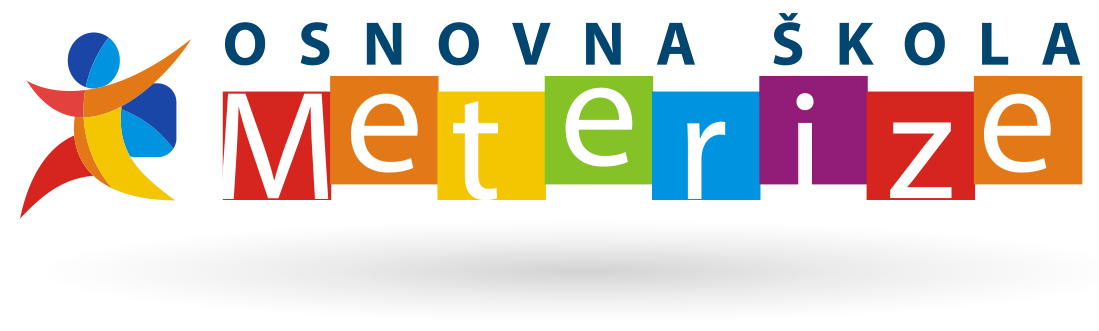 KURIKULŠkolska godina 2020./2021.Na temelju članka 28. stavak 7., članka 118. stavak 2. alineja 4. Zakona o odgoju i obrazovanju u osnovnoj i srednjoj školi (NN br. 87/08., 86/09., 92/10., 105/10., 90/11., 5/12., 16/12., 86/12., 94/13., 152/14., 7/17. i 68/18.) i članaka 13. Statuta Osnovne škole Meterize, Šibenik, na sjednici održanoj 7. listopada 2020. Školski odbor na prijedlog Učiteljskog vijeća i ravnateljice donosi KURIKUL za školsku godinu 2020./2021.Predsjednica Školskog odbora : Antonia Cukrov Kulušić, dipl. učiteljRavnateljica:Margit Vrbičić, prof.OSNOVNI PODATCI O OSNOVNOJ ŠKOLI METERIZEAdresa: Put kroz Meterize 48Broj i naziv pošte: 22 000 ŠibenikBroj telefona: 022 340 601         Broj telefaxa: 022 340 638Web -mail: ured@os-meterize-si.skole.hrŽupanija: Šibensko – kninskaBROJ UČENIKA: I. - IV.: 178Broj razrednih odjela u razrednoj nastavi: 10BROJ UČENIKA: V. - VIII.: 180Broj razrednih odjela u predmetnoj nastavi: 8UKUPNO UČENIKA: 358Ukupno razrednih odjela na razini škole: 18BROJ DJELATNIKA:a) učitelja razredne nastave  - 11b) učitelja predmetne nastave - 22c) stručnih suradnika - 4d) ostalih djelatnika – 12+4 asistenta RAVNATELJICA ŠKOLE:  Margit Vrbičić, prof.Školskim kurikulom se utvrđuje (čl. l4. Z): aktivnost, program i/ili projekt,ciljevi aktivnosti, programa i/ili projekta, namjena aktivnosti, programa i/ili projekta, nositelji aktivnosti, programa i/ili projekta i njihova odgovornost, način realizacije aktivnosti, odgojno-obrazovni ishodi, programa i/ili projekta, vremenik aktivnosti, programa i/ili projekta, okvirni troškovnik aktivnosti, programa i/ili projekta, način njegova praćenja. Njime utvrđujemo dugoročni i kratkoročni plan i program škole s izvannastavnim i izvanškolskim aktivnostima. Donosimo ga na temelju Nacionalnog okvirnog kurikula, nastavnog plana i programa i ostalih temeljnih dokumenata. Školski kurikulom određuje nastavni plan i program izbornih predmeta, izvannastavne i izvanškolske aktivnosti, programe i projekte i ostale aktivnosti u školi prema smjernicama hrvatskog nacionalnog obrazovnog standarda. Bitne pretpostavke ostvarivanju ciljeva postavljenih kurikulom su: postojanje stručnih kompetencija učitelja, kvalitetna suradnja na relaciji roditelj-škola, podrška i pomoć lokalne zajednice.Ciljevi i zadaće školskog kurikula su: osigurati sustavan način učenja o svijetu, prirodi, društvu, ljudskim dostignućima, o drugima i sebi, poticati i kontinuirano unaprijeđivati intelektualni, tjelesni, estetski, društveni, moralni, duhovni razvoj učenika, u skladu s njihovim sposobnostima i sklonostima, stvoriti uvjete da svako dijete uči i bude uspješno, osposobiti učenike za učenje, naučiti ih kako učiti i pomoći im u učenju, pripremiti učenike za mogućnost iskušenja koja ih čekaju u životu, poučiti učenike vrijednostima dostojnih čovjeka.VIZIJA ŠKOLEVjerujemo da će naša škola biti prepoznatljiva po tome da su u njoj potrebe učenika, roditelja i djelatnika zadovoljene u najvećoj mjeri, mjesto u kojem vlada tolerancija, odgovornost, suradnja i pozitivno ozračje, gdje svi teže kvaliteti i imaju uvjerenje da svaki učenik može uspjeti.MISIJA ŠKOLEUčenicima omogućiti stjecanje ključnih kompetencija i osobni rast i razvoj u sigurnom i poticajnom okruženju. Stvarati pozitivno ozračje u kojem će učenici i djelatnici sa zadovoljstvom davati najviše od svojih mogućnosti i znanja. Želimo izgraditi školu s visokim standardima poučavanja i trajnog usavršavanja, osjećajem obveze i odgovornosti za uspjeh svih učenika, zajedničko suradničko vođenje školskih aktivnosti, osjećaj zasluga cijelog kolektiva za ostvarene uspjehe, očekivanja da svi sudionici u procesu učenja i poučavanja učenika aktivno osmišljavaju promjene.VRIJEDNOSTI I NAČELA Naši posebni ciljevi su: razvijanje svijesti učenika o očuvanju materijalne i duhovne povijesno-kulturne baštine Republike Hrvatske i nacionalnog identiteta; sustavno njegovanje hrvatskoga standardnoga (književnoga) jezika u svim područjima; promicanje temeljnih vrijednosti  kao što su: dostojanstvo osobe, sloboda, pravednost, domoljublje, društvena jednakost, solidarnost, dijalog i snošljivost, rad, zdravlje, odgoj djece u skladu s ljudskim pravima i pravima i obvezama djece; osiguravanje učenicima stjecanje temeljnih kompetencija u skladu s razvojem društva, znanstvenih spoznaja i dostignuća i razvojem informacijsko-komunikacijskih tehnologija; poticanje i razvijanje samostalnosti, samopouzdanja, odgovornost i kreativnosti učenika; poticanje na cjeloživotno učenje, afirmacija društvenih  vrijednosti i razvoj socijalnih kompetencija, omogućavanje povezanosti sadržaja između različitih predmeta/područja na istoj razini obrazovanja ili logičke povezanosti unutar istog predmeta/područja na različitim razinama obrazovanja, poticanje i razvoj svijesti  o potrebi  očuvanja prirode i eko sustava u okruženju i globalno.REALIZACIJARealizacija planiranog na jezično-komunikacijskom području  sa sljedećim ciljevima: osposobljavanje za  pravilno i stvaralačko usmeno i pisano izražavanje i tumačenje koncepata, misli, osjećaja, stavova i činjenica na materinskom jeziku i na stranim jezicima,  jezično međudjelovanje u nizu različitih društvenih i kulturnih situacija, razvoj svijesti o utjecaju jezika na druge i potrebi upotrebe jezika na pozitivan i društveno odgovoran način, razvijanje vještina međukulturnoga razumijevanja, razvoj vlastitog  jezičnog stvaralaštva  i istraživačke  radoznalosti  propitivanjem, razumijevanjem i rješavanjem problema. Realizacija planiranog na matematičkom području sa sljedećim ciljevima: osposobljavanje učenika za razvoj  i primjenu matematičkoga mišljenja u rješavanju problema u nizu različitih svakodnevnih situacija, usvajanje temeljnih matematičkih znanja, vještina i procesa, osposobljavanji za apstraktno i prostorno mišljenje i logičko zaključivanje.Realizacija planiranog na prirodoslovnom području sa sljedećim ciljevima: osposobljavanje učenika za uporabu znanja i metodologije kojima se objašnjava svijet prirode radi postavljanja pitanja i zaključivanja  na temelju činjenica; razumijevanje promjena uzrokovanih ljudskom djelatnošću te odgovornost pojedinca kao građanina, usvajanje znanja potrebnih  za očuvanje prirode, odgovorno odnošenje prema uporabi prirodnih bogatstava uz održivi razvoj, čuvajući prirodnu ravnotežu i biološku raznolikost, razumijvanje  bitnih koncepata  općega znanja o prirodi i ulogu toga znanja u razvoju tehnike/tehnologije i doprinosu boljem življenju.Realizacija planiranog na tehničkom i informatičkom području sa sljedećim ciljevima:  osposobljavanje  za primjenu znanja i metodologije kao odgovor na ljudske potrebe i želje, razumijevanje promjena uzrokovanih ljudskom djelatnošću te odgovornostpojedinca kao građanina, osposobljavanje  za sigurnu i kritičku upotrebu informacijsko-komunikacijske tehnologije za rad, u osobnom i društvenom životu te u komunikaciji, usvajanje  osnovnih  informacijsko-komunikacijskih vještina i sposobnosti; upotreba računala za pronalaženje, procjenu, pohranjivanje, stvaranje, prikazivanje i razmjenu informacija te razvijanje suradničkih mreža putem interneta; razvoj sposobnosti kod učenika  da ideje pretvori u djelovanje, spoznavanje  uloge i utjecaja tehnike na promjene u suvremenom svijetu, spoznavanje tehnike kao ploda stoljetnih stvaralačkih čovjekovih sposobnosti te njezinu ulogu i utjecaj na promjene u suvremenomu svijetu.Realizacija planiranog na društveno-humanističkom području sa sljedećim ciljevima: usvojiti znanja o društvenim odnosima i pojavama, o društvenim i prostornim strukturama i kontekstu u prošlosti i sadašnjosti te promišljati o njihovu značenju za budućnost, upoznati i znati objasniti svoj odnos prema drugima, odnose među ljudima, odnose ljudi prema svijetu koji ih okružuje, razvoj svijesti o lokalnoj, nacionalnoj i europskoj kulturnoj baštini i njihovu mjestu u svijetu, osposobljavanje učenika za razumijevanje kulturne i jezične raznolikosti Europe i svijeta, poticanje razvoja valjanog odnosa prema radu te usvajanje  znanja, vještina, sposobnosti i vrijednosti koje omogućuju preuzimanje uloga i odgovornosti.Realizacija planiranog na umjetničkom području sa sljedećim ciljevima: poticanje razvoja svijesti o važnosti stvaralačkoga izražavanja ideja, iskustva i emocija u nizu umjetnosti i medija, poticanje razvoja svijesti učenika o važnosti estetskih čimbenika u svakodnevnomu životu, poticanje  inovativnosti, stjecanje specifičnih znanja i vještina,  razvoj komunikacijskih vještina putem umjetničkoga izraza, razviti praktično-radne vještine i kulturu rada samostalnim i skupnima oblicima umjetničkih aktivnosti i učeničkoga stvaralaštva, što će moći primijeniti u svakodnevnomu životu, razvoj suradničkih odnosa  i empatije u zajedničkim aktivnostima i stvaralačkomu radu s vršnjacima, naročito onima s posebnim potrebama.Realizacija planiranog na tjelesnom i zdravstvenom području sa sljedećim ciljevima: razumjeti razvoj i funkcioniranje vlastitoga tijela, usavršavanje  kinezioloških znanja i vještina, i znati ih primijeniti u sportskim i sportsko-rekreativnim aktivnostima, razvoj svijesti o važnosti tjelesnoga vježbanja za očuvanje i unaprjeđenje zdravlja, znati pravilno procijeniti te odabrati tjelesnu aktivnost i prehranu, najbolje za očuvanje zdravlja i održavanje dobre tjelesne spremnosti te razumjeti utjecaj nepravilne prehrane na razvoj bolesti i poremećaja,  razumjeti pojmove i značajke nezdravih navika, rizičnih ponašanja i ovisnosti te znatikako one narušavaju zdravlje, razumijevanje značajki dobre komunikacije i njezina značenja,   razvoj samopoštovanja i samopouzdanja. OPIS UNUTRAŠNJIH I VANJSKIH UVJETA U KOJIMA SE REALIZIRA ŠKOLSKI KURIKULOdgojno-obrazovnu djelatnost škola obavlja u školskoj zgradi s pripadajućom trodijelnom sportskom dvoranom ukupne neto površine 4.473,30 m2.Ukupna površina zemljišta s pripadajućim sportskim sadržajima iznosi približno 2,5 ha.U školu se ulazi iz natkrivenog trijema. Kroz vjetrobran se prolazi do centralnog hola koji  funkcionira kao polivalentni prostor škole. Uz hol  vezuje se blagovaonica s pripadajućim atrijem. U vrijeme scenskih nastupa hol biva gledalište.  Prostori za organizaciju i  koordinaciju rada smješteni su u potpuno odvojenom traktu (zbornica, uredi za stručno razvojne službe, administracija, arhiv, te pripadajući sanitarni prostor.) Razredna nastava čini zasebnu prostornu cjelinu. Sastoji se od 6 učionica, kabineta i spremišta didaktičkih pomagala, pripadajućih sanitarija i dnevnog boravka s atrijem. Razredi imaju vlastito dvorište  za nastavu na otvorenom. Uz blagovaonicu je školska kuhinja uz koju se, radi praktične opskrbe, vezuje gospodarsko dvorište uz koje se prilazi kotlovnici. Neposredno uz hol je portirnica.  Iz hola se hodnikom dolazi do prostora namijenjenih TZK. Uz posebni ulazni prostor za vanjske posjetioce trodijelne sportske dvorane, vezuju se uredi ravnateljice, tajnika, računovotkinje te pripadajuće sanitarije.Neposredno uz dvoranu su sportska igrališta za mali nogomet, rukomet, dva košarkaška igrališta, trkalište itd.Dvokrako  stubište  na obje strane hola  i dizalo za potrebe invalida vodi do učionica na  katu, knjižnice i pripadajućih kabineta.  Sve učionice i kabineti opremljeni su računalima.MOTO ŠKOLE : POŠTUJEMO JUČER – ŽIVIMO DANAS – MISLIMO NA SUTRAPLAN IZVANUČIONIČKE NASTAVEŠKOLSKI IZLETI - oblik izvanučioničke nastave koji obuhvaća poludnevni ili cjelodnevni zajednički odlazak učenika i učitelja u mjesto u kojem je škola ili izvan njega, a koji organizira škola u svrhu ispunjavanja određenih odgojno-obrazovnih ciljeva i zadaća.Aktivnost je namijenjena svim učenicima škole. Konačan broj polaznika odredit će se nakon prikupljenih ponuda agencija za određena odredišta, određivanja cijene i održanih roditeljskih sastanaka. Nositelji aktivnosti su razrednici svih razreda. Izleti učenika realizirat će se tijekom školske godine 2020./2021. temeljem izvedbenog plana kojeg će izraditi razrednici u suradnji s učiteljima. Troškove izleta u iznosu prihvaćene ponude snosit će roditelji, dok će naknade voditelja i pratitelja biti isplaćene iz materijalnih sredstava škole.Nakon provedenih izleta razrednici su dužni podnijeti pisano izvješće o provedenom izletu. Prethodno navedeno planirat će se  i realizirati tijekom nastavne godine sukladno epidemiološkoj situaciji, modelima i preporukama za rad u uvjetima povezanima s bolesti COVID-19 u pedagoškoj/školskoj godini 2020./2021.TERENSKA NASTAVA  je oblik izvanučioničke nastave koji se izvodi u izvornoj stvarnosti, s ciljem njenog upoznavanja u kojoj se mogu primjenjivati i istraživačke metode.Cilj aktivnosti provođenja ove aktivnosti je učenje otkrivanjem u neposrednoj životnoj stvarnosti, u kojoj se učenici susreću s prirodnom i kulturnom okolinom i ljudima koji u njoj žive, a koji su utjecali na okolinu. Aktivnost je namijenjena učenicima od I. do VIII. razreda i realizirat će se sukladno godišnjim planovima i programima rada učitelja odnosno godišnjim planovima i programima nastavnih predmeta. Nositelji aktivnosti su razrednici i predmetni učitelji. Aktivnosti izvan učionice biti će temeljito planirane s jasno osmišljenim ciljevima i zadaćama, i kvalitetno metodički pripremljene. Realizirat će se tijekom školske godine 2020./2021.  Troškove realizacije ovih aktivnosti snosit će subjekti koji se u planovima i programima navode.  Nakon realizacije terenske nastave podnosi se pisano izvješće. Prethodno navedeno planirat će se  i realizirati tijekom nastavne godine sukladno epidemiološkoj situaciji, modelima i preporukama za rad u uvjetima povezanima s bolesti COVID-19 u pedagoškoj/školskoj godini 2020./2021.ŠKOLSKA EKSKURZIJA je oblik izvanučioničke nastave koji obuhvaća višednevno putovanje radi posjeta prirodnim, kulturnim, povijesnim, sportskim i tehničkim središtima koje organizira škola u svrhu ispunjavanja određenih odgojno-obrazovnih ciljeva i zadaća.DRUGE ODGOJNO-OBRAZOVNE AKTIVNOSTI IZVAN ŠKOLEDruge odgojno-obrazovne aktivnosti izvan škole su škola plivanja, posjet ili sudjelovanje u kulturnim i sportskim manifestacijama i događajima te druge aktivnosti koje su u funkciji ostvarivanja odgojno-obrazovnih ciljeva i zadaća kulturne i javne djelatnosti školske ustanove.Prethodno navedeno planirati će se  i realizirati tijekom nastavne godine sukladno epidemiološkoj situaciji, modelima i preporukama za rad u uvjetima povezanima s boelsti COVIC-19 u pedagoškoj/školskoj godini 2020.2021.POSJETI su  poseban oblik odgojno-obrazovne aktivnosti izvan škole. Izvode se na lokalitetu od posebne vrijednosti (arheološke, geološke, botaničke…), u ustanovama i institucijama (muzej, galerija, kazalište, kino, tvornica, elektrana, vatrogasna postaja…) i sl. u svrhu ispunjavanja određenih odgojno-obrazovnih ciljeva i zadaća.PLAN IZBORNE NASTAVEU školskoj godini 2020./2021. učenici se mogu opredijeliti za sljedeće izborne predmete: Katolički vjeronauk, Talijanski jezik i Informatiku. Izborna nastava je namijenjena svim učenicima koji se za određeni izborni predmet opredijele na osnovu svojih sklonosti i pojačanog interesa, a za cilj ima proširivanje i produbljivanje znanja i sposobnosti u odgojno-obrazovnom području za koje učenik pokazuje posebne sklonosti i pojačan interes. Nositelji realizacije su učitelji izbornih predmeta.Izborni predmeti realizirat će se kontinuirano tijekom cijele školske godine 2020./2021.u okviru rasporeda sati. Posebnih troškova za realizaciju izborne nastave nema. Postignuća učenika vrednovat će se u okviru redovne nastave i u okviru sastavnica ocjenjivanja svakog pojedinog izbornog predmeta.DOPUNSKA NASTAVACilj dopunske nastave je pomoć učenicima u učenju i nadoknađivanju znanja, stjecanju sposobnosti i vještina iz određenih nastavnih područja ili iz više nastavnih predmeta.Dopunska nastava  je namijenjena učenicima ili skupini učenika koji kroz redovni nastavni program nisu ostvarili očekivanu razinu uspjeha i kojima je potrebna pomoć u učenju.Dopunsku nastavu realizirat će učitelji pojedinih nastavnih predmeta tijekom školske godine kontinuirano u okviru rasporeda sati i na određeno vrijeme kad je takav oblik pomoći učenicima bude potreban. Posebnih troškova za realizaciju dopunske nastave nema.Učitelji će u evidencijskom listu za dopunsku nastavu kontinuirano pratiti napredovanje učenika a njihov napredak se vrednovati u redovnoj nastavi predmeta kroz uspješnosti svladanih poteškoća.Dopunska nastava u razrednoj nastavi:Dopunska nastava u predmetnoj nastavi:DODATNI RADCilj dodatnog rada je rad s učenicima koji u određenom nastavnom predmetu ostvaruju nadprosječne rezultate ili pokazuju poseban interes za određeni nastavni predmet. U ovaj oblik nastave učenici se uključuju na temelju vlastite odluke.Dodatna nastava realizirat će se kvalitetnim odgojno-obrazovnim sadržajima  i oblicima nastavnog rada učitelja,  iz nekih predmeta kontinuirano tijekom cijele školske godine u okviru rasporeda sati, a iz nekih drugih periodično u prvom i/ili drugom polugodištu.  Posebnih troškova za realizaciju dodatne nastave nema. Eventualni troškovi namirit će se iz materijalnih sredstva škole ili iz donacija od strane vanjskih suradnika.Dodatni rad u razrednoj nastavi:Dodatni rad u predmetnoj nastavi:IZVANNASTAVNE AKTIVNOSTICilj realizacije različitih izvannastavnih aktivnosti na razini škole je angažiranje i poticanje učenika na kreativan rad rad izvan redovite nastave, poticanje htijenja za većim uspjehom i većom motivacijom za učenjem u slobodnijim okruženjima učenja i poučavanja, sprečavanje društveno neprihvatljivog ponašanja, poticanje samoaktualizacije učenika i samostalnog istraživačkog učenja. Aktivnosti su namijenjene svim učenicima škole koji se opredijele za neku od ponuđenih izvannastavnih aktivnosti. Realizirati će se prema planu rada svake pojedinačne izvannastavne aktivnosti kontinuirano tijekom školske godineEventualni troškovi realizacije planova i programa namirit će se iz materijalnih sredstava škole, a moguće je da u jednom dijelu troškova budu participirali  roditelji, vanjski suradnici i sponzori. Realizacija godišnjeg plana i programa rada i postavljenih ciljeva  izvannastavnih aktivnosti pratit će se u okviru evidencije rada izvannastavnih aktivnosti uz praćenje postignuća učenika i njihovog sudjelovanja u kulturnoj i javnoj djelatnosti škole.Izvannastavne aktivnosti u razrednoj nastavi:PLANOVI RADAIzvannastavne aktivnosti u predmetnoj nastavi:PROJEKTIOSTALE ODGOJNO OBRAZOVNE AKTIVNOSTI ŠKOLEŠkolski kurikul usvojen na sjednici Učiteljskog vijeća 5. listopada 2020.SADRŽAJStranicaOSNOVNI PODATCI O OSNOVNOJ ŠKOLI METERIZE3VIZIJA ŠKOLE, MISIJA ŠKOLE, VRIJEDNOSTI I NAČELA, REALIZACIJA4OPIS UNUTRAŠNJIH I VANJSKIH UVJETA U KOJIMA SE REALIZIRA ŠKOLSKI KURIKUL6ŠKOLSKI RAZVOJNI PLAN6PLAN IZVANUČIONIČKE NASTAVE8DRUGE ODGOJNO-OBRAZOVNE AKTIVNOSTI 10PLAN IZBORNE NASTAVE12DOPUNSKA NASTAVA 15DODATNI RAD 26IZVANNASTAVNE AKTIVNOSTI 38PROJEKTI52OSTALE ODGOJNO OBRAZOVNE AKTIVNOSTI ŠKOLE76ŠKOLSKI RAZVOJNI PLANŠKOLSKI RAZVOJNI PLANŠKOLSKI RAZVOJNI PLANŠKOLSKI RAZVOJNI PLANPrioritetna područja unapređenjaPOUČAVANJE I UČENJEVREDNOVANJE UČENIČKOG NAPRETKA I POSTIGNUĆAODNOS UČITELJA, RODITELJA I ŠKOLERADNO OZRAČJE – KOMUNIKACIJA U KOLEKTIVUPOUČAVANJE I UČENJEVREDNOVANJE UČENIČKOG NAPRETKA I POSTIGNUĆAODNOS UČITELJA, RODITELJA I ŠKOLERADNO OZRAČJE – KOMUNIKACIJA U KOLEKTIVUPOUČAVANJE I UČENJEVREDNOVANJE UČENIČKOG NAPRETKA I POSTIGNUĆAODNOS UČITELJA, RODITELJA I ŠKOLERADNO OZRAČJE – KOMUNIKACIJA U KOLEKTIVUPOUČAVANJE I UČENJEPOUČAVANJE I UČENJEPOUČAVANJE I UČENJEPOUČAVANJE I UČENJECiljevi: omogućiti bolju komunikaciju između učitelja i učenika; podizanje motivacije učenika za pojedine predmete, osuvremeniti način izvođenja nastave i drugih oblika odgojno-obrazovnog rada, praćenje realizacije planiranih ciljeva unutar kurikulskih područja prema razvoju učeničkih kompetencija, poticanje na učestalije korištenje suvremenih (interaktivnih i dr.) metoda rada i nastavnih sredstava koja postoje u školi, prijava na organizirane oblike stručnog usavršavanja, poticanje na prepoznavanje potrebe za individualnim stručnim usavršavanjem. Učenje učenja.Ciljevi: omogućiti bolju komunikaciju između učitelja i učenika; podizanje motivacije učenika za pojedine predmete, osuvremeniti način izvođenja nastave i drugih oblika odgojno-obrazovnog rada, praćenje realizacije planiranih ciljeva unutar kurikulskih područja prema razvoju učeničkih kompetencija, poticanje na učestalije korištenje suvremenih (interaktivnih i dr.) metoda rada i nastavnih sredstava koja postoje u školi, prijava na organizirane oblike stručnog usavršavanja, poticanje na prepoznavanje potrebe za individualnim stručnim usavršavanjem. Učenje učenja.Ciljevi: omogućiti bolju komunikaciju između učitelja i učenika; podizanje motivacije učenika za pojedine predmete, osuvremeniti način izvođenja nastave i drugih oblika odgojno-obrazovnog rada, praćenje realizacije planiranih ciljeva unutar kurikulskih područja prema razvoju učeničkih kompetencija, poticanje na učestalije korištenje suvremenih (interaktivnih i dr.) metoda rada i nastavnih sredstava koja postoje u školi, prijava na organizirane oblike stručnog usavršavanja, poticanje na prepoznavanje potrebe za individualnim stručnim usavršavanjem. Učenje učenja.Ciljevi: omogućiti bolju komunikaciju između učitelja i učenika; podizanje motivacije učenika za pojedine predmete, osuvremeniti način izvođenja nastave i drugih oblika odgojno-obrazovnog rada, praćenje realizacije planiranih ciljeva unutar kurikulskih područja prema razvoju učeničkih kompetencija, poticanje na učestalije korištenje suvremenih (interaktivnih i dr.) metoda rada i nastavnih sredstava koja postoje u školi, prijava na organizirane oblike stručnog usavršavanja, poticanje na prepoznavanje potrebe za individualnim stručnim usavršavanjem. Učenje učenja.Metode i aktivnosti za ostvarivanje ciljeva: konzultacije učitelja za učenike, pripreme za odgojno-obrazovni rad, evidencija posjeta nastavi, individualni planovi stručnog usavršavanja, stručno usavršavanje na sjednicama stručnih tijela školeMetode i aktivnosti za ostvarivanje ciljeva: konzultacije učitelja za učenike, pripreme za odgojno-obrazovni rad, evidencija posjeta nastavi, individualni planovi stručnog usavršavanja, stručno usavršavanje na sjednicama stručnih tijela školeMetode i aktivnosti za ostvarivanje ciljeva: konzultacije učitelja za učenike, pripreme za odgojno-obrazovni rad, evidencija posjeta nastavi, individualni planovi stručnog usavršavanja, stručno usavršavanje na sjednicama stručnih tijela školeMetode i aktivnosti za ostvarivanje ciljeva: konzultacije učitelja za učenike, pripreme za odgojno-obrazovni rad, evidencija posjeta nastavi, individualni planovi stručnog usavršavanja, stručno usavršavanje na sjednicama stručnih tijela školeNužni resursi: priprema učitelja, stručna literatura,  stručna znanja i angažiranost, ponuda stručnog usavršavanja – katalozi stručnih skupova, informatička opremaNužni resursi: priprema učitelja, stručna literatura,  stručna znanja i angažiranost, ponuda stručnog usavršavanja – katalozi stručnih skupova, informatička opremaNužni resursi: priprema učitelja, stručna literatura,  stručna znanja i angažiranost, ponuda stručnog usavršavanja – katalozi stručnih skupova, informatička opremaNužni resursi: priprema učitelja, stručna literatura,  stručna znanja i angažiranost, ponuda stručnog usavršavanja – katalozi stručnih skupova, informatička opremaOdgovorne osobe: ravnateljica, stručni suradnici, učitelji Odgovorne osobe: ravnateljica, stručni suradnici, učitelji Odgovorne osobe: ravnateljica, stručni suradnici, učitelji Odgovorne osobe: ravnateljica, stručni suradnici, učitelji Načini praćenja i provjere ishoda: evidencija realizacije tema – izvješća učitelja, ocjene – uspjeh učenika - stavovi, vrijednosti, uzajamno pomaganje, suradnički odnosi - sudjelovanje i doprinos u različitim humanitarnim aktivnostima - sudjelovanje na natjecanjima - sudjelovanje na natječajima - pohvale, priznanja, nagrade… - izostanci - opomene, ukori - ankete, zapisnici, strukturirano promatranje, razgovori, procjene ponašanja, samoprocjeneNačini praćenja i provjere ishoda: evidencija realizacije tema – izvješća učitelja, ocjene – uspjeh učenika - stavovi, vrijednosti, uzajamno pomaganje, suradnički odnosi - sudjelovanje i doprinos u različitim humanitarnim aktivnostima - sudjelovanje na natjecanjima - sudjelovanje na natječajima - pohvale, priznanja, nagrade… - izostanci - opomene, ukori - ankete, zapisnici, strukturirano promatranje, razgovori, procjene ponašanja, samoprocjeneNačini praćenja i provjere ishoda: evidencija realizacije tema – izvješća učitelja, ocjene – uspjeh učenika - stavovi, vrijednosti, uzajamno pomaganje, suradnički odnosi - sudjelovanje i doprinos u različitim humanitarnim aktivnostima - sudjelovanje na natjecanjima - sudjelovanje na natječajima - pohvale, priznanja, nagrade… - izostanci - opomene, ukori - ankete, zapisnici, strukturirano promatranje, razgovori, procjene ponašanja, samoprocjeneNačini praćenja i provjere ishoda: evidencija realizacije tema – izvješća učitelja, ocjene – uspjeh učenika - stavovi, vrijednosti, uzajamno pomaganje, suradnički odnosi - sudjelovanje i doprinos u različitim humanitarnim aktivnostima - sudjelovanje na natjecanjima - sudjelovanje na natječajima - pohvale, priznanja, nagrade… - izostanci - opomene, ukori - ankete, zapisnici, strukturirano promatranje, razgovori, procjene ponašanja, samoprocjeneVREDNOVANJE UČENIČKOG NAPRETKA I POSTIGNUĆAVREDNOVANJE UČENIČKOG NAPRETKA I POSTIGNUĆAVREDNOVANJE UČENIČKOG NAPRETKA I POSTIGNUĆAVREDNOVANJE UČENIČKOG NAPRETKA I POSTIGNUĆACiljevi: podizanje razine znanja učitelja na temu vrednovanjaCiljevi: podizanje razine znanja učitelja na temu vrednovanjaCiljevi: podizanje razine znanja učitelja na temu vrednovanjaCiljevi: podizanje razine znanja učitelja na temu vrednovanjaMetode i aktivnosti za ostvarivanje ciljeva: individualno usavršavanje učitelja kroz stručnu literaturu na temu vrednovanja, obrada tema vrednovanja na školskim stručnim vijećimaMetode i aktivnosti za ostvarivanje ciljeva: individualno usavršavanje učitelja kroz stručnu literaturu na temu vrednovanja, obrada tema vrednovanja na školskim stručnim vijećimaMetode i aktivnosti za ostvarivanje ciljeva: individualno usavršavanje učitelja kroz stručnu literaturu na temu vrednovanja, obrada tema vrednovanja na školskim stručnim vijećimaMetode i aktivnosti za ostvarivanje ciljeva: individualno usavršavanje učitelja kroz stručnu literaturu na temu vrednovanja, obrada tema vrednovanja na školskim stručnim vijećimaNužni resursiNužni resursiNužni resursinabava stručne literatureOdgovorne osobeOdgovorne osobeOdgovorne osoberavnateljica, stručni suradnici, voditelji školskih stručnih vijećaNačini praćenja i provjere ishoda: evaluacija učiteljaNačini praćenja i provjere ishoda: evaluacija učiteljaNačini praćenja i provjere ishoda: evaluacija učiteljaNačini praćenja i provjere ishoda: evaluacija učiteljaODNOS UČITELJA, RODITELJA I ŠKOLEODNOS UČITELJA, RODITELJA I ŠKOLEODNOS UČITELJA, RODITELJA I ŠKOLEODNOS UČITELJA, RODITELJA I ŠKOLECiljevi: postići još bolju komunikaciju i suradnju učitelja, roditelja i Škole, kvalitetnija informiranost i partnerski odnos s roditeljima, daljnje poboljšanje kompetencija roditelja u poznavanju odgojno-obrazovne problematike te razvijanje višeg stupnja odgovornosti i podrške, podizanje i osjećaj važnosti, zadovoljstva i odgovornosti roditelja za razvoj djeteta.Ciljevi: postići još bolju komunikaciju i suradnju učitelja, roditelja i Škole, kvalitetnija informiranost i partnerski odnos s roditeljima, daljnje poboljšanje kompetencija roditelja u poznavanju odgojno-obrazovne problematike te razvijanje višeg stupnja odgovornosti i podrške, podizanje i osjećaj važnosti, zadovoljstva i odgovornosti roditelja za razvoj djeteta.Ciljevi: postići još bolju komunikaciju i suradnju učitelja, roditelja i Škole, kvalitetnija informiranost i partnerski odnos s roditeljima, daljnje poboljšanje kompetencija roditelja u poznavanju odgojno-obrazovne problematike te razvijanje višeg stupnja odgovornosti i podrške, podizanje i osjećaj važnosti, zadovoljstva i odgovornosti roditelja za razvoj djeteta.Ciljevi: postići još bolju komunikaciju i suradnju učitelja, roditelja i Škole, kvalitetnija informiranost i partnerski odnos s roditeljima, daljnje poboljšanje kompetencija roditelja u poznavanju odgojno-obrazovne problematike te razvijanje višeg stupnja odgovornosti i podrške, podizanje i osjećaj važnosti, zadovoljstva i odgovornosti roditelja za razvoj djeteta.Metode i aktivnosti za ostvarivanje ciljeva: objavljeni termini redovitih konzultacija svakog predmetnog učitelja s roditeljima, informiranje roditelja o terminima (razrednik, web), tematska edukativna predavanja za roditelje, izrada informativnih i edukativnih letaka za roditelje   Metode i aktivnosti za ostvarivanje ciljeva: objavljeni termini redovitih konzultacija svakog predmetnog učitelja s roditeljima, informiranje roditelja o terminima (razrednik, web), tematska edukativna predavanja za roditelje, izrada informativnih i edukativnih letaka za roditelje   Metode i aktivnosti za ostvarivanje ciljeva: objavljeni termini redovitih konzultacija svakog predmetnog učitelja s roditeljima, informiranje roditelja o terminima (razrednik, web), tematska edukativna predavanja za roditelje, izrada informativnih i edukativnih letaka za roditelje   Metode i aktivnosti za ostvarivanje ciljeva: objavljeni termini redovitih konzultacija svakog predmetnog učitelja s roditeljima, informiranje roditelja o terminima (razrednik, web), tematska edukativna predavanja za roditelje, izrada informativnih i edukativnih letaka za roditelje   Nužni resursi: angažiranost učitelja, razrednika, stručnih suradnika i ravnateljice. Osobne, socijalne, stručne i metodičke kompetencije odgojno-obrazovnih radnika. Spremnost roditelja i škole na partnerstvo.Nužni resursi: angažiranost učitelja, razrednika, stručnih suradnika i ravnateljice. Osobne, socijalne, stručne i metodičke kompetencije odgojno-obrazovnih radnika. Spremnost roditelja i škole na partnerstvo.Nužni resursi: angažiranost učitelja, razrednika, stručnih suradnika i ravnateljice. Osobne, socijalne, stručne i metodičke kompetencije odgojno-obrazovnih radnika. Spremnost roditelja i škole na partnerstvo.Nužni resursi: angažiranost učitelja, razrednika, stručnih suradnika i ravnateljice. Osobne, socijalne, stručne i metodičke kompetencije odgojno-obrazovnih radnika. Spremnost roditelja i škole na partnerstvo.Odgovorne osobeOdgovorne osoberavnateljica, razrednici, učitelji, stručni suradniciravnateljica, razrednici, učitelji, stručni suradniciNačini praćenja i provjere ishoda - dokumentacija: raspored održavanja informacija predmetnih učitelja, evidencija posjećenosti, zapisnici roditeljskih sastanaka, informativni letci. Pokazatelji u imenicima - ocjenska rešetka, bilješke opisnog praćenja. Načini praćenja i provjere ishoda - dokumentacija: raspored održavanja informacija predmetnih učitelja, evidencija posjećenosti, zapisnici roditeljskih sastanaka, informativni letci. Pokazatelji u imenicima - ocjenska rešetka, bilješke opisnog praćenja. Načini praćenja i provjere ishoda - dokumentacija: raspored održavanja informacija predmetnih učitelja, evidencija posjećenosti, zapisnici roditeljskih sastanaka, informativni letci. Pokazatelji u imenicima - ocjenska rešetka, bilješke opisnog praćenja. Načini praćenja i provjere ishoda - dokumentacija: raspored održavanja informacija predmetnih učitelja, evidencija posjećenosti, zapisnici roditeljskih sastanaka, informativni letci. Pokazatelji u imenicima - ocjenska rešetka, bilješke opisnog praćenja. RADNO OZRAČJE – KOMUNIKACIJA U KOLEKTIVURADNO OZRAČJE – KOMUNIKACIJA U KOLEKTIVURADNO OZRAČJE – KOMUNIKACIJA U KOLEKTIVURADNO OZRAČJE – KOMUNIKACIJA U KOLEKTIVUCiljevi: razviti vještine uspješne komunikacije, razumijevanja, suradničkih odnosa i tolerancije, timskog rada, poticanje dijaloga o nastavi i vlastitom radu, podrška kolega u svakodnevnom radu, unapređenje vlastite prakseCiljevi: razviti vještine uspješne komunikacije, razumijevanja, suradničkih odnosa i tolerancije, timskog rada, poticanje dijaloga o nastavi i vlastitom radu, podrška kolega u svakodnevnom radu, unapređenje vlastite prakseCiljevi: razviti vještine uspješne komunikacije, razumijevanja, suradničkih odnosa i tolerancije, timskog rada, poticanje dijaloga o nastavi i vlastitom radu, podrška kolega u svakodnevnom radu, unapređenje vlastite prakseCiljevi: razviti vještine uspješne komunikacije, razumijevanja, suradničkih odnosa i tolerancije, timskog rada, poticanje dijaloga o nastavi i vlastitom radu, podrška kolega u svakodnevnom radu, unapređenje vlastite prakseMetode i aktivnosti za ostvarivanje ciljeva: opažanje i unapređivanje školske nastave, izrada plana opažanja nastave, analiza nastavnog procesaMetode i aktivnosti za ostvarivanje ciljeva: opažanje i unapređivanje školske nastave, izrada plana opažanja nastave, analiza nastavnog procesaMetode i aktivnosti za ostvarivanje ciljeva: opažanje i unapređivanje školske nastave, izrada plana opažanja nastave, analiza nastavnog procesaMetode i aktivnosti za ostvarivanje ciljeva: opažanje i unapređivanje školske nastave, izrada plana opažanja nastave, analiza nastavnog procesaNužni resursi: stručna literaturaNužni resursi: stručna literaturaNužni resursi: stručna literaturaNužni resursi: stručna literaturaOdgovorne osobeOdgovorne osoberavnateljica, stručni suradnici, učitelji ravnateljica, stručni suradnici, učitelji Načini praćenja i provjere ishoda: protokol opažanja nastavnog sata, samovrednovanje nastavnog procesa, raspored opažanja nastave, anketni upitnik o radnom ozračju Načini praćenja i provjere ishoda: protokol opažanja nastavnog sata, samovrednovanje nastavnog procesa, raspored opažanja nastave, anketni upitnik o radnom ozračju Načini praćenja i provjere ishoda: protokol opažanja nastavnog sata, samovrednovanje nastavnog procesa, raspored opažanja nastave, anketni upitnik o radnom ozračju Načini praćenja i provjere ishoda: protokol opažanja nastavnog sata, samovrednovanje nastavnog procesa, raspored opažanja nastave, anketni upitnik o radnom ozračju RAZREDMJESTO VRIJEME REALIZACIJENOSITELJIRAZREDMJESTO VRIJEME REALIZACIJENOSITELJI7a., 7.bSenj, Krktravanj 2021.(2 dana)H. Šarić, N. ErgićTerenska nastava/Mjesto Terenska nastava/Mjesto Vrijeme realizacijeNositelji7.a/bSenj - Krktravanj 2020..Hamida Šarić, Nataša Ergić Cilj  aktivnostiU skladu s nastavnim sadržajima Povijesti i Hrvatskog jezika, prenijeti naučene činjenice na lice mjesta – na povijesnim glagoljaškim lokalitetima grada Senja i otoka Krka. Druženje učenika, poticanje zajedništva. Poticanje kulture ponašanja izvan škole.U skladu s nastavnim sadržajima Povijesti i Hrvatskog jezika, prenijeti naučene činjenice na lice mjesta – na povijesnim glagoljaškim lokalitetima grada Senja i otoka Krka. Druženje učenika, poticanje zajedništva. Poticanje kulture ponašanja izvan škole.U skladu s nastavnim sadržajima Povijesti i Hrvatskog jezika, prenijeti naučene činjenice na lice mjesta – na povijesnim glagoljaškim lokalitetima grada Senja i otoka Krka. Druženje učenika, poticanje zajedništva. Poticanje kulture ponašanja izvan škole.Namjena Stjecanje znanja o prirodnim osobitostima te o  kulturno-povijesnoj baštini Senja i otoka Krka.Stjecanje znanja o prirodnim osobitostima te o  kulturno-povijesnoj baštini Senja i otoka Krka.Stjecanje znanja o prirodnim osobitostima te o  kulturno-povijesnoj baštini Senja i otoka Krka.Sadržaji rada za učenikePovezati nastavne sadržaje različitih nastavnih predmeta s viđenim i doživljenim, fotografiranje, pisanje reportaže za školsku web – stranicu i školske novinePovezati nastavne sadržaje različitih nastavnih predmeta s viđenim i doživljenim, fotografiranje, pisanje reportaže za školsku web – stranicu i školske novinePovezati nastavne sadržaje različitih nastavnih predmeta s viđenim i doživljenim, fotografiranje, pisanje reportaže za školsku web – stranicu i školske novineNačin realizacijeObilazak povijesnih lokaliteta i prirodnih ljepota. Terenski rad (istraživanje, izlaganje, analiza, fotografiranje), grupni i individualni rad Obilazak povijesnih lokaliteta i prirodnih ljepota. Terenski rad (istraživanje, izlaganje, analiza, fotografiranje), grupni i individualni rad Obilazak povijesnih lokaliteta i prirodnih ljepota. Terenski rad (istraživanje, izlaganje, analiza, fotografiranje), grupni i individualni rad Vrijeme realizacijetravanj 2021.  travanj 2021.  travanj 2021.  Troškovnik Cijena prijevoza sukladno odabranoj ponudi. Troškove snose roditelji Cijena prijevoza sukladno odabranoj ponudi. Troškove snose roditelji Cijena prijevoza sukladno odabranoj ponudi. Troškove snose roditelji Način vrednovanjaIspunjavanje zadataka koje će učenicima zadati predmetni učitelji. Primjena novonaučenih sadržaja i ponavljanje prethodno usvojenih.Ispunjavanje zadataka koje će učenicima zadati predmetni učitelji. Primjena novonaučenih sadržaja i ponavljanje prethodno usvojenih.Ispunjavanje zadataka koje će učenicima zadati predmetni učitelji. Primjena novonaučenih sadržaja i ponavljanje prethodno usvojenih.Odredište: Korčula – Mljet - Dubrovnik Vrijeme realizacije:  svibanj 2021. godine (3 dana) Kurikulumsko područje:Društveno-humanističkoCiklus/razred:8. a i 8. b razredCilj:posjetom  Korčuli, Mljetu i Dubrovniku ostvarit će se integrirana terenska nastava iz nekoliko različitih predmeta: Hrvatskog jezika, Povijesti, Biologije, i Geografije, čime će se povezati nastavni sadržaji iz tih predmeta.  Obrazloženje cilja Geografija: upoznavanje s prirodno geografskim obilježjima južne Hrvatske. Uočavanje dominantnih reljefnih oblika, najvažnijih tipova tla te uočavanje osnovnih klimatskih obilježja prostora. Upoznavanje učenika s prirodnim ljepotama zavičaja, njegovim gospodarskim obilježjima.Povijest: neposredni susret s Dubrovnikom i njegovom bogatom poviješću (Dubrovačka republika, stradanje Dubrovnika u Domovinskom ratu). Uočavanje golemog povijesnog nasljeđa grada, prvenstveno u arhitekturi, umjetnosti te kulturi. Hrvatski jezik: Dubrovnik rodni grad najpoznatijeg hrvatskog komediografa Marina Držića; posjet njegovom muzeju; Mljet – Ogigija ili Odisejev otok;Očekivani ishodi Razvoj domoljubnih osjećaja, razvijati osjećaj odgovornosti i ljubavi prema ljepotama zavičaja, razvijati potrebu očuvanja tradicijske baštine, razvijati svijest o nužnosti odgovornog ponašanja.  Poticati razvijanje socijalnih vještina: razgovor s odraslima i suučenicima, zajednički rad i dogovor; naizmjeničnu komunikaciju; strpljivost i uzajamnu suradnju; prihvaćanje različitih gledišta; poštivanje normi zajedničkog života; nužnost izvršavanja postavljenih zadataka svakog pojedinca; primjenjivati kulturne, higijenske i radne navike u zajedničkim životnim uvjetima; razvijati sportski duh. 
Razvijati međusobnu suradnju i kulturu ponašanja izvan škole. Lakše i brže učiti i usvajati sadržaje te ih primjenjivati u svakodnevnom životu.Način realizacije/oblik:višednevna ekskurzija učenika realizirat će se jednokratno u drugom polugodištu ove školske godine na osnovu izvedbenog plana koji će izraditi razrednici sa suradnicima.Sudionici:učenici 8.a i 8. b razreda, nastavnici Kristina Petković i Toni Skelin Način učenja Razgovorom se potiču učenici da prepoznaju reljefne oblike, vrste klima, važnost povijesnog razvoja svih krajeva, te da primjene stečena znanja na redovitoj nastavi  Metode poučavanja (što rade učitelji):priprema učenika kroz redovnu nastavu, razgovor s učenicima na terenskoj nastavi koji vodi prema očekivanim ishodimaTrajanje izvedbe:3 dana Potrebni resursi:prijevoz učenika i troškovi ulaznica, spavanja i hraneTroškovnik:po učeniku (financiraju roditelji)Moguće teškoće:vremenski uvjetiNačin praćenja i provjere ishoda/postignućaIspunjavanje zadataka koje će učenicima zadati predmetni učitelji. 
Primjena novonaučenih sadržaja i ponavljanje prethodno usvojenih. Objava na web stranici škole. Odgovorne osobe:Kristina Petković, Toni SkelinRAZREDMJESTO VRIJEME REALIZACIJENOSITELJI1.- 4. tvrđava Baroneožujak 2021.razrednici1.-8.posjet župnoj crkvilistopad 2020. – lipanj 2021.vjeroučiteljice Kurikulumsko područje:Društveno-humanističko područjePOSJET TVRĐAVI BARONECiklus/razred:– 4. razredaCilj:poticanje novih generacija posjetitelja da dožive i razumiju vrijednost spomeničke i kulturne baštine na tvrđavi Barone. Obrazloženje cilja: učenje kroz igru u izvornom okruženju i kreativan pristup temama, te predstavljanje i tumačenje baštine šibenskih tvrđava na inovativne načine prilagođene dječjem uzrastu. Očekivani ishodi Učenici će upoznati brojne šibenske velikane i događaje važne za slavnu i bogatu  povijest grada. Način realizacije/oblik:izvanučionička nastava – tvrđava BaroneSudionici:učitelji, učenici razredne nastaveNačin učenja Razgovaraju, promatraju, istražuju, prezentiraju, izrađujuMetode poučavanja Metoda planiranja, metoda organiziranja, metoda usmenog izlaganja, metoda razgovoraTrajanje izvedbe:ožujak 2021.Potrebni resursi:-Troškovnik:-Moguće teškoće:organizacijske prirodeNačin praćenja i provjere ishoda/postignućaprezentacija, likovni i literarni izričajOdgovorne osobe:Razrednici Kurikulumsko područje:Društveno - humanističkoCiklus/razred:Svi razrediOdredište:CRKVA SV. JERONIMA METERIZEVrijeme realizacije: listopad 2020. – lipanj 2021.Kurikulumsko područje:Društveno-humanističkoCiklus/razred:svi razredni odjeliCilj:Upoznavanje župne crkve, sudjelovanje u liturgijskom životu župne zajednice. A.3.3. Planira korake radi unapređenja ponašanja u skladu sa svojim interesima i očekivanjima.Obrazloženje cilja Razvoj svijesti o vjerskoj i kulturnoj dimenziji življenjaOčekivani ishodi Učenici će moći opisati svoju župnu crkvu i navesti što treba imati da se u njoj može slaviti sveta misa i vjernici okupljati na razne pobožnosti. Učenici će moći doživjeti poveznicu liturgijskog i svakodnevnog kršćanskog života.Način realizacije/oblik:razredni posjet uz pratnju vjeroučiteljiceSudionici:vjeroučenici i vjeroučiteljiceNačin učenja molitva, doživljajno spoznavanje crkvenog prostora, učenje liturgijskih gesta, pjevanje prigodnih duhovnih šansonaMetode usmeno izlaganje , doživljajno animiranjeTrajanje izvedbe:1-2 nastavna sata po razrednom odjeluPotrebni resursi:/Troškovnik:/Moguće teškoće:loše vremenske prilikeNačin praćenja i provjere ishoda/postignućaradni listićOdgovorne osobe:Anamarija Gulin i Josipa BurazerPredmetUčitelji Razred Br. grupaKatolički vjeronauk Branimira JakovčevPŠ Prvić, PŠ Zlarin 2Katolički vjeronauk Anamarija Gulin2.a/b, 3.a/b, 4.a/b, 5.a/b, 6.a, 7.b, 8.a 11Katolički vjeronaukJosipa Burazer1.a/b, 6.b, 7.a, 8.b5Talijanski jezikSanja Dunkić8.a/b, 4.a/b2Talijanski jezikAntonela PeranPŠ Prvić, PŠ Zlarin2Talijanski jezikAntonia Slamić5.a/b, 6.a7b, 7.a/b3Informatika Barislav P. Grgas7.b1Izborna nastavaTalijanski jezikNamjena: učenicima od 4. do 8. razreda koji su zainteresirani za učenje talijanskoga jezikaCilj/obrazloženje cilja: razvijati interkulturalne kompetencije i pozitivne stavove prema talijanskom jeziku i kulturi. Stjecanje receptivnih reproduktivnih i produktivnih vještina i sposobnosti u uporabi talijanskoga jezika kao i razvoj uspješnih strategija učenja i dugotrajnog pamćenja stečenoga znanja. Razvijanje usmene i pismene komunikacije na talijanskom jeziku proširene elementima sociokulture, interkulturalne te čitalačke kompetencije. Potiče se učenika na redovitost i samostalnost u radu.Očekivani ishodi/postignuća: učenik će moći: čitati tekst i pronalaziti odgovore u njemu, prepoznati, imenovati, definirati jezični pojam ili pojavu ovisno o mogućnostima, upotrijebiti pojam ili pojavu u različitim komunikacijskim situacijama.Način realizacije učenici govore, pišu, čitaju, prepoznaju, podcrtavaju, zaokružuju, imenuju, definiraju, uvježbavaju. Učitelji pojašnjavaju pojmove i pojave, pripremaju različite vježbe i materijale, zadatke različitih tipova, vode i usmjeravaju učenike korak po korak u svladavanju sadržaja i stjecanju vještina.Trajanje izvedbe: dva školska sata tjedno tijekom nastavne godine.Potrebni resursi/moguće teškoće: potrebni resursi: ljudski: učenici, učitelji - materijalni: udžbenici, bilježnice, nastavni listići, školski pribor, tehnika.moguće teškoće: odbijanje učenika, nedolazak na nastavu, nedovoljan osobni angažman, slaba suradnja s roditeljima.Način vrednovanja: bilježenje dolazaka i sudjelovanje na nastavi, uspjeh na izbornoj nastavi, vrednovanje sukladno sastavnicama izbornog predmetaTroškovnik: troškovi fotokopiranjaOdgovorne osobe: učiteljice talijanskog jezikaIzborna nastavaKatolički  vjeronaukNamjena: učenicima od 1. do 8. razreda koji izaberu nastavu katoličkog vjeronaukaCilj/obrazloženje cilja: svrha katoličkoga vjeronauka u osnovnoj školi sustavno je i skladno teološko-ekleziološko i antropološko-pedagoško povezivanja Božje objave i crkvene tradicije sa životnim iskustvom učenika. Produbiti i izgraditi stav temeljnoga povjerenja i ljubavi prema Bogu, prema sebi i drugima, kao i životu. Naučiti prihvaćati i poštovati ljude različite od sebe po vjeri i naciji, jeziku i kulturi. Upoznavanje katoličke vjere na informativno-spoznajnoj, doživljajnoj i djelatnoj razini; cjelovit općeljudski vjerski odgoj učenika koji žive u svojem religioznom i crkvenom, kulturnom i društvenom prostoru.Očekivani ishodi/postignuća: učenici će moći predstaviti i prosuđivati temelje kršćanske vjere i kršćanskoga života Crkve i njezinih vjernika, objasniti utjecaj kršćanstva na svjetsku, europsku i hrvatsku kulturu, tradiciju, umjetnost i književnost, objasniti kako kršćanske vrijednosti pridonose rasvjetljavanju i rješavanju nekih pitanja i izazova suvremenoga društva, oblikovati vlastite odgovore na izazove i mogućnosti koje predstavlja suvremena vjerska kulturna različitost na hrvatskoj, europskoj i svjetskoj razini.Način realizacije učenici pišu, čitaju, pjevaju, istražuju, prepoznaju, imenuju, definiraju, povezuju, zaključuju, uspostavljaju uzročno-posljedične veze, procjenjuju postupke biblijskih likova, mole, surađuju, gledaju filmove Učitelji pojašnjavaju pojmove i tumače katolički nauk, pripremaju materijale – radne listove, zadatke , vode i usmjeravaju učenike, stvaraju problemske situacije, navode učenike na kritičko promišljanje, aktualiziraju Trajanje izvedbe: dva školska  sata tjedno tijekom nastavne godine. Način vrednovanja: rad učenika se vrednuje i ocjenjuje u skladu s Pravilnikom o načinima, postupcima i elementima vrednovanja u osnovnoj i srednjoj školi (znanje, zalaganje, kultura međusobne komunikacije, stvaralačko izražavanje). Stečeno znanje koristi učenicima u svakodnevnom i vjerničkom životu.Troškovnik: troškovi fotokopiranja, plakati, časopisiOdgovorne osobe: vjeroučiteljice  Izborna nastavaInformatika Namjena: učenicima sedmih razreda  koji pohađaju izbornu nastavu informatike.Cilj/obrazloženje cilja: stjecanje temeljnih znanja za samostalno služenje računalom, umijeće korištenja informacijske i komunikacijske tehnologije, razvoj vještina i sposobnosti njene uporabe u različitim okolnostima te razvijanje svijesti o njezinim mogućnostima, ograničenjima, prednostima i nedostacima.Učenicima se omogućuje razvoj vještina djelotvorne uporabe računala i korisničkih programa, stjecanje temeljnih znanja o osnovnim načelima i idejama na kojima su sazdana računala, sustavi i infrastruktura informacijskoga društva te razvijanje vještina i sposobnosti primjene informacijske i komunikacijske tehnologije pri rješavanju problema u različitim područjima primjene u svakodnevnom životu, radu i učenju. Omogućuje se razvijanje svijesti o primjeni informacijske i komunikacijske tehnologije u društvu i njezine posljedice, kritičan i misaoni stav o pitanjima vezanima za valjanost i pouzdanost dostupnih informacija te o pravima i etičkim načelima interaktivnog korištenja tehnologija informacijskoga društva.Očekivani ishodi/postignuća: učenici će moći: objasniti načine komunikacije putem računala, služiti se računalnim programima, procijeniti dobre i loše strane internet, prepoznati razliku između podatka i informacije, znati razliku strojne i programske opreme računala, pisati, crtati, računati, programirati jednostavnije programe, prezentirati, preslušavati, snimati, crtati, reproducirati, pohranjivati, obrađivati zvuk, crtež i sliku, unositi podatke, ažurirati, prosljeđivati, kreirati sadržaje na webu, povezivati stečena znanja u svakodnevnom životu. Način realizacije Učenici vođeno i samostalno rade na računalima, služe se korisničkim programima, pišu, crtaju, demonstriraju, komuniciraju, računaju, ispituju, istražuju, osmišljavaju, kreiraju. Učitelj pojašnjava pojmove i pojave, demonstrira, priprema zadatke, različite vježbe i materijale, potiče na samostalnost u korištenju računala i korisničkih programa, vodi i usmjerava učenike korak po korak u savladavanju sadržaja i stjecanju vještina. Sudjelovanje učenika na edukacijama.Trajanje izvedbe: dva školska sata tjedno tijekom nastavne godineNačin vrednovanja: opisno i brojčano vrednovanje postignuća učenika sukladno sastavnicama vrednovanja izbornog predmeta.Troškovnik: troškovi tonera i papira te redovitog održavanja informatičke opreme.Odgovorna osoba: Barislav Poparić Grgas, Ana KoštanRazred Predmet Sati god.Izvršitelji  1.aHrvatski jezik/Matematika35Zdenka Ježina1.bHrvatski jezik/ Matematika 35Ante Čular2.aHrvatski jezik/Matematika35Diana Lokas2.bHrvatski jezik/ Matematika35Silvija Mikulandra3.aHrvatski jezik/ Matematika35Ivana Babačić3.bHrvatski jezik/ Matematika35Antonia Cukrov4.aHrvatski jezik/Mmatematika35Diana Cvitanović4.bHrvatski jezik/Matematika35Barbara BelamarićPŠ PrvićHrvatski jezik35Marisa KroloPŠ ZlarinMatematika 35Nina VukorepaKurikulsko područje:Matematičko područjeJezično – komunikacijsko područjeDopunska nastava matematikeDopunska nastava hrvatskog jezikaCiklus/razred:1. razrediCilj:steći elementarna znanja i vještine iz matematike. Osposobiti učenike za pravilnu uporabu hrvatskog jezika u govoru i pismuObrazloženje cilja: učenici imaju teškoća u savladavanju, povezivanju i razumijevanju nastavnih sadržaja iz matematike, na satovima dopunske nastave s manjim brojem učenika raditi će se na sadržajima koje učenici nisu usvojili. Osposobiti učenike za pravilnu upotrebu hrvatskog jezika u govoru i pismu.Očekivani ishodi: brojati do 20 unaprijed i unatrag, odrediti broj neposredno ispred i neposredno iza zadanog broja. Prikazivati brojeve na brojevnoj crti. Razlikovati jednoznamenkaste i dvoznamenkaste brojeve, uspoređivati brojeve riječima i simbolima “veći” – “manji”. Zbrajati i oduzimati brojeve do 20 služeći se na početku konkretima i pravilno zapisujući brojevni izraz, a kasnije zbrajati i oduzimati brojeve do 20 uz manje pogreške. Razgovarati u skladu s jezičnim razvojem, izražavati svoje potrebe, misli i osjećaje, postavljati pitanja, i odgovarati u skladu s vlastitim potrebama te poštivati pravila uljudnog ophođenja. Slušati s razumijevanjem govorni/čitani tekst i odgovarati na pitanja o istom. Čitati s razumijevanjem riječi i kratke rečenice primjerene početnom opismenjavanju. Pisati riječi i kratke rečenice formalnim slovima standardnog školskog pisma.Način realizacije/oblik:dopunska nastava matematikedopunska nastava hrvatskog jezikaSudionici:učenici, učiteljiNačin učenja čitaju, pišu, slušaju, uspoređuju, crtaju, procjenjuju, pokazuju, rješavaju zadatkeMetode poučavanja priprema zadataka, demonstracija, usmeno izlaganje, objašnjavanje, crtanje, Trajanje izvedbe:35 sati tijekom nastavne godinePotrebni resursi:udžbenici, vježbenice, radne bilježnice, različiti didaktički materijal, zbirka zadataka, nastavni listići, računalo, projektor, tablet, internetTroškovnik:trošak kopiranjaMoguće teškoće:nedostatak predznanja, neredovito učenje i vježbanje, te izostanak suradnje s roditeljima.Način praćenja i provjere ishoda/postignućaVoditi bilješke o napredovanju učenika, te pratiti napredovanje u redovnoj nastavi. Vrednovanje znanja kroz redovnu nastavu (diktati, ispiti, čitanje s razumijevanjem).Odgovorne osobe:Zdenka Ježina, Ante ČularKurikulsko područje:Jezično – komunikacsijsko, matematičkoDopunska nastava hrvatskog jezika i matematikeCiklus/razred:razredi Cilj:osposobiti učenike za usmenu i pisanu komunikacijuSteći elementarna znanja i vještine iz matematikeObrazloženje cilja Kod dijela učenika uočeno je slabije predznanja i teškoće u usmenoj i pisanoj komunikaciji te svladavanju sadržaja .Očekivani ishodi razumjeti pojam glas , slovo , riječ , rečenica, pjesma , priča , igrokaz , likovi - pravilna uporaba ipisanje velikog početnog slova (početak rečenice , imena ljudi.) - oblikovati i pisati rečenice - pravilno prepisivati, pisati prema diktatu i samostalno sastavljati rečenice te koristiti znakove interpunkcije - lakše svladavati čitanje i pisanje - izražajno čitati tekstove te znati odgovoriti na pitanja razumijevajući pročitani tekst. primijeniti osnovne računske operacije i osnove geometrije u rješavanju zadataka različitog tipa - samostalno rješavati domaće zadatke -savladati tablicu množenja i dijeljenja- rješavati osnovne matematičke probleme potrebne u svakodnevnom životu -- ustrajno, točno i uredno rješavati zadatkeNačin realizacije/oblik:dopunska nastavaSudionici:učenici i učiteljcaNačin učenja: aktivno sudjelovati u razgovoru, čitanju i pisanju - čitati na glas i u sebi samostalno i uz pomoć učiteljice - služiti se hrvatskom slovnicom i pravopisom u individualnom i skupnom radu te radu u paru - čitaju, razgovaraju, smišljaju, opisuju,pričaju, pišu...Metode poučavanja: pristupiti svakom učeniku individualno s obzirom na njegove teškoće - pripremiti materijale koji će pomoći svladati postojeće poteškoće - čitati literaturu kojom se permanentno usavršavapolaziti seminare i radionice za učitelje - priprema zadataka,demonstracija,usmeno izlaganje,objašnjavanje,crtanjeTrajanje izvedbe:35 sati kroz cijelu školsku godinuPotrebni resursi:znanje i vještine učiteljice, literature - potrošni materijal (papir, boja za printer i fotokopirni) računalo, projector Troškovnik:do 20 knMoguće teškoće:tehničke (nema potrošnog materijala) - edukacija učitelja (oslonjeni najviše na svoje snage i mogućnosti, premalo organizirane kvalitetne edukacije) - slaba motivacija učenika za postizanje uspjeha - neučinkovita suradnja roditelja Način praćenja i provjere ishoda/postignućariješeni radni listovi i zadaci - uspjeh učenika u redovnoj nastaviOdgovorne osobe:Diana Lokas, Silvija MikulandraKurikulsko područje:Jezično-komunikacijsko područjeDopunska nastava hrvatskog jezika i matematike Ciklus/razred:3. razredi Cilj:osposobiti učenike za pravilnu upotrebu hrvatskog jezika u govoru i pismu.  Steći elementarna znanja i vještine iz matematikeObrazloženje cilja. uočeno je da učenici imaju problema u savladavanju, povezivanju i razumijevanju nastavnog gradiva. Očekivani ishodi:rješavati zadatke različitog tipa uz objašnjenja učitelja -  samostalno rješavati domaće zadatke - razviti samopouzdanje i sigurnost u govornom i pisanom izražavanju - usavršiti tehniku čitanja i pisanja - primijeniti pravogovornu i pravopisnu normuNačin realizacije/oblik:dopunska nastava hrvatskog jezika, dopunska nastava iz matematikeSudionici:učitelji, učeniciNačin učenja: čitaju, pišu, slušaju, analiziraju, razgovaraju, rješavaju zadatke.Učenici rješavaju niz zadataka do automatizacije, objašnjavaju, razvijaju međusobnu suradnju.Metode poučavanja: priprema zadataka, demonstracija, usmeno izlaganje, čitanje, organizacija razgovora. Metoda demonstracije, metoda usmenog izlaganja, metoda razgovora, metoda pisanjaTrajanje izvedbe:35 satiPotrebni resursi:knjige, časopisi, rječnici, nastavni listići, računalo, internet, projektor, ploča, nastavni listići za dopunsku nastavu, projektor, ploča, konkretni materijal (loptice, kartice, slike, fotografije),Troškovnik:troškovi kopiranjaMoguće teškoće:motivacijske prirode, financijske prirode, organizacijske prirodeNačin praćenja i provjere ishoda/postignućaRješeni pisani zadaci i radovi, primjena naučenog u redovitoj nastaviOdgovorne osobe:Ivana Babačić, Antonia Cukrov KulušićKurikulsko područje:Jezično-komunikacijsko područjeDopunska nastava Hrvatskog jezika i MatematikeCiklus/razred: 4. razrediCilj:Osposobiti učenike za pravilnu upotrebu hrvatskog jezika u govoru i pismu. Steći elementarna znanja i vještine iz matematikeObrazloženje cilja Uočeno je da učenici imaju problema u savladavanju, povezivanju i razumijevanju nastavnog gradiva, te poteškoća s čitanjem i pisanjemOčekivani ishodirješavati zadatke različitog tipa uz objašnjenja učitelja, samostalno rješavati domaće zadatke, razviti samopouzdanje i sigurnost u govornom i pisanom izražavanju, usavršiti tehniku čitanja i pisanja, primijeniti pravogovornu i pravopisnu normuNačin realizacije/oblik:dopunska nastava hrvatskog jezika, dopunska nastava iz matematikeSudionici:učiteljice, učeniciNačin učenja čitaju, pišu, slušaju, analiziraju, razgovaraju, rješavaju zadatkeMetode poučavanja priprema zadataka, demonstracija, usmeno izlaganje, čitanje, organizacija razgovoraTrajanje izvedbe:35 satiPotrebni resursi:knjige, časopisi, rječnici, nastavni listići, računalo, internet, projektor, pločaTroškovnik:troškovi kopiranjaMoguće teškoće:motivacijske prirode, financijske prirode, organizacijske prirodeNačin praćenja i provjere ishoda/postignućaRiješeni pisani zadaci i radovi, primjena naučenog u redovitoj nastaviOdgovorne osobe:Diana Cvitanović, Barbara Belamarić VukovićKurikulumsko područjeJezično-komunikacijsko područjeDopunska nastava hrvatskog jezikaCiklus/razred1., 3. i 4. razred  Cilj: osposobiti učenike za samostalnu i sigurnu jezičnu komunikaciju i pridonijeti negovu osobnom razvoju i cjeloživotnom učenju.Obrazloženje cilja:uočeno je da učenik  imaju određenih  poteškoća u savladavanju,  nastavnih sadržaja. Očekivani ishodi:usvajati nastavne sadržaje redovne nastave po manjim cjelinama-rješavati zadatke uz dopunska objašnjenja učitelja-samostalno rješavati domaće zadatke kod kuće-uspješnim usvajanjem manjih dijelova gradiva povećati svoje samopouzdanje, odgovornost i samokritičnost-usavršiti tehniku čitanja i pisanja-steći naviku uporabe pravogovornih i pravopisnih normibogatiti svoj rječnik Način realizacije/oblik:dopunska nastava iz hrvatskog jezika i književnosti Sudionici: Učenici, učiteljica i vanjski suradnici  Način učenja: čita, piše, sluša razgovara, opisuje, obrazlaže, uspoređuje. Metode poučavanja:priprema zadataka, demonstracija, usmeno izlaganje, organizacija razgovora, čitanje i rad na tekstu Trajanje izvedbe:jedan sat tjedno, tijekom nastavne godine te prema potrebi, ovisno o programskim sadržajima hrvatskog jezika u kojima će se pojavititeškoće. Potrebni resursi/troškovnik:knjige, časopisi, rječnici, nastavni listići, računalo, internetNačin praćenja i provjere ishoda/postignućaVrednovanje će se provesti kroz pismene zadatke i radove, usmenim odgovaranjem i primjenom naučenog u redovitoj nastavi. Odgovorna osoba Marisa Krolo, dipl. uč.Kurikulumsko područje:Matematičko područje Dopunska nastava hrvatskog jezikaCiklus/razred:i  3. razredCilj:osposobiti učenike za usmenu i pisanu komunikacijuSteći elementarna znanja i vještine iz matematikeObrazloženje cilja uočeno je da učenici imaju teškoće u savladavanju, povezivanju i razumijevanju nastavnog gradiva matematike. Način realizacije/oblik:dopunska nastava iz matematikeSudionici:učenici i učiteljicaNačin učenja MAT- rješavaju zadatke uz pomoć konkreta, uz vodstvo učiteljiceMetode poučavanja Učiteljica priprema radni materijal, vodi  nastavu, pomaže u realizaciji kako bi učenici što bolje ostvarili ishode.Trajanje izvedbe:35 sati tijkeom nastavne godinePotrebni resursi:listovi za fotokopiranjeTroškovnik:preuzima učiteljica.Moguće teškoće:nemotiviranost učenika.Način praćenja i provjere ishoda/postignućapraćenje se odvija kroz redovnu nastavu.Odgovorne osobe:Nina VukorepaPredmet Izvršitelj Sati godišnjeRazred Matematika Luka Slamić355.a/b, 8.a/bEngleski jezikNataša Ergić355.a/b, 7.a/bFizika Filip Perković357,a/b, 8.a/bPovijest Kristina Petković355.a/b, 6.a/b, 7.a/b, 8.a/bKineziterapija Toni Skelin705.a/b, 6.a/b, 7.a/b, 8.a/bHrvatski jezikHamida Šarić, Ivana Krnić355. a/b, 6. a/b, 7. a/b, 8. a/bEngleski jezikAna Marija Medić Kapusta706.a/b, 8.a/bMatematika Božena Copić356.a/b, 7.a/bKemija Mirjana Lovrić357.a/b, 8.a/bFizikaFilip Perković357.a/b, 8.a/bGeografija Ivana Jurica355.a/b, 6.a/b, 7.a/b, 8.a/bKurikulskopodručje:Prirodoslovno- matematičko Dopunska nastava iz matematikeCiklus/razred:5. - 8. razredaCilj:dopunjavanje osnovnih znanja i nadoknađivanje uočenih nedostataka s redovne nastaveObrazloženje cilja pomoć učenicima koji imaju problema sa savladavanjem gradiva na redovnoj nastavi zbog slabijih sposobnosti, izostanaka...- individualni pristup radu s učenicima, razvijanje samopouzdanjaOčekivani ishodi samostalno rješavati osnovne dijelove zadanog gradivaNačin realizacije/oblik:pisanje, računanje, čitanjeSudionici:profesor i učeniciNačin učenja redovito dolaze na nastavu te prate upute nastavnikaMetode poučavanja individualni pristupTrajanje izvedbe:jedan sat tjednoPotrebni resursi:radni listićiTroškovnik:fotokopiranjeMoguće teškoće:neredoviti dolazak na satNačin praćenja i provjere ishoda/postignućapismeno praćenje tijekom školske godine; uspjeh u savladavanju gradiva na redovnoj nastavi i prema planu i programuOdgovorne osobe:Luka Slamić, Božena CopićKurikulsko područje:Jezično-komunikacsijskoDopunska nastava -  Engleski jezik Ciklus/razred:1.-4., 6.a/b, 8.a/bCilj:pomoći učeniku u svladavanju gradiva engleskog jezika.Obrazloženje cilja: prilagodba u nastavnim metodama i oblicima rada.Očekivani ishodi: odgovarati na kratka pitanja vezana uz razumijevanje teksta. Davati osnovne informacije o tekstovima i gradivu koje uči. Čitati tekstove.Pisati po modelu. Rješavati gramatičke zadatke. Način realizacije/oblik:pružanje modela rada (zadaci, praktičan rad) -  višekratno vježbanje i ponavljanje manjih cjelinaSudionici:učenici 1.-4., 6.a/b, 8.a/bNačin učenja: čitanje kraćih tekstova, odgovaranje na kratka pitanja, pisanje po modelu, rasčlanjivanja složenih zadataka na jednostavnijeMetode: razgovor, provjera razumijevanja, poticanje učenikova govorenja, poticanje pisanja sa zadanim odrednicamaTrajanje izvedbe:1 šk.sat , 45 minutaPotrebni resursi:udžbenik, kartice, radni listići, fotokopirani materijali, cdTroškovnik:-----Moguće teškoće:nedolazak učenika na dopunsku nastavuNačin praćenja i provjere ishoda/postignućana satu engleskog jezika, brojčano i opisno ocjenjivanjeOdgovorne osobe:Ana Marija Medić KapustaKurikulsko područje:PrirodoslovnoDopunska nastava - fizikaCiklus/razred: 7. i 8. razrediPlanirani broj učenika:po potrebiPlanirani broj sati tjedno:2Cilj:detaljnije pojašnjavanje osnovnih koncepata i zadataka iz nastavnih sadržaja kako bi učenici stekli osnovno znanje za temelj kompetencija. Vježba i pomoć pri rješavanju zadataka svih razina.Obrazloženje cilja Osposobiti za samostalno rješavanje zadataka osnovne razineOmogućiti dodatno pojašnjavanje gradiva i zadataka koji se rade na redovnoj nastavi onim učenicima koji pokažu potrebu za timeOmogućiti vježbu i učenje uz podršku, motivaciju i mentorstvo nastavnika fizike. Iz NOK-a: Motivirati učenike na znanstveno, konceptualno i istraživačko razmišljanje o svemu što ih okružujeNačin realizacije dopunske nastave:zajednički rad na usvajanju procesa rješavanja zadataka iz fizike, pristupa problemu, načina postavljanja... Zajednički rad na konceptualnom pristupu riješavanja osnovnih zadataka.Konzultacije pri učenju. Temeljitija rasprava o gradivu koje se prolazi na redovnoj nastavi.Metode poučavanja Organiziraju, prate, ukazuju na pogreške, daju upute u radu i rješavanju, daju povratne informacije, pomažu u pisanju domaćih uradakaTrajanje dopunske nastave:tijekom školske godine 2020./2021. Potrebni resursi/moguće teškoće:-Troškovnik:-Način praćenja i provjere ishoda/postignućaVrednovanje samostalnosti i aktivnosti učenika nakon praćenja napredovanja kroz godinu (u imenik). Pismeno praćenje napretka pojedinca - izvještaj u evidenciji dopunske nastaveNačin korištenja rezultata vrednovanja dopunske nastavePredlaganje daljnjih metoda rada u savladavanju gradiva fizike.Odgovorne osobe:Filip PerkovićKurikulsko područje:Povijest – dopunska nastavaDruštveno-humanističkoCiklus/razred:5.-8.Cilj:dopunjavanje osnovnih znanja i nadoknađivanje uočenih nedostataka s redovne nastaveObrazloženje cilja: pomoć učenicima koji imaju problema sa savladavanjem gradiva na redovnoj nastavi zbog slabijih sposobnosti, izostanaka...Individualni pristup rada s učenicima.Očekivani ishodi:učenik će lakše usvojiti program i razviti svoje sposobnosti, jer se način učenja prilagođava upravo njemu.Način: realizacije/oblik:individualni pristup, rad u skupinamaSudionici:Kristina Petković, prof. i učeniciNačin učenja uz pomoć nastavnika usvajaju predviđena znanja i vještine.Metode poučavanja usvajanje nastavnih sadržaja uz pomoć kojih će učenici lakše pratiti redovnu nastavu.Trajanje izvedbe:tijekom školske godine 2020/2021.Potrebni resursi:udžbenik, radna bilježnica, bilježnica.Troškovnik:troškovi kopiranja potrebnih materijala.Moguće teškoće:neredoviti dolazak na sat.Način praćenja i provjere ishoda/postignućaProvjera učinka tijekom sata dopunske nastave, te provjera za vrijeme redovne nastave. Rezultati vrednovanja koristit će se za daljnji rad, odnosno planiranje daljnjeg rada s učenicima na dopunskoj nastavi.Odgovorne osobe:Kristina Petković, prof. povijestiKurikulsko područje:Kurikulsko područje:Jezično-komunikacijskoDopunska nastava Hrvatskoga jezikaCiklus/razred:Ciklus/razred:od 5. do 8. razredaCilj:Cilj:pomoć učenicima u učenju, nadoknađivanju znanja te stjecanju sposobnosti i vještina u različitim područjima Hrvatskoga jezika.Obrazloženje cilja: Obrazloženje cilja: omogućuje se učeniku (učenicima) koji ne prati redoviti nastavni program s očekivanom razinom uspjeha da uz pomoć učitelja, uz dopunska obrazloženja i uvježbavanja, uz usmjeravanje i vođenje svlada nastavne sadržaje i stekne vještine osnovnih jezičnih djelatnosti. Potiče se učenika na redovitost i samostalnost u radu.Očekivani ishodi: Očekivani ishodi: učenik će moći: čitati tekst i pronalaziti odgovore u njemu -  prepoznati, imenovati, definirati i razumjeti jezični pojam ili pojavu ovisno o mogućnostima - upotrijebiti pojavu ili pojam u različitim komunikacijskim situacijama.Način realizacije/oblik:Način realizacije/oblik:dopunska nastava Hrvatskoga jezikaSudionici:Sudionici:učenici, učiteljice hrvatskog jezikaNačin učenja: Način učenja: govore, pišu, čitaju, prepoznaju, podcrtavaju, zaokružuju, imenuju, definiraju, ponavljaju, uvježbavaju, crtaju, povezuju, razvrstavaju, zaključuju, surađujuMetode poučavanja: Metode poučavanja: pojašnjavaju pojmove i pojave, pripremaju različite vježbe i materijale, zadatke različitih tipova,  vode i usmjeravaju učenike korak po korak u svladavanju sadržaja i stjecanju vještinaTrajanje izvedbe:Trajanje izvedbe:jedanput tjedno tijekom cijele nastavne godinePotrebni resursi:Potrebni resursi:ljudski: učenici, učitelji (prema potrebi stručna služba) materijalni: udžbenici, bilježnice, nastavni listići, preslike, slike, modeli, školski pribor, tehnikaTroškovnik:Troškovnik: papiri + toner = oko 30 knMoguće teškoće:Moguće teškoće:odbijanje učenika – nedolazak na DPN, nedovoljan osobni angažman, slaba suradnja s roditeljimaNačin praćenja i provjere ishoda/postignućaNačin praćenja i provjere ishoda/postignućabilježenje dolazaka i sudjelovanja na satovima DPN - uspjeh na redovitoj nastaviOdgovorne osobe:Odgovorne osobe:Ivana Krnić, Hamida ŠarićKurikulsko područje:Jezično- komunikacijskoDopunska nastava – engleski jezikJezično- komunikacijskoDopunska nastava – engleski jezikCiklus/razred:5. a/b, 7. a/b5. a/b, 7. a/bCilj:pomoći učeniku u svladavanju gradiva engleskog jezikapomoći učeniku u svladavanju gradiva engleskog jezikaObrazloženje cilja prilagodba u nastavnim metodama i oblicima rada.prilagodba u nastavnim metodama i oblicima rada.Očekivani ishodi učenici bi trebali moći odgovarati na jednostavna pitanja jednostavnim odgovorima, pokazati višu razinu razumijevanja obrađivanih tekstova, poboljšati kvalitetu čitanja, moći prevoditi tekstove većinom sami i dijelom uz nastavnikovu pomoć, naučiti osnovne informacije o tekstovima te ih koristiti u odgovorima, savladati osnovna gramatička pravila obrađivanih glagolskih vremena, poboljšati pravopis te uspješnije samostalno sastavljati rečenice, povećati fond vokabularaučenici bi trebali moći odgovarati na jednostavna pitanja jednostavnim odgovorima, pokazati višu razinu razumijevanja obrađivanih tekstova, poboljšati kvalitetu čitanja, moći prevoditi tekstove većinom sami i dijelom uz nastavnikovu pomoć, naučiti osnovne informacije o tekstovima te ih koristiti u odgovorima, savladati osnovna gramatička pravila obrađivanih glagolskih vremena, poboljšati pravopis te uspješnije samostalno sastavljati rečenice, povećati fond vokabularaNačin realizacije/oblik:višekratno vježbanje i ponavljanje raznih jezičnih aktivnosti- pisanje, čitanje, prevođenje, slušanje, rješavanje zadataka raznoga tipavišekratno vježbanje i ponavljanje raznih jezičnih aktivnosti- pisanje, čitanje, prevođenje, slušanje, rješavanje zadataka raznoga tipaSudionici:učenici 5-ih i 7-ih razredaučenici 5-ih i 7-ih razredaNačin učenja Predviđene aktivnosti su: memoriranje novih riječi, čitanje, prevođenje, pisanje, rješavanje zadataka raznog tipa, slušanje, odgovaranje na pitanjaPredviđene aktivnosti su: memoriranje novih riječi, čitanje, prevođenje, pisanje, rješavanje zadataka raznog tipa, slušanje, odgovaranje na pitanjaMetode poučavanja Razgovor,provjera razumijevanja, poticanje učenikova govora, poticanje pisanja i rješavanje raznih zadatakaRazgovor,provjera razumijevanja, poticanje učenikova govora, poticanje pisanja i rješavanje raznih zadatakaTrajanje izvedbe:cijela godina 1 sat tjednocijela godina 1 sat tjednoPotrebni resursi:udžbenik, rb, listići, kopirani materijali, cd, internetudžbenik, rb, listići, kopirani materijali, cd, internetTroškovnik://Moguće teškoće:neredovito pohađanje dopunske nastaveneredovito pohađanje dopunske nastaveNačin praćenja i provjere ishoda/postignućana satovima engleskog jezika opisno i brojčano ocjenjivanjena satovima engleskog jezika opisno i brojčano ocjenjivanjeOdgovorna osoba:Nataša ErgićNataša ErgićRazred 5. – 8. Kineziterapija  TZKNositelj Toni SkelinToni SkelinToni SkelinCilj aktivnosti:omogućiti učenicima oštećenog zdravlja redovito vježbanje po programu prilagođenom zdravstvenom statusu učenika, unapređenje zdravstvenog statusa učenika.omogućiti učenicima oštećenog zdravlja redovito vježbanje po programu prilagođenom zdravstvenom statusu učenika, unapređenje zdravstvenog statusa učenika.omogućiti učenicima oštećenog zdravlja redovito vježbanje po programu prilagođenom zdravstvenom statusu učenika, unapređenje zdravstvenog statusa učenika.Način realizacije:individualan radindividualan radindividualan radVrijeme realizacije:2 sata tjedno2 sata tjedno2 sata tjednoTroškovnik: el. vrpce, pilates lopte	el. vrpce, pilates lopte	el. vrpce, pilates lopte	Način vrednovanja:mogućnost podizanja ocjene iz tzkmogućnost podizanja ocjene iz tzkmogućnost podizanja ocjene iz tzkKurikulskopodručje:PrirodoslovnoDopunska nastava iz kemije/biologijeCiklus/razred:7.a/b, 8.a/bCilj:Poučavanje učenika s ciljem kvalitetnijeg savladavanja ishoda kemije.Obrazloženje cilja Uočena potreba za pomoći pri savladavanju gradiva kroz promatranje i provjeravanje nastavnih sadržaja.Očekivani ishodi Učenici će moći razumjeti kemijske procese i promjene, simbole kemijskih elemenata i PSE,izvesti jednadžbe kemijskih reakcija, razumjetiosnovno o skupinama kemijskih elemenata tepraktičnu primjenu istih. Učenici će usvojiti potrebite nastavne sadržaje naučene na redovitoj nastavi kemije, razvijati sposobnost samostalnog rješavanja zadataka i zaključivanja.Učenici će razvijati samopouzdanje i motivaciju za rad u nastavi kemije.Način realizacije/oblik:Dopunska nastava iz kemijeSudionici:Učenici sedmih i osmih razredaNačin učenja Na nizu primjera teorije i zadataka.Metode poučavanja Razgovor, rješavanje zadataka, pisanje, crtanje, vježbanje.Trajanje izvedbe:35 sati tijekom nastavne godinePotrebni resursi/ moguće teškoće:Pribor iz kemije/nemotiviranost učenika, loše predznanje, nepovezivanje gradiva.Troškovnik:/Način praćenja i provjere ishoda/postignućaPromatranje učenika – motiviranost i redovitost, provjera naučenog gradiva, razina usvojenosti ishoda,  završna ocjena. Kontrola bilježnica i listića.Odgovorne osobe:Mirjana LovrićKurikulskopodručje:PrirodoslovnoDopunska nastava iz geografijeCiklus/razred:5.- 8. razredaCilj:Razvijanje interesa za predmet, radnih navika i sistematičnosti u radu. Ponoviti i objasniti geografske pojmove obrađene u redovnoj nastavi. Poticati i unapređivati razvoj učenika u skladu s njihovim sposobnostima.Obrazloženje cilja Pomoć učenicima koji imaju teškoća u svladavanju gradiva i učenicima po prilagođenom ili individualiziranom programu.Očekivani ishodi Učenik će lakše usvojiti program i razviti svoje sposobnosti, jer se način učenja prilagođava upravo njemu/njojNačin realizacije/oblik:Prilagođen predznanju i potrebama učenika - individualni pristup – dopunska nastava.Uporaba različitih nastavnih sredstavaSudionici:Učenici, učiteljicaNačin učenja Uz pomoć nastavnika usvajaju predviđena znanja i vještine.  Razvijaju kartografsku pismenostMetode poučavanja Usvajanje nastavnih sadržaja geografije uz pomoć kojih će učenici lakše pratiti redovitu nastavu. Raditi na kartografskoj pismenosti kod učenika. Pomoć učenicima u svim segmentima procesa učenja.Trajanje izvedbe:35 sati tijekom nastavne godinePotrebni resursi:Papir, slijepe karteTroškovnik:/Moguće teškoće:/Način praćenja i provjere ishoda/postignućaProvjera učinka tijekom sata dopunske nastave, te provjera za vrijeme redovne nastave. Rezultati vrednovanja  koristit će se za daljnji rad, odnosno planiranje daljnjeg rada s učenicima na dopunskoj nastavi  i prilagodbi rada mogućnostima učenika.Odgovorne osobe:Ivana Jurica, prof.Razred Predmet Sati g.Izvršitelji  1.aMatematika 35Zdenka Ježina1.bMatematika 35Ante Čular2.aMatematika 35Diana Lokas2.bMatematika 35Silvija Mikulandra3.aMatematika 35Ivana Babačić3.bMatematika35Antonia Cukrov Kulušić4.aMatematika 35Diana Cvitanović4.bPriroda i društvo35Barbara Belamarić VukovićPŠ PrvićPriroda i društvo35Marisa KroloPŠ ZlarinHrvatski jezik35Nina VukorepaKurikulsko područje:Matematičko područjeDodatna nastava matematikeCiklus/razred:1.a i 1.b razredCilj:razvijati sposobnost matematičkog mišljenja i logičkog zaključivanja.Obrazloženje cilja: Uočena je želja učenika za rješavanjem složenijih zadataka i proširivanjem matematičkih sadržaja te im se omogućava da rješavanjem složenijih zadataka i istraživačkim pristupom razvijaju sposobnost matematičkog mišljenja i logičkog zaključivanja.Očekivani ishodi: brojiti zadanim koram, brojeve do 20 prikazivati na različite načine, u zapisima broja objašnjavati vrijednost pojedine znamenke, primjenjivati uspoređivanje brojeva u različitim okolnostima uočavajući tranzitivnosti odnosa veći – manji. Učinkovito i brzo zbrajati i oduzimati te imenovati članove u računskim operacijama. Birati strategije računanja koristeći se svojstvima komutativnosti i asocijativnosti, spretno povezivati zbrajanje i oduzimanje u različitim problemskim zadacima i situacijama. Zbrajanje i oduzimanje i odnose među brojevima primjenjivati u problemskim zadacima na različite načine. Jasno, precizno i točno analizirati objekte u okolini prema njihovu mjerivu svojstvu. Sigurno i točno se služiti podacima i prikazivati ih u piktogramima i tablicama.Način realizacije/oblik:dodatna nastava matematikeSudionici:učiteljice, učenici 1.a i 1.b razreda, vanjski suradniciNačin učenja: rješavaju zadatke, mozgalice, matematičke kvizove, osmišljavaju zadatkeMetode poučavanja: planiranje, razgovor, usmeno izlaganje, objašnjavanje, demonstracija, analiza rješenja zadataka, poticanje i motiviranje učenika za rješavanje problemskih zadatakaTrajanje izvedbe:35 sati tijekom školske godinePotrebni resursi:udžbenici, nastavni listići, zbirka zadataka, časopisi, internet, brojevna crta, kartice s brojevima, geometrijski pribor, projektor, ppt prezentacija, računalo, tabletTroškovnik:         /Moguće teškoće:         /Način praćenja i provjere ishoda/postignućariješeni zadaci, praktični radovi učenikaOdgovorna osoba:Zdenka Ježina, Ante ČularKurikulsko područje:Matematičko područjeDodatna nastava iz matematikeCiklus/razred:2. razrediCilj:kod učenika koji imaju talenta ili dara za usvajanje zahtjevnijih zadataka iz matematike potiče se razvoj vještina i stavova te razvija kreativnog i konstruktivno mišljenje.Obrazloženje cilja: rješavati zahtjevnije matematičke zadatke zbrajanja, oduzimanja množenja i dijeljenja,  rješavati problemske zadatke vezane uz geometrijske sadržaje; proširiti znanja stečena na redovnoj nastavi matematike - analizirati zadatke zadane riječima (točno izračunati, pravilno postaviti zadatak i odgovoriti na postavljeno pitanje); samostalno izmisliti zadatke zadane riječimaOčekivani ishodi: aktivno sudjelovati u individualnom i grupnom radu; vježbati zadatke prema primjerima; tražiti nove načine rješavanja problemskih zadataka; slušati jedni druge i učiteljicu pri analizi riješenih zadataka; igrati matematičke igre: memory, puzzle, matematički lanac; sudjelovati u razrednom kvizu iz matematikeNačin realizacije/oblik:dodatna nastava Sudionici:učenici i učiteljicaNačin učenja: čitaju, govore, slušaju, analiziraju, vježbaju, smišljajuMetode poučavanja: pristupati svakom učeniku individualno s obzirom na njegove sposobnosti - pripremati materijale koji će poticati učenikova postignuća - pomagati učenicima koji imaju želju, ali manje subjektivne mogućnosti da napreduju u radu - organizirati grupni rad i rad u paruTrajanje izvedbe:35 sati kroz cijelu školsku godinuPotrebni resursi:znanje i vještine učiteljice - literatura, potrošni materijal, računalo i projektorTroškovnik:do 20 knMoguće teškoće:tehnički uvjeti (nema potrošnog materijala) - edukacija učitelja (oslonjeni najviše na vlastite sposobnosti i mogućnosti)Način praćenja i provjere ishoda/postignućauspješno riješeni radni listići i zadaci - ostvaren matematički kviz - kvalitetno osmišljeni zadaci zadani riječimaOdgovorne osobe:Diana Lokas, Silvija Mikulandra Kurikulsko područje:Matematičko područjeDodatna nastava matematikeCiklus/razred:3. razrediCilj:razvijati sposobnost matematičkog mišljenja i logičkog zaključivanja.Obrazloženje cilja: uočena je želja učenika za rješavanjem složenijih zadataka i proširivanjem matematičkih sadržaja.Očekivani ishodi: primijeniti više računskih radnji u složenijim matematičkim zadacima -  samostalno riješiti zadatke zadane riječima - kreativnim mišljenjem i logičkim zaključivanjem doći do točnog rješenja na različite načine - primijeniti matematičke sadržaje u svakodnevnim situacijamaNačin realizacije/oblik:dodatna nastava matematikeSudionici:učitelj, učeniciNačin učenja: rješavaju zadatke, mozgalice, matematičke kvizove, osmišljavaju zadatkeMetode poučavanja: planiranje, razgovor, usmeno izlaganje, objašnjavanje, demonstracija, analiza rješenja zadataka, poticanje i motiviranje učenika za rješavanje problemskih zadatakaTrajanje izvedbe:35 satiPotrebni resursi:Udžbenici, nastavni listići, zbirka zadataka, časopisi, Internet, brojevna crta, kartice s brojevima, geometrijski pribor, projektor, ppt prezentacijaTroškovnik:troškovi kopiranjaMoguće teškoće:motivacijske prirode, financijske prirode, organizacijske prirodeNačin praćenja i provjere ishoda/postignućarješeni zadaci, praktični radovi učenikaOdgovorne osobe:Ivana Babačić, Antonia Cukrov KulušićKurikulsko područje:Matematičko područjeDodatna nastava matematikeCiklus/razred:4.a razredCilj:razvijati sposobnost matematičkog mišljenja i logičkog zaključivanja.Obrazloženje cilja: uočena je želja učenika za rješavanjem složenijih zadataka i proširivanjem matematičkih sadržaja.Očekivani ishodi: primijeniti više računskih radnji u složenijim matematičkim zadacima;- samostalno riješiti zadatke zadane riječima; kreativnim mišljenjem i logičkim zaključivanjem doći do točnog rješenja na različite načine; primijeniti matematičke sadržaje u svakodnevnim situacijamaNačin realizacije/oblik:dodatna nastava matematikeSudionici:učiteljica, učeniciNačin učenja: rješavaju zadatke, mozgalice, matematičke kvizove, osmišljavaju zadatkeMetode poučavanja: planiranje, razgovor, usmeno izlaganje, objašnjavanje, demonstracija, analiza rješenja zadataka, poticanje i motiviranje učenika za rješavanje problemskih zadatakaTrajanje izvedbe:35 satiPotrebni resursi:udžbenici, nastavni listići, zbirka zadataka, časopisi, internet, brojevna crta, kartice s brojevima, geometrijski pribor, projektor, ppt prezentacijaTroškovnik:troškovi kopiranjaMoguće teškoće:motivacijske prirode, financijske prirode, organizacijske prirodeNačin praćenja i provjere ishoda/postignućariješeni zadaci, praktični radovi učenika, natjecanja Odgovorne osobe:Diana CvitanovićKurikulumsko područje     Prirodoslovno područje - Dodatna nastava iz prirode i društvaCiklus/razred4.b razredCilj Razvijati logičkog razmišljanja i zaključivanja. Osposobiti  učenika za istraživanje i primjenu naučenog u svakodnevnom životu. Obrazloženje ciljaKod učenika probuditi interes za prirodno i društveno okruženje, za načine na koji priroda i društvo djeluju. Osvrnuti se na povezanost biljnog svijeta, životinjskog svijeta i ljudi. Povezivati stečena znanja s novim znanjima.Integrirati sadržaje.Očekivani ishodirazvija  sposobnost  za istraživački rad; opisuje, crta i kreativno izražava uočeno;  razvija  pozitivni  odnosa prema učenju i radu; obrazlaže i opisuje  stare  običaje i  vjersku tradiciju i kulturnu baštinu; uočava  detalje i demonstrira ih; demonstrira  način  izvedbe narodnih napjeva; demonstrira pravila igranja „starih“ igara; upoznati i razlikovati ljekovite biljke u našem zavičaju;  istražuje  ljekovita svojstva bilja iz zavičaja; stvara pozitivnu sliku o sebi (stjecanje sigurnosti, osviještenje   vlastitih kvaliteta i prednosti) sudjelovanjem u brojnim iskustvenim situacijama.Način realizacije/oblikdodatna nastava iz prirode i društvaSudionici učenik, razredna učiteljica, roditeljiNačin učenjaUsvajanje novih nastavnih sadržaja neposrednim motrenjem, opisivanjem, uspoređivanjem sastavnica prirodnog i društvenog okruženja i izvođenjem pokusa.Upotreba nastavnih materijala iz prirode i društva,korištenje časopisa vezanih uz tematiku, gledanje dokumentarnih emisija, korištenje interneta. Rješava radne zadatke.Izrađuje izvješća i plakate.Metode poučavanjaizrada radnih listića-vođenje rasprava-vođenje i pomoć kod izrade panoa-vođenje terenske nastave-usmjerava učenika prema prirodoslovnom načinu razmišljanjaTrajanje izvedbe1 sat tjedno (35 sati godišnje) tijekom nastavne godinePotrebni resursiRadni listići, papiri većeg formata, markeri,  računalo, Internet, stručna literatura, fotoaparatTroškovnik -Moguće teškoćeNe bi trebale biti jer je sadržaje moguće prilagoditi učeniku i njegovim sposobnostima i interesu.Način praćenja i provjere postignućaProvoditi  kontinuiranog praćenja učenika, osvrtanje na postignut napredak i moguće poteškoće. Izrada fotografija i plakata. Izrada umnih mapa i Vennovih dijagrama. Stvaranje individualnog plana učenja. Dobiveni rezultati poslužit će učeniku kao povratna informacija o njegovom radu i napretku te kao smjernica za daljnji rad i napredovanje.Odgovorna osobaBarbara Belamarić VukovićKurikulumsko područje:Jezično – komunikacijsko područje Dodatna nastava hrvatski jezikCiklus/razred:i  3. razred PŠ ZlarinCilj:Otkriti iznadprosječne učenike i potencijalno darovite. Poticati učenike koji imaju interes za učenjem i primanjem jezično-komunikacijskih sposobnosti. Osposobljavanje učenika za uspješno snalaženje u svakodnevnim priopćajnim situacijama (škola, kulturne ustanove, dom i obitelj). Osposobiti učenike za usmenu i pisanu komunikaciju. Obrazloženje cilja Poticati i zadovoljiti znatiželju i interes učenika za sadržaje hrvatskog jezika te ih osposobiti da samostalno izvršavaju potrebne zadaće različitih tipova. Proširiti, produbiti učenikova znanja.Očekivani ishodiDodatna nastava realizira se izborom zadataka koji su tematski vezani. Učenik razgovara i govori u skladu s jezičnim razvojem izražavajući svoje potrebe, misli i osjećaje, sluša jednostavne tekstove, točno izgovara glasove, riječi i rečenice na temelju slušanoga teksta, čita tekstove primjerene početnomu opismenjavanju i jezičnome razvoju,  piše školskim formalnim pismom slova, riječi i kratke rečenice u skladu s jezičnim razvojem, upotrebljava riječi, sintagme i rečenice u točnomeznačenju u uobičajenim komunikacijskim situacijama, prepoznaje razliku između mjesnoga govora i hrvatskoga standardnog jezika, prepoznaje glasovnu strukturu riječi te glasovno analizira i sintetizira riječi primjereno početnomu opismenjavanju, izražava svoja zapažanja, misli i osjećaje nakon slušanja/čitanja književnoga teksta i povezuje ih s vlastitim iskustvom, sluša/čita književni tekst, izražava o čemu tekst govori i prepoznaje književne tekstove prema obliku u skladu s jezičnim razvojem i dobi, izabire ponuđene književne tekstove i čita/sluša ih srazumijevanjem prema vlastitome interesu, stvaralački se izražava prema vlastitome interesu potaknut različitim iskustvima i doživljajima književnoga teksta, sluša/čita tekst u skladu s početnim opismenjavanjem i pronalazi podatke u tekstu, razlikuje medijske sadržaje primjerene dobi i interesu, posjećuje kulturne događaje primjerene dobi. Način realizacije/oblik:Dodatna nastava iz hrvatskog jezikaSudionici:Učenici, učiteljicaNačin učenja Ostvariti vezu (komunikaciju) s kratkim proznim djelima potaknutu pitanjima. Spoznati, doživjeti i iskazati doživljaj kratke priče stilski i sadržajno primjerene učeniku. Razgovarati o svojim željama, interesima. Primati i gledati kazališnu/lutkarsku predstavu. Učiti kroz igru i dramske postupke.Vrednovati svoje aktivnosti:samoprocjena, vršnjačka procjena.Metode poučavanja Provjera učeničkih sposobnosti. Intervjuirati učenike. Pripremiti sadržaje za dodatnu nastavu Hrvatskoga jezika. Razgovarati, slušati, pisati, crtati, pokazivati izradbu umnih mapa. Primjenjivati IKT alate. Demonstrirati kako čitati. Prezentirati dječju slikovnicu – djeteta kao autora. Individualno pratiti napredovanja učenika i vrednovati rad prema ostvarenosti ciljevima i zadaćama, te odnos prema radu. Primijeniti usvojeno znanje u redovnoj nastavi i svakodnevnom životu.Koristiti rezultate napredovanja za individualne razgovore s roditeljima. Pratiti rad učeničkih ostvarenja i odnosa prema radu. Trajanje izvedbe:35 sati tijekom nastavne godinePotrebni resursi:Literature, nastavni listići, potrošni materijalTroškovnik:/Moguće teškoće:Tehnički uvjetiNačin praćenja i provjere ishoda/postignućaSkale s kvaliativnim opisima kategorija (rubrike), napredovanje učenika u redovnoj nastavi praćeno i brojčanom ocjenom. Formativno praćenje, samoprocjena učenika, vršnjačka procjena.Odgovorne osobe:Nina VukoepaKurikulumsko područje:     Prirodoslovno područje Dodatna nastava iz prirode i društvaCiklus/razredciklus, 1-2-4 razredi PŠ Prvić ŠepurineCilj:Istražiti i upoznati svoj uži i širi zavičaj kroz segmente: prošlosti i tradicije, geografskih obilježja, prometa i gospodarstva, bioraznolikosti i ekologiju. Razvijati logičkog razmišljanja i zaključivanja. Osposobiti  učenika za istražianje. i primjenu naučenog u svakodnevnom životu.Obrazloženje cilja: Kod učenika probuditi interes za prirodno i društveno okruženje, za načine na koji priroda i društvo djeluju. Osvrnuti se na povezanost biljnog svijeta, životinjskog svijeta i ljudi. Povezivati stečena znanja s novim znanjima. Integrirati sadržaje.Očekivani ishodi - razvija  sposobnost  za istraživački rad -- opisuje, crta i kreativno izražava uočeno- razvija  pozitivni  odnosa prema učenju i radu- obrazlaže i opisuje  stare  običaje i  vjersku tradiciju i kulturnu baštinu- uočava  detalje i demonstrira ih- razvija  sposobnost  kreativnog izražavanja - demonstrira  način  izvedbe narodnih napjeva- demonstrira pravila igranja „starih“ igara- upoznati i razlikovati ljekovite biljke u našem zavičaju- istražiti  ljekovita svojstva bilja iz zavičaja- uočavati i obrazložiti  uvjete  za rast i razvoj biljke- argumentira uvjetovanost biljnog i životinjskog svijeta- prepoznaje važnost dobronamjernoga djelovanja prema ljudima i prirodi- prepoznaje važnost očuvanje okoliša za opću dobrobit- uočava povezanost između prirode i zdravoga života- stvara pozitivnu sliku o sebi (stjecanje sigurnosti, osviještenje    vlastitih kvaliteta i prednosti) sudjelovanjem u brojnim iskustvenim situacijama.Način realizacije/oblik:Dodatna nastava iz prirode i društvaSudionici:Učenik, razredna učiteljica, roditeljiNačin učenja: Usvajanje novih nastavnih sadržaja neposrednim motrenjem, opisivanjem, uspoređivanjem sastavnica prirodnog i društvenog okruženja i izvođenjem pokusa.Upotreba nastavnih materijala iz prirode i društva,korištenje časopisa vezanih uz tematiku, gledanje dokumentarnih emisija, korištenje Interneta.Rješava radne zadatke.Izrađuje izvješća i plakate.Metode poučavanja:izrada radnih listića-vođenje rasprava-vođenje i pomoć kod izrade panoa-vođenje terenske nastave-usmjerava učenika prema prirodoslovnom načinu razmišljanjaTrajanje izvedbe::1 sat tjedno (35 sati godišnje) tijekom nastavne godinePotrebni resursi:Radni listići, papiri većeg formata, markeri,  računalo, Internet, stručna literatura, fotoaparatTroškovnik:-Moguće teškoće:Ne bi trebale biti jer je sadržaje moguće prilagoditi učeniku i njegovim sposobnostima i interesu.Način praćenja i provjera ishodaProvoditi  kontinuiranog praćenja učenika, osvrtanje na postignut napredak i moguće poteškoće.Izrada fotografija i plakata. Izrada umnih mapa i Vennovih dijagrama. Stvaranje individualnog plana učenja.Dobiveni rezultati poslužit će učeniku kao povratna informacija o njegovom radu i napretku te kao smjernica za daljnji rad i napredovanje.Odgovorna osobaMarisa Krolo, dipl. učiteljicaPredmet Izvršitelj Sati g.Razred Kemija Mirjana Lovrić357.a/b, 8.a/bFizika Filip Perković357.a/b, 8.a/bGeografija Ivana Jurica355.a/b, 6.a/b, 7.a/b, 8.a/bPovijest Kristina Petković707.a/b, 8.a/bMatematika Luka Slamić355.a/b, 8.a/bMatematika Božena Copić356.a/b, 7.a/bHrvatski jezikHamida Šarić355.a, 6.a,7.a,8.aEngleski jezikAna Marija Medić Kapusta356.bKurikulsko područje:Prirodoslovno, Društveno-humanističkoDodatna nastava iz kemijeCiklus/razred:7.a/b   8.a/bCilj:produbljivanje znanja i razvijanje vještina izvođenja pokusa. Razvijanje sposobnosti zapažanja , kritičkog i apstraktnog mišljenja,te logičkog zaključivanja učenika koji su zainteresirani i pokazuju sklonost za kemiju. Povezivanje i primjena nastavnih sadržaja predmeta kemije, prirode, biologije, fizike, matematike i informatike. Osposobljavanje učenika za znanstveni pristup u istraživanju, razmišljanju i procjeni svijeta koji ih okružuje.Obrazloženje cilja: talentiranim i darovitim učenicima omogućiti stjecanje praktičnih znanja, vještina promatranja, zapažanja, razmišljanja i zaključivanja. Kvalitativno proširivanje tema koje se obrađuju na redovnoj nastavi, razvijanje interesa za prirodne znanosti , istraživački rad , ali i stjecanje znanja i vještina za takav rad. Razvijanje umijeća pisanja i predstavljanja istraživačkog rada, priprema za natjecanja iz kemije .Način realizacije/oblik:dodatna nastava iz kemijeSudionici:Mirjana Lovrić, prof, - predmetni učitelj i učeniciNačin učenja samostalno ili grupno izvođenje pokusa, komentiranje zapaženog bilježenje ili rješavanje radnih listova. Izvođenje zaključaka i novih znanja pred ostalim učenicima . Rješavanje problemskih zadataka . Rješavanje numeričkih zadataka . Upoznavanje i rješavanje testova za natjecanja. Sudjelovanje na natjecanjima iz kemije.Metode poučavanja individualni rad,rad u parovima, grupni rad ne testovima, udžbenicima, računalu, razgovor,demonstracija, praktični radTrajanje izvedbe:1 sat (organizirano s obzirom na vremenik natjecanja)Potrebni resursi:kemijsko posuđe i pribor, kemikalije, papir za kopiranje, korištenje fotokopiranja, dodatne knjige- udžbenici i priručnici.Troškovnik:/Moguće teškoće:/Način praćenja i provjere ishoda/postignućaopisno praćenje uspješnosti usvajanja znanja i vještina i aktivnosti, usmene pohvale, prezentiranje nekih znanja i pokusa na redovnoj nastavi te vrednovanje toga ocjenom, rezultati natjecanja i pohvalniceOdgovorne osobe:Mirjana Lovrić, prof. i učeniciKurikulsko područje:Prirodoslovno DODATNA FIZIKACiklus/razred:3. ciklus / 8. razredi Planirani broj sati tjedno:1Cilj:obogaćivanje nastavnih sadržaja kako bi učeničke kompetencije dosegle višu razinu. Priprema za natjecanje - 8.razred.Obrazloženje cilja osposobiti za samostalno, precizno i ispravno izvršavanje mjerenja potrebnih fizikalnih veličina, te izvođenje radnji pri spajanju električnih sklopova. Motivacija za inovacije, praktično razmišljanje o riješavanju problema (potrebne radnje, materijali, način izvedbe…) . Iz NOK-a: Motivirati učenike na znanstveno, konceptualno i istraživačko razmišljanje o svemu što ih okružujeNačin realizacije dodatne nastave:zajednički rad na konceptualnom pristupu riješavanja zahtjevnijih zadataka. Konzultacije i predlaganje zadataka iz različitih izvora. Zajednički rad na zanimljivim projektima u sklopu gradiva fizike.Metode poučavanja Organiziraju, prate, ukazuju na detalje, daju upute u promatranju i opažanju kao i rješavanju zadataka, daju povratne informacijeTrajanje dodatne nastave:tijekom školske godine 2020./2021. Potrebni resursi/moguće teškoće:-Troškovnik:-Način praćenja i provjere ishoda/postignućaVrednovanje samostalnosti i aktivnosti učenika nakon praćenja napredovanja kroz godinu (u imenik). Kroz natjecanja od školske na više razine. Pismeno praćenje napretka pojedinca - izvještaj u evidenciji dodatne nastave. Način korištenja rezultata vrednovanja dodatne nastaveUsmjeravanje učenikova razvoja u području fizike.Odgovorne osobe:Filip Perković.Kurikulumsko područje:Prirodoslovno, Društveno-humanističkoDodatna nastava iz geografijeCiklus/razred:od 5. – 8. razreda.Cilj: znatno proširiti i zorno predočiti znanja područja geografije zainteresiranim učenicima - razvijati interes učenika za geografiju- razvijati geografsko mišljenje uočavanjem uzročno-posljedičnih veza i odnosa u prostoru - razvijati i vježbati kartografske i grafičke vještine kroz rad na slijepim zemljovidima i interpretaciju grafičkih priloga koristeći se stečenim znanjima- postići da učenik preispituje informacije, uspoređuje ih, uvažava tuđe mišljenje i razvija toleranciju Obrazloženje cilja:  učiti slušati i argumentirano razgovarati; naučiti ih učiti i tražiti odgovore na pitanja; razvijati toleranciju i timski rad kod učenika te osjećaj odgovornosti; poticati učenike na povezivanje nastavnih sadržaja;  potaknuti učenike na kreativnost i izražavanje osobnosti upućivati na aktualizaciju i poticati na praćenje informativnih emisija, tiska, interneta;  razvijati ekološku svijest kod učenika,  aktivno promatrati svijet oko sebe; rješavanje i upoznavanje sa zadacima s prošlih školskih, županijskih i državnih natjecanja; istraživanje i objedinjavanje podataka i zanimljivosti vezanih uz određenu temuOčekivani ishodi: učenici će se naučiti služiti novim izvorima znanja; steći samostalnost u radu, snalažljivost i kreativnost, razviti istraživački duh, moderno komuniciranje, geografsko mišljenje i kartografsku vještinu primjenjivu u svakodnevnom životuNačin realizacije/oblik:dodatna nastava iz geografije - individualni rad, timski rad, rad u skupini, istraživanje, razgovorSudionici:učiteljica Ivana Jurica i učenici Način učenja:  analizirati, obrađivati i prikupljati podatke u stručnoj literaturi i na internetu - prezentirati rezultate istraživanja - kritički promatrati, uočavati probleme i uzročno posljedičnih odnosa u prostoruMetode poučavanja: postići da učenik preispituje informacije, uspoređuje ih, uvažava tuđe mišljenje i razvija toleranciju. Upoznati ih sa svim bitnim informacijama o temama koje se obrađuju. Pripremiti učenike za natjecanja iz geografije i sudjelovanja na školskom, županijskom i ostalim natjecanjima. Trajanje izvedbe:tijekom čitave školske godinePotrebni resursi:papir, flomasteriTroškovnik:/Moguće teškoće:preopterećenost učenika i učitelja Način praćenja i provjere ishoda/postignućarezultati s natjecanja, pohvalnice i diplomeOdgovorne osobe:Ivana Jurica, prof.7.a, 8.bDodatna nastava iz hrvatskog jezikaCilj aktivnosti: rad s učenicima koji pokazuju poseban interes za hrvatski jezik. Usvajanje dodatnih sadržaja iz jezika, književnosti i jezičnoga izražavanja. Razvijanje ljubavi prema lijepom govornom i pisanom izražavanju. Razvijati ljubav prema materinskom jeziku, nastojanje u čistoći i pravilnosti govora i pisanja te njihovoj pravilnoj uporabi. Stjecati znanja i vještine hrvatskog jezika (rječnik, gramatičke i jezične strukture, pisani i usmeni oblik izražavanja).Vrijeme realizacije: jedan sat tjedno tijekom nastavne godine Namjena:darovitim učenicima i onima koji pokazuju interes za programske sadržaje hrvatskoga jezika kako bi dodatno proširili svoja jezična znanja, sposobnosti i vještine.Troškovnik:troškovi tonera i kopiranja 20 kn po učenikuNačin vrednovanja: sustavno opisno praćenje i bilježenje zapažanja učenikovih postignuća i uspjeha, interesa, motivacije i sposobnosti u ostvarivanju dodatnih sadržaja; sudjelovanje na školskim i županijskim natjecanjimaNositelj Hamida ŠarićKurikulumsko područje:Povijest – dodatna nastavaCiklus/razred:5 . – 8. razredaCilj:znatno proširiti i zorno predočiti znanja područja povijesti zainteresiranim učenicima.Razvijati interes učenika za povijest.Obrazloženje cilja: kod učenika razviti sposobnosti koje omogućuju kritičko i odgovorno tumačenje. Osposobljavanje za snalaženje u vremenu i prostoru.Poticanje učenika na odgovoran odnos prema povijesnoj baštini.Razvijanje interesa za svoju kao i povijest drugih naroda.Poticanje učenika na kritički stav prema nepoštivanju ljudskih prava, teroru, diktaturi i progonu onih koji misle drugačije..Naglašavanje trajne ljudske težnje za sretnijim, ljepšim, bogatijim i zdravijim životom.Očekivani ishodi Učenik će se naučiti služiti novim izvorima znanja. Steći samostalnost u radu, snalažljivost i kreativnost.Razviti istraživački duh.Način realizacije/oblik:individualni rad, rad u skupinama, istraživanje, razgovor, ppt.Sudionici:Kristina Petković, prof. i učenici.Način učenja Analizirati, obrađivati i prikupljati podatke na internetu i u drugoj literaturi. Prezentirati rezultate istraživanja.Metode poučavanja Postići da učenik preispituje informacije, uspoređuje ih, uvažava tuđe mišljenje i razvija toleranciju.Pripremiti učenike za natjecanja iz povijesti.Trajanje izvedbe:tijekom školske godine 2020./2021.Potrebni resursi:udžbenik, radna bilježnica, bilježnica, internetTroškovnik:troškovi kopiranja.Moguće teškoće:preopterećenost učenika i učitelja.Način praćenja i provjere ishoda/postignućaPraćenje i i analiza rada i zalaganja učenika.Rezultati natjecanja.Odgovorne osobe:Kristina Petković, prof. povijestiKurikulsko područje:Prirodoslovno- matematičko Dodatna nastava iz matematikeCiklus/razred:5. - 8. razredaCilj: razvijanje interesa za matematiku, produbljivanje znanja i povećanje kvalitete nastavnog rada - priprema i uključivanje učenika u natjecanja iz matematikeObrazloženje cilja Upoznati učenike s matematičkim sadržajima koji nisu u redovnom planu i programu i pripremiti učenike za natjecanjaOčekivani ishodi samostalno rješavati zahtjevnije zadatke Način realizacije/oblik:individualno, skupno, u paru - rješavanjem primjerenih zadatakaSudionici:profesor matematike i učeniciNačin učenja pisanje, računanje, čitanjeMetode poučavanja frontalnim radom i individualno pomaže djeci da nauče rješavati teže zadatkeTrajanje izvedbe:jedan sat tjednoPotrebni resursi:papir za kopiranje , flomasteri za bijelu ploču i kredaTroškovnik:radni listići, fotokopiranjeMoguće teškoće:/Način praćenja i provjere ishoda/postignućapismeno praćenje tijekom školske godine i vrednovanje povjerenstva na natjecanjima, individualno i opisnoOdgovorne osobe: Luka Slamić, Božena CopićKurikulsko područje:Jezično područjeDodatna nastava iz engleskog jezikaCiklus/razred:1.4., 5.a/b, 7.a/bCilj:Dodatno razvijati sve četiri jezične vještine – slušanje, čitanje, pisanje,govorenje. Uvježbati pjesmice i recitacije na engleskom jeziku, sricati engleske riječi, čitati i pisati priče i bajke na engleskom jeziku. Osposobiti učenike za opširnija samostalna usmena izlaganja i pisanje eseja na engleskom jeziku, za prepričavanje sadržaja dužih i zahtjevnijih tonskih zapisa. Usvojitifonetsku transkripciju. Dodatno proširiti vokabular s obzirom na frazeme i vokabularne razlike između američkog i britanskog engleskog te produbiti znanja o kulturi i civilizaciji zemalja engleskog govornog područja. Obrazloženje cilja U redovnoj je nastavi uočeno da postoje učenici koji pokazuju poseban talent i interes za engleski jezik, kao i želju za proširivanjem znanja o kulturi i civilizaciji zemalja engleskog govornog područja. Motivirani su za sudjelovanje na natjecanjima iz engleskog jezika.Očekivani ishodi Prepričati sadržaj teksta na engleskom jeziku. Samostalno usmeno sricati engleske riječi. Točno i tečno glasno čitati priče i bajke na engleskom jeziku. Pisati i ilustrirati vlastite kratke priče i bajke na engleskom jeziku. Čitati letimično (scanning), radi ciljanih informacija (skimming) i s detaljnim razumijevanjem. Samostalno izlagati i/ili napisati tekst na zadanu temu prema uputama. Prepoznati fonetske simbole i identificirati transkribiraneriječi. Imenovati i pravilno uvrštavati gramatičke strukture u rečenice. Način realizacije/oblik:Dodatna nastava iz engleskog jezikaSudionici:Učenici, učiteljicaNačin učenja Učenici će slušati i prepričavati tonske zapise na temelju bilježaka, čitati odabrane tekstove, sricati riječi, pisati i ilustrirati svoje bajke i priče, koristiti se dvojezičnim i jednojezičnim rječnicima, izrađivati prezentacije o odabranoj ili zadanoj temi, usmeno se izražavati o raznim temama, rješavati gramatičkezadatke, pisati vođene sastave na zadanu temu.Metode poučavanja Učiteljica će pripremati materijale za rad, demonstrirati pisanje pisma/eseja, demonstrirati i analizirati gramatičke strukture i fonetske zapise, pružiti zvučni model.Trajanje izvedbe:35 sati tijekom nastavne godinePotrebni resursi:Ploča, kreda, prijenosno računalo, projektor, radni listići, bajke na stranom jeziku, testovi s natjecanja, rječnici, dodatni materijali (tekstovi, tonski zapisi…), hamer papir.Troškovnik:/Način praćenja i provjere ishoda/postignućaRedovito bilježenje dolaska i napretka učenika u eDnevnikupo dolascima i davanje usmenih povratnih informacija učenicima.Odgovorne osobe:Nataša ErgićRazred Naziv aktivnosti Sati g.Ime izvršitelja1.aCvjećarska skupina35Zdenka Ježina1.b///2.aMali kreativni čitači35Diana Lokas2.bMali istraživači prirode35Silvija Mikulandra3.aMali pričoljupci35Ivana Babačić3.bKreativna radionica 35Antonia Cukrov Kulušić4.aKreativna radionica35Diana Cvitanović4.bLikovno-literarna skupina35Barbara Belamarić VukovićPŠ PrvićMaštaonica35Marisa KroloPŠ ZlarinMali čuvari prirode35Nina VukorepaKurikulsko područje:Jezično – komunikacijsko područje – izvannastavna aktivnostKreativni mali čitačiCiklus/razred:2. a  razredCilj:razvijanje vještine govorne komunikacije, razvijanje kognitivnog i jezičnog razvoja djece, jačanje samopouzdanja i samouvjerenosti kroz njima zanimljive sadržaje.Obrazloženje cilja Osposobiti učenike za aktivno slušanje, prepričavanje, razvijanje čitalačkih sposobnosti – svjesnosti o glasovima, riječima i rečenicama, slovkanju i rimovanju, usvajanje nepoznatih riječi.Očekivani ishodi Učenici će moći samostalno čitati, čitati jedni drugima, stvarati u parovima i grupama. Točno će  ponavljati izgovor glasova i čestih riječi te intonirati rečenice s obzirom na priopćajnu svrhu . Spoznati će značenje riječi na temelju vođenoga razgovora .Izražavati će opisane situacije i doživljeno u književnome tekstu riječima, crtežom i pokretom .Moći će usporediti postupke likova iz književnoga teksta s vlastitim postupcima i postupcima osoba koje ga okružuju .Stvarat će različite individualne uratke: crtati izabrane stihove ili dijelove priče, likove i prostor, izražavati se pokretom, oblikovati u različitim likovnim tehnikama likove iz priča, izrađivati vlastite slikopriče. Način realizacije/oblik:izvannastva aktivnost „Kreativni mali čitači“Uz pomoć učiteljice izbrati priče prema interesu čitanja, provoditi pedagoško – animacijske djelatnosti za poticanje čitanja, lutkarske predstave, izrade slikopriča.Sudionici:učiteljica, učeniciNačin učenja Crtaju,čitaju, lijepe, vježbaju govor i pisanje, scenografije u grupnom radu i radu u parovima, slikanje, oblikovanje, izvoditi točke na školskim priredbama, izražajno čitati, recitirati, glumiti.Metode poučavanja usmeno izlaganje, planiranje, razgovor, stvaranje.Trajanje izvedbe:tijekom školske godine ( 35 sati )Potrebni resursi:literatura, materijal i pribor za rad, internet.Troškovnik:fotokopirni papirMoguće teškoće:/Način praćenja i provjere ishoda/postignućapanoi, uređenje prostoraOdgovorne osobe:Diana LokasKurikulsko područje:Prirodoslovno ( društveno-humanističko) područjeIzvannastavna aktivnostMali istraživači i čuvari prirodeCiklus/razred: 1.razred Cilj:primjena znanstvene metode u početnom učenju prirodoslovlja i razvijanje svijesti i potrebe za očuvanje okoliša.Obrazloženje cilja Nastava prirode i društva u razrednoj nastavi ujedinjuje sadržaje različitih znanstvenih područja, prirodoslovnih i društvenih (kemije, fizike, biologije, geografije, povijesti, hrvatskoga jezika, informatike...) Tijekom poučavanja učenici trebaju ovladati ključnim pojmovima koji omogućuju nadograđivanje sadržaja prirodnih i društvenih predmeta u predmetnoj nastavi osnovne škole. Cikličko širenje znanja, vještina i sposobnosti u horizontali i vertikali kroz prirodnu skupinu predmeta rezultirati će poboljšanjem znanja i kompentencija učenika.Suvremena nastava prirodoslovlja je proces koji je okrenut budućnosti, u smislu da se pravilnom edukacijom i usmjerenom praksom ostvaruju preduvjeti za bolju i zdraviju budućnost, na svim područjima ljudskog djelovanja. Osvijestiti potrebu brige za okoliš.Očekivani ishodi Prepoznati važnost ovakvog načina rada, prihvatiti i pratiti predočene načine rada, surađivati u nastavnom procesu, svojim aktivnostima pridonijeti kvaliteti nastave, koristiti se dodatnim izvorima znanja. Započinjati razgovor s različitim osobama u različitim komunikacijskim situacijama, uključivati se u razgovor, raspravu dajući odgovore i postavljajući pitanja, izražavati svoje mišljenje i obrazlagati svoj kritički stav. Objasniti kako čuvati okoliš od onečišćenja, raditi umne mape, koristiti IKT.Način realizacije/oblik:sadržaji, aktivnosti te tehnologija prilagođeni su potrebama učenika. Učiteljica će prema GIK-u i razrednom kurikulumu planirati aktivnosti koje obuhvaćaju uvođenje učenika u prirodoslovlje. Na izvannastavnim aktivnostima ući će se u dublju problematiku nastavnoga gradiva, pokušati potaknuti učenike na istraživanje, upotrebu IKT-a u nastavi, ravijati im kritičko mišljenje.Sudionici:učiteljica i učeniciNačin učenja samostalno učenje, učenje otkrivanjem, suradničko učenje (kreirati okolinu u kojoj će učenici istraživati i samostalno i uz pomoć roditelja učiti)Metode poučavanja  uspoređivanje planova i programa, izrađivanje zadataka, praćenje rada i napretka učenikaTrajanje izvedbe:35 sati tijekom školske kodine ( blok sat svake druge srijede)Potrebni resursi: radna bilježnica, IKT, internet, materijali za radionice i izradu zadatakaTroškovnik:radna bilježnica za cjelovito učenje : Tajne mudrih sova 49 KN (trošak snose roditelji)Moguće teškoće:/Način praćenja i provjere ishoda/postignućaishodi će se pratiti na satovima prirode i društva. Učenici će raditi samostalno i u grupama. Učitelji će pratiti točnost riješenih zadataka. Učenici će ispuniti anketu iz koje će se doznati što oni misle o takvom načinu radaOdgovorne osobe:Silvija MikulandraKurikulsko područje:Jezično – komunikacijsko područje – izvannastavna aktivnostMali pričoljupciCiklus/razred:3. a  razredCilj:razvijanje vještine govorne komunikacije, razvijanje kognitivnog i jezičnog razvoja djece, jačanje samopouzdanja i samouvjerenosti kroz njima zanimljive sadržaje.Obrazloženje cilja Osposobiti učenike za aktivno slušanje, prepričavanje, razvijanje čitalačkih sposobnosti – svjesnosti o glasovima, riječima i rečenicama, slovkanju i rimovanju, usvajanje nepoznatih riječi.Očekivani ishodi Učenici će moći samostalno čitati, čitati jedni drugima, stvarati u parovima. Način realizacije/oblik:izvannastva aktivnost „Mali pričoljupci“Uz pomoć učiteljice izbrati priče prema interesu čitanja, provoditi pedagoško – animacijske djelatnosti za poticanje čitanja.Sudionici:učiteljica, učeniciNačin učenja crtaju,čitaju, lijepe, vježbaju govor i pisanje.Metode poučavanja usmeno izlaganje, planiranje, razgovor, stvaranje.Trajanje izvedbe:tijekom školske godine ( 35 sati )Potrebni resursi:literatura, materijal i pribor za rad, internet.Troškovnik:fotokopirni papirMoguće teškoće:/Način praćenja i provjere ishoda/postignućapanoi, uređenje prostoraOdgovorne osobe:Ivana BabačićKurikulsko područje:Umjetničko područjeIzvannastavna aktivnost: Kreativna radionicaCiklus/razred:3.b razredCilj:pripremiti, uvježbati i izvesti samostalan scenski nastup pred publikom te sudjelovanje u medijskim aktivnostima i stvaralaštvuObrazloženje cilja poticati razvoj različitih interesa, motivacije i sposobnosti kod učenika -poticati verbalnu i neverbalnu komunikaciju -poticati razvoj mašte i stvaralaštva - razvijati govorne vrednote i dramski izričaj -razvijanje sposobnosti i vještina u likovnom izražavanju, odnosno vizualnoj komunikaciji -poticati mehanizme kreativnoga razmišjanja i izražavanja u korelaciji s nastavnim sadržajima drugih predmetaOčekivani ishodi pokretima i glasom ovladati scenskim prostorom - samostalno javno nastupiti - unaprijediti i učvrstiti svoje sposobnosti usmenog i pismenog izražavanjaNačin realizacije/oblik: izvannastavna aktivnost: Kreativna radionicaSudionici:učenici 3.b razreda; učiteljicaNačin učenja vježbe improvizacije, pantomime, scenografije u grupnom radu i radu u parovima, crtanje, slikanje, oblikovanje, izvoditi točke na školskim priredbama, izražajno čitati, recitirati, glumiti, pjevati, plesati , slobodno i suvereno nastupati pred publikom , pozitivan odnos prema estetskim vrijednostima.Metode poučavanja demonstracija, razgovor, objašnjavanjeTrajanje izvedbe:kroz cijelu školsku godinu ( 35 sati)Potrebni resursi:književna djela, poezija, dječji časopisiTroškovnik:potrošni materijal za likovnoe aktivnosti ,scenografiju i kostimografiju na priredbama.Moguće teškoće:/Način praćenja i provjere ishoda/postignućapraćenje napredovanja učenika, sudjelovanje na priredbama u školiOdgovorne osobe:Antonia Cukrov KulušićKurikulumsko područje:Kreativna radionica (likovni, hrvatski, glazbeni, priroda)Ciklus/razred:4.a razredCilj:izrada različitih predmeta upotrebne i dekorativne vrijednosti u svrhu prodaje u školskoj zadruziObrazloženje cilja učenici će u tijeku školske godine izrađivati prigodne predmete i ukrase koji će se prodavati na različitim lokacijama. Smisao ove aktivnosti je da učenike pouči da uz trud, angažman i požrtvovnost mogu pridonijeti boljitku zajednice (škole). Kako će učenici biti članovi školske zadruge, moći će prodavati predmete koje će sami izraditi i tako pridonijeti ostvarivanju dobiti svrha koje je povećanje knjižnog fonda školske knjižnice, ozelenjivanje okoliša i interijera škole Očekivani ishodi učenik će, u skladu sa svojim mogućnostima, ostvariti napredak u izražavanju, kreativnom oblikovanju i maštovitosti.Način realizacije/oblik:1 sat tjedno tijekom cijele školske godine.Sudionici:učenici 4. razreda uključeni u školsku zadrugu, učiteljica Diana Cvitanović, knjižničarka Nada Lončar, kućni majstori Joško Zafranović i Jakov Brkić.Način učenja Učenici će naučiti izrađivati različite upotrebne i dekorativne predmete.Metode poučavanja Učitelj će djeci objasniti postupak rada i praktično im pokazati načine oblikovanja i izrade predmeta. Nakon toga nastavnici će pratiti izradu predmeta, davat će savjete, komentare i pružat će pomoć učenicima u praktičnom radu.Trajanje izvedbe:1 x 45 min tjednoPotrebni resursi:ljepilo, salvete, krep papir, flomasteri,šibe, konop, glinamol, najlon, tempere, sprejevi u boji, daske, vijci Troškovnik:2.000,00 knMoguće teškoće:financijska situacijaNačin praćenja i provjere ishoda/postignućakontrola uspješnosti izvedbeOdgovorne osobe:Diana CvitanovićKurikulumsko područje:Umjetničko područje , jezično komunikacijskoLikovno literarna grupaCiklus/razred: 4.b razredCilj:učenike poticati u kreativnom likovnom i literalnom izražavanju.Obrazloženje cilja Dosadašnje iskustvo pokazuje kako su učenici često vrlo skloni likovnome i literalnom izražavanju, ali je potrebno razvijati vizualnu kulturu, estetiku, ukus, sposobnost recepcije umjetničkih djela te suzbijati šablone.Očekivani Crtati crtama po toku i karakteru. Slikati osnovnim i izvedenim bojama, koristiti tonove boja. Rasporediti geometrijske i slobodne likove, prikazati ritam likova. Modelirati i graditi glinom, plastelinom i neoblikovanim didaktičkim materijalom. Ilustrirati slikovnicu. Stvoriti poruku i reklamu. Glumiti , recitirati , pjevati,stvoriti pjesmu ili priču, organizirati razrednu priredbu. Sudjelovati u grupnom radu, uređivati pano, postavljati izložbe, crtati, slikati, modelirati.Način realizacije/oblik:INA , izvannastavna aktivnostSudionici:učenici 4.b razreda i učiteljica Način učenja Kreativno se izražavati,crtaju , slikaju , reču , ljepe , oblikuju , čitaju , glumeMetode Planiraju, razgovaraju, usmeno izlažu, objašnjavaju, demonstriraju, analiziraju improvizaciju, potiču i motiviraju učenike za izradu izložbe.Planiraju priredbu , stvaraju igrokaz...Trajanje izvedbe:35 sati tijekom godinePotrebni resursi:pribor i likovni materijal, reprodukcije umjetničkih djela,literalna djela iz zbirki igrokaza i sl.Troškovnik:do 100 knMoguće teškoće:ne očekuju se.Način praćenja i provjere ishoda/postignućarazredna izložba, plakati, priredba Odgovorne osobe:Barbara Belamarić Vuković.Kurikulsko područje:Prirodoslovno podurčjeCvjećarska skupinaCiklus/razred:1. a razredCilj:upoznati i njegovati različite  vrste sobnih i vrtnih  biljaka.Znati posaditi presaditi biljke. Poticati na maštovito i skladno aranžiranje. Stvaranje pozitivnog stava prema prirodi  i očuvanju okoliša.Obrazloženje cilja:probuditi interes za prirodu i prirodne ljepote.  Samostalan rad i uključivanje i uključivanje učenika na aktivnosti u školskom vrtu i angažman učenika kod kuće.Očekivani ishodi učenici će uzgajati i njegovati sobno bilje, ukrašavati prostor sobnim biljkama, aranžirati cvijećeNačin realizacije/oblik:njegovanje sobnih školskih biljaka ( zalijevanje i presađivanje). Bilježenje promjena na biljkama.Sudionici:učiteljica i učeniciNačin učenja zalijevaju, presađuju, sade, siju, plijeve, skupljaju , promatraju, bilježe, grabljaju, kopajuMetode poučavanja razvijaju ekološku svijet,  odgovorno ponašanje prema okolišu i razvijati pozitivan odnos prema prirodiTrajanje izvedbe:tijekom školske godinePotrebni resursi:zemlja za cvijeće, pitari, motika, grablje, zalijevači, gnjoj. ŠkareTroškovnik:1000 knMoguće teškoće:nezainteresiran i površnostNačin praćenja i provjere ishoda/postignućausmena i pisana pohvala za zalaganje tijekom školske godineOdgovorne osobe:Zdenka JežinaKurikulsko područje: Jezično-komunikacijsko područje Međupredmetne teme: GOO, OSR, POD, ODR, UKUKurikulsko područje: Jezično-komunikacijsko područje Međupredmetne teme: GOO, OSR, POD, ODR, UKUNaziv aktivnosti: MAŠTAONICA - INANaziv aktivnosti: MAŠTAONICA - INANamjena aktivnosti(razred/skupina):3 - 4. razredi PŠ Prvić ŠepurineCilj:Osposobiti učenike za kreativno mišljenje i stvaranje.Obrazloženje cilja: Izrađivati predmete od eko materijala (tikvići, figurice od plodova jeseni, nakit, licitarsko srce, glazbala).Smišljati igre i njihova pravila. Interpretirati tradicionalne pjesme. Dramatizacija prigodnih tekstova.Aktivno sudjelovanje u timskom radu.Očekivaniishodi/postignuća:Učenik će moći:izraditi predmet od eko-materijala-smisliti novu igru s pravilima-interpretirati tradicionalnu pjesmu u novom oblikudramatizirati prigodni tekst za školsku priredbu-poštivati pravila i aktivno sudjelovati u timskom radu-s drugim učenicima i roditeljima (zajedničke radionice).Način realizacije:Oblik: IZVANNASTAVNA AKTIVNOSTSudionici: učenici, učitelji, vanjski suradniciNačini učenja(što rade učenici): stvarati i maštati, ilustrirati, glumiti, plesati, pjevati, slikati, modelirati, izrađivatiMetode poučavanja (što rade učitelji): učitelji će čitati, razgovarati, organizirati aktivnosti, analizirati.Vremenik aktivnosti:tijekom nastavne godine  2020 / 21.   (35 sati)Potrebni resursi/ moguće teškoće:eko-materijali, papyri-organizacijske poteškoćeNačin praćenja i provjere ishoda/ postignuća:-  školske priredbe, prezentacije roditeljimaOdgovorna osoba Marisa Krolo, dipl. učiteljicaKurikulumsko područje:Prirodoslovno područjeINA – Eko grupa MALI ČUVARI PRIRODECiklus/razred:1. i 3. razred PŠ ZLARINCilj:razvijati ekološku svijest učenika te poticati na društveno odgovorno I samoodrživo ponašanje u svim segmentima života.Obrazloženje cilja Kod učenika se razvija ekološka svijest od najranije dobi. Učenje kako se na pravilan način odnositi  prema okolišu i energiji na racionalan i prihvatljiv način. Ispravnim odnosom prema prirodi i okolišu dolazi do održivog razvoja cjelokupnog društva.  Očekivani ishodi Učenici uspoređuje organiziranost različitih zajednica i prostora dajući primjere iz neposrednog okružja, uočavaju važnost odgovornog odnosa čovjeka prema okolišu., zaključuju  o promjenama u prirodi koje se događaju tijekom godišnjih doba, raspravljaju o ulozi i utjecaju pravila, prava i dužnosti na zajednicu te važnost odgovornoga ponašanja.  Način realizacije/oblik:izvannastavna aktivnostSudionici:učenici, učiteljica, suradnja s mjesnom zajednicom i udrugama za zaštitu prirode Način učenja Čišćenje otoka uz more i u moru; briga o biljkama; odvajanje otpada; recikliranje; posjet vatrogasnoj postaji u zajednici u kojoj učenici žive, prevencija i zaštita od požara. Promatranje i istraživanje biljaka i životinja na otoku Zlarinu.Metode poučavanja organizacija i priprema poslova.Trajanje izvedbe:35 sat godišnjePotrebni resursi:uredski materijal za izradu panoa,  fotoaparat,  internet, računalo, lcd projektor, printerTroškovnik:troškovi kopiranja i printanja.Moguće teškoće:organizacijske prirode i elementarne nepogode.Način praćenja i provjere ishoda/postignućaČlanci objavljeni na web stranici škole,  lokalnim medijima, panoi postavljeni u hodnik  i učionicu, evaluacijski listići na kraju godineOdgovorne osobe:Nina VukorepaNaziv aktivnostiSati g.Ime izvršiteljaVjeronaučno liturgijska  skupina70Anamarija GulinKlapa70Sonja BaturDramsko – scenska skupina 35Ivana KrnićMali povjesničari70Kristina PetkovićŠkolska zadruga “Bovulice”70Ivana JuricaOdbojka 70Toni SkelinMladi tehničari70Barislav Poparić GrgasAstronomska grupa 70Filip PerkovićKurikulumsko područje:Društveno – humanističkoVJERONAUČNO LITURGIJSKA SKUPINACiklus/razred:Učenici  5. b i 7.b  razredaCilj:Razvijanje i njegovanje zajedništva i odgovornosti kroz kreativan rad prateći liturgijsku godinuObrazloženje cilja Sudjelovanje u životu školenprateći važne događaje i blagdane.Očekivani ishodi Uključivati se u liturgijski život, slavljenje kršćanskih blagdana.Način realizacije/oblik:Upoznavanje učenika sa zadanom temom kroz različite kreativne izričaje, uređivanje panoa, plakata i sl. Sudionici:Skupina učenika i vjeroučiteljica Metode poučavanja Grupni rad, pripremanje materijala, podjela materijalaTrajanje izvedbe:70 sati tijekom nastavne godinePotrebni resursi:Radni materialTroškovnik:/Moguće teškoće:/Način praćenja i provjere ishoda/postignućaIzlaganje  vrednovanje radovaOdgovorne osobe:Anamarija GulinKurikulumsko područje:UMJETNIČKO KLAPACiklus/razred:4., 5., 6., 7., 8. razrediCilj:razvijanje vokalnih sposobnosti kroz višeglasno pjevanje, poticanje učenika na aktivno bavljenje glazbom i razvijanjem estetskih vrijednosti, obogaćivanje života glazbenim aktivnostima , timski rad , stvaranje novih prijateljstava, jačanje samopouzdanjaObrazloženje cilja Upoznavanje talentiranih učenika s većim brojem skladbi ( domaćih i stranih autora ), uvježbavanje skladbi ,priprema i javno izvođenje – nastupi u školi i izvan na raznim glazbenim manifestacijama – smotrama dječjih klapa, susretima zborova, u svrhu i promocije školeOčekivani ishodi Učenici upoznaju i izvode  pjesme s područja tradicijske, klasične, popularne, jazz glazbe- Na različite načine iskazuju svoje doživljaje glazbe- Sudjeluju u javnim nastupima , opisuje i procjenjuje zajedničko muziciranje- Pjevanjem osvještavaju višeglasno i jednoglasno pjevanje- Razvijaju kulturni zavičajni i nacionalni identitet zajedništvom i pripadnošću skupini- Učenici posjećuju različite kulturne događaje Način realizacije/oblik:pjevački zbor i klapa / izvannastavna aktivnostSudionici:učenici 3., 4.,5.,6.,7., i 8. razredaNačin učenja u suradnji s nastavnicom uvježbavaju i izvode odabrane skladbe ( redovite probe svake aktivnosti 2 x tjedno ) ---- detaljniji način realizacije u planu Metode poučavanja u suradnji s učenicima biraju estetski vrijedne skladbe, pripremaju i dogovaraju probe, nastupe, koncerte, posjete koncertima, demonstriraju i rade na  glazbenim projektima Trajanje izvedbe:cijelu školsku godinuPotrebni resursi:odgovarajući notni materijali – printanje, nabava majica ili odgovarajućeg bedža s logom škole – za javne nastupeTroškovnik:ugađanje klavira, troškovi odlaska na Festival dječjih klapa u Zadar, nastup prilikom raznih  manifestacija u školi, gradu Šibeniku i izvan gradaMoguće teškoće:nedovoljna motivacija učenika – prezauzetost zbog velikog broja drugih aktivnosti i neusklađenosti rasporedaNačin praćenja i provjere ishoda/postignućaizvješće o radu, rezultati vidljivi na školskim nastupima , koncertima i drugim svečanostima izvan školeOdgovorne osobe:Sonja Batur, prof.Kurikulumsko područje:Tehničko i informatičko – MLADI TEHNIČARICiklus/razred:5. – 8.Cilj:izgraditi djelatni, poduzetnički i stvaralački način mišljenja te osposobiti učenike za prepoznavanje i primjenu tehničkih tvorevina u životnom okružju uz razvijanje svijesti o nužnosti ekološkog očuvanja prirode-pripremiti učenike za natjecanje Mladih tehničaraObrazloženje cilja Usvojiti znanja i razviti motoričke vještine, umijeća, sposobnosti te samopouzdanje u rukovanju različitim priborom, alatima, uređajima i strojevima koji služe za izradu proizvoda i usluga kod kuće, na radnom mjestu i u širemu okružju. Osposobljavanje učenika za čitanje i stvaranje tehničke dokumentacije.Očekivani ishodi čitati tehničku dokumentaciju s razumijevanjem i izrađivati je- izrađivati različite vrste tehničkih crteža i uporabnih predmeta na temelju dokumentacije te pravilno rukovati priborom, alatima i strojevima uz pridržavanje mjera zaštite na radu- prezentirati tehničku tvorevinuNačin realizacije/oblik:Individualni rad, rad u parovima i grupni radSudionici:Učenici učitelj informatikeNačin učenja Iz priložene tehničke dokumentacije izrađuju tehničku tvorevinu pri čemu upoznavaju način funkcioniranja iste i njenu svrhuMetode poučavanja Frontalni rad, metoda demonstracije, individualni rad s učenikomTrajanje izvedbe:Dva sata tjednoPotrebni resursi:Pribor, alati i strojevi (oprema učionice tehničke kulture)Materijali za izradu tvorevinaTroškovnik:sredstva za materijal, alate i uređaje (3.000,00 kn)Moguće teškoće:Usklađivanje obveza zainteresiranih učenika i pronalaženje optimalnog rješenja u satniciNačin praćenja i provjere ishoda/postignućapisano praćenje tijekom školske godine, ostvareni rezultati teorijskih ispita i praktičnih radova na natjecanjima Mladih tehničaraOdgovorna osoba:Barislav PoparićKurikulumsko područje:Povijest – izvannastavna aktivnost: Mali povjesničariCiklus/razred:5.- 8. razredaCilj:znatno proširiti i zorno predočiti znanja područja povijesti zainteresiranim učenicima.Razvijati interes učenika za povijest.Obrazloženje cilja kod učenika razviti sposobnosti koje omogućuju kritičko i odgovorno tumačenje.Osposobljavanje za snalaženje u vremenu i prostoru.Razvijanje interesa za svoju kao i povijest drugih naroda.Poticanje učenika na kritički stav prema nepoštivanju ljudskih prava, teroru, diktaturi i progonu onih koji misle drugačije..Naglašavanje trajne ljudske težnje za sretnijim, ljepšim, bogatijim i zdravijim životom.Očekivani ishodi učenik će se naučiti služiti novim izvorima znanja. Steći samostalnost u radu, snalažljivost i kreativnost.Razviti istraživački duh.Način realizacije/oblik:Rad u skupinama, istraživanje, razgovor, ppt.Sudionici:Kristina Petković, prof. i učenici.Način učenja analizirati, obrađivati i prikupljati podatke na internetu., i u drugoj literaturi.Prezentirati na satu povijesti rezultate istraživanja.Metode poučavanja postići da učenik preispituje informacije, uspoređuje ih, uvažava tuđe mišljenje i razvija toleranciju.Trajanje izvedbe:tijekom školske godine 2020./2021.Potrebni resursi:udžbenik, bilježnica, internetTroškovnik:troškovi kopiranja.Moguće teškoće:preopterećenost učenika i učitelja.Način praćenja i provjere ishoda/postignućapraćenje i i analiza rada i zalaganja učenika.Odgovorna osoba:Kristina Petković, prof.Krikulumsko područjeJezično-umjetničkoDramsko – scenska  skupinaOdgovorna osoba: Ivana KrnićCiklus/razred5. a, 6. aCilj aktivnosti: razvijati umijeće govora i komunikacijske vještine, razvijati sposobnosti dramskog izražavanja, razvijati stvaralaštvo i sposobnost iskazivanja umjetničke osobnosti, primijeniti znanja iz umjetničkog područja u svakodnevnom životu te naučiti vrednovati rad drugih učenika i svoj rad.Poticanje mašte i timski rad, kroz dramsku igru osloboditi učenike u govoru i pokretu, sigurnost u javnom nastupu.Način realizacije: dramske igre socijalizacije, govorno stvaralaštvo, igrokazi, pojedinačne i skupne scenske improvizacije.Vrijeme realizacijedva sata tjedno tijekom nastavne godine (35 sati).Troškovnik:/Način vrednovanja: Rezultati kao poticaj za daljnje razvijanje stvaralačkih sposobnosti u dramskom izrazu. Pohvale.Kurikulsko područje:Prirodoslovno područje ASTRONOMSKA GRUPACilj:učenike upoznati s temeljnim astronomskim spoznajama i općimustrojstvom svemira te Sunčevog sustava. Usvojiti osnovna znanja o postanku i položaju Zemlje u Svemiru. Usvojiti znanja o zvijezdama, njihovom postanku, zviježđima. Podučiti učenike jednostavnoj orijentaciji (snalaženju) na nebeskoj sferi; korištenju karte neba. Upoznati osnovne astronomske uređaje za proučavanje svemira. Učenike upoznati sa vrstama svemirskih letjelica i dati kratki povijesni pregled letova u svemir.  Upoznavati dugotrajan i mukotrpan put pojedinca i društva da dođu do novih spoznaja o svemiru.Pripremanje učenika za natjecanja i susrete iz astronomijeObrazloženje cilja Pobuditi kod učenika zanimanje za astronomijom. Učenike privikavati na sistematičan rad. Razvijati kod učenika upornost, kreativnost, maštu, logičko zaključivanje.  Razvijati kod učenika vještine korištenja uređaja i snalaženje na karti. (motoričke vještine, prostorna percepcija) Kod učenika razvijati simpatije i opredjeljenja za znanstveni pogled na svijet.Očekivani ishodi Objasniti položaj Zemlje u Sunčevu sustavu, objasniti nastanak Zemlje, Zemljinu rotaciju i revoluciju. Orijentirati se na nebeskoj sferi.Objasniti Mjesečeva gibanja i mijene te pomrčine Mjeseca.Koristiti osnovne astronomske uređaje za proučavanje svemira.Koristiti kartu neba.Prepoznati zviježđa zimskog, proljetnog, ljetnog i jesenjeg neba. Objasniti teoriju nastanka Sunčevog sustava.Nabrojati planete Sunčevog sustava i opisati karakteristike.Objasniti razliku između meteora i meteorita.Razlikovati horizontski i ekvatorski koordinatni sustav.Objasniti građu sunca.Raspodjeliti zvijezde po spektralnim razredima.
Prepoznati oblike galaktika.Razlikovati geocentričnu i heliocentričnu teoriju.Naglasiti značajne povijesne letove u svemir.Način realizacije/oblik:- tjedni sastanci - posjete i terenska nastava (Škola u prirodi u organizaciji Zvjezdanog sela Mosor, Posjeta Astronomskom društvu Gimnazije Antuna Vrančića) - korištenje IKT-a za razgovor i informiranje o temi sa Astronomsko astronautičkim društvom Zadar- slušanje predavanja (dr. sc. Ivica Puljak, ostali predavači-znanstvenici)- sudjelovanje na natjecanju iz astronomijeSudionici:Učenici i učiteljNačin učenja čitaju literaturu (određena poglavlja) kako bi se upoznali sa astronomskim spoznajama.Promatraju karte i digitalne simulacije općeg ustrojstva Svemira.Koriste se digitalnim alatima (Phet simulacije, Google Earth i sl) kako bi predočili položaj Zemlje u Svemiru. Promatraju noćno nebo.Prate i promatraju Mjesečeve mjene. Planiraju promatranje pomrčine Mjeseca.Koriste astronomske dalekozore, uviđaju dijelove teleskopa (Gimnazija Antuna Vrančića)Crtaju zviježđa zimskog, proljetnog, ljetnog i jesenjeg neba. Izrađuju vrteću kartu neba.Proučavaju zvjezdano nebo pomoću karte neba.Kroz mitove i legende upoznaju zviježđa kao likove.Upoznaju zagonetke svemira i na taj način razvijaju zanimanje za astronomijom.Koriste se digitalnim alatima (Phet simulacije, Google Earth i sl) kako bi se upoznali Sunčev sustav i gibanje planeta, kometa, planetoida i mjeseca.Razgovaraju sa članovima Astronomskog astronautičkog društva Zadar (IKT intervju) i prikupljaju informacije o letovima u svemir.Metode poučavanja bira nastavnu literaturu.Upoznaje učenike s novim pojmovima, konceptima, gradivom iz astronomije.Usmjerava učenike u istraživanju i kreiranju. Priprema materijale.Organizira i vodi učenike kroz terensku nastavu.Priprema učenike za natjecanje.Trajanje izvedbe:čitavu školsku godinuPotrebni resursi:knjige u popisu literature, papir, računala (informatička učionica), projektorTroškovnik:500 knMoguće teškoće:-Način praćenja i provjere ishoda/postignućapovremene pisane provjere znanja, vrednovanje i analiza radova (karte), kontinuirano praćenje postignuća u realizaciji ishoda, (bilježenjem u imenik)  rezultati natjecanja Odgovorne osobe:Filip PerkovićKurikulumsko područje:Društveno-humanističko ŠKOLSKA ZADRUGA BOVULICECiklus/razred:od 1. do 8. razredaCilj:zadovoljavanje individualnih potreba učenika, razvoj sposobnosti, znanja i vještina kroz samostalni, suradnički i praktični rad. Razvijanje vizualnog i kritičkog mišljenja te pozitivnog odnosa prema estetskim vrijednostima. Razvijanje poduzetničkog i stvaralačkog mišljenja te prepoznavanje i primjena tehničkih sadržaja u svakodnevnom životu. Razvijanje vještina i sposobnosti pri određenim segmentima rada. Obrazloženje cilja Razvijati i njegovati radne navike, radne vrijednosti i stvaralaštvo, odgovornost, inovativnost, poduzetnost, snošljivost i potrebu za suradnjom. Omogućiti stjecanje, i primjenu znanja, te razvoj sposobnosti bitnih za gospodarstvo i organizaciju rada. Razvijati svijest o načinima i potrebi očuvanja prirode kao i njegovanje baštine i pučkoga stvaralaštva.Očekivani ishodi Znati primijeniti naučeno u svakodnevnom životu. Upoznati važnost očuvanja okruženja, zavičaja i prirode općenito Povezati nastavno gradivo geografije i biologije s viđenimNeposredno upoznati pojave u prirodnoj i društvenoj srediniNačin realizacije/oblik:teorijska i praktična nastava kroz suradnički i individualni rad.Rad u sekcijama, timski organizirani rad i međusobna suradnja svih sekcija. Godišnja skupština zadruge. Međusobna suradnja voditelja sekcija i mladih zadrugara.Sudionici:učenici i voditelji sekcija i zadrugeNačin prate demonstracije učitelja, izrađuju različite predmeteMetode poučavanja predavanje, razgovor, objašnjavanje, demonstracija, izrada ukrasa.Trajanje izvedbe:cijela školska godinaPotrebni resursi:materijali i sredstva za rad programskih skupina; (alat, pribor, ambalaža), odlasci na izložbe, smotre i natjecanja. Troškovi sudjelovanja na županijskim i državnim smotrama i izložbama. - Troškovi seminara za voditelje sekcija.Troškovnik:sredstva zadrugeMoguće teškoće:zauzetost zadrugara drugim obavezama.Način praćenja i provjere ishoda/postignućaSudjelovanje na smotrama, izložbama, natjecanjima učeničkog stvaralaštva, prodaja naših proizvoda koji su nastali kao rezultat rada učenika zadrugara i njihovih mentora.  Ljetopis zadruge. Odgovorne osobe:Ivana Jurica, prof., voditelj zadrugeRazred 5. – 8.TZKODBOJKANositelj Toni SkelinToni SkelinToni SkelinCilj aktivnostipriprema učenika za natjecanjepriprema učenika za natjecanjepriprema učenika za natjecanjeNačin realizacijerad u skupinama, rad u parovimarad u skupinama, rad u parovimarad u skupinama, rad u parovimaVrijeme realizacije2 puta tjedno po jedan sat2 puta tjedno po jedan sat2 puta tjedno po jedan satTroškovnik tri kvalitetne loptetri kvalitetne loptetri kvalitetne lopteNačin vrednovanjanatjecanja unutar škole,natjecanja unutar županijemogućnost podizanja ocjene iz tzknatjecanja unutar škole,natjecanja unutar županijemogućnost podizanja ocjene iz tzknatjecanja unutar škole,natjecanja unutar županijemogućnost podizanja ocjene iz tzkProjektRazredNositelji20 dana dobrote2.a/bDiana Lokas, Silvija Mikulandra Bajkaonica petkom2.bSilvija MikulandraŠkolska knjižnica2.a/bDiana Loks, Silvija MikulandraETwinning projekt „Uz čitanje riječi rastu/Words grow by reading“2.b, 3.bSilvija Mikulandra, Antonia Cukrov Kulušić100. dan škole3.bAntonia Cukrov KulušićPrimorski zavičaj3.aIvana BabačićZdravlje3.aIvana BabačićZid pozitivnih misli3.aIvana BabačićMoja županija – upoznavanje Šibensko-kninske županije3.aIvana BabačićEuropski dan jezika6.bIvana JuricaKumstvo djetetu u Africi6.a, 6.bIvana JuricaDabar 5. – 8.Barislav Poparić Grgas, Ana Koštan, Božena Copić BačelićDan sigurnijeg interneta5. – 8.Barislav Poparić Grgas, Ana Koštan, Božena Copić BačelićMarijini obroci1.- 8.Anamarija GulinDobro je činiti dobro1.- 4.,8.a/bRazredne učiteljice i vjeroučiteljiceČuvajmo prirodu5. a/bIvana JuricaEuropa na dlanu7. a/bIvana JuricaLijepa naša8. a/bIvana JuricaDan planeta Zemlje5.ab, 6.abMirjana Lovrić, Ivana JuricaeTwinning projekt 'Natural Wonders of My Country'6.bIvana JuricaTalijanska kuhinja6.a//bAntonija SlamićTalijanski gradovi6.a/bAntonija SlamićSuperčitači PŠ ZlarinMarijana BurićMali čuvari prirodePŠ PrvićMarisa Krolo20 dana dobrotePŠ PrvićMarisa KroloKuća riječiPŠ PrvićMarisa KroloVrtim zdravi film7.a, 7.bMargit VrbičićErasmus+ projekt 'Call of Poseidon'6.a/ 7.aIvana Jurica, Hamida Šarić, Margit Vrbičić„UpoZORI – u potrazi za održivim svijetom“7.a razredHamida Šarić, Margit VrbičićE- twinning project – Legends and myths on board7.aHamida ŠarićZdrava prehrana – snaga beskrajna1.i 3. PŠ ZlarinNina VukorepaE-twinning project- I.W.C.S. (I would, could,should)7.aHamida ŠarićE-twinning project Tragom plave zvijezde, sjećanje na žrtvu Holokausta8.aHamida ŠarićKurikulsko područje:Građanski odgoj  i obrazovanjeRazredni projekt: 20 dana dobroteCiklus/razred: 2. razrediCilj:probuditi u učenicima ljubav i dobrotu, te osvijestiti važnost međusobnog pomaganja i osjećaja solidarnosti  u dane Adventa.Obrazloženje cilja učenicima kroz niz aktivnosti približiti sam osjećaj Adventa - pomoć drugima, uočiti da svi nemaju jednako, da i mala "kap čini rijeku" pozitivnih aktivnosti. Način realizacije/oblik:razredni projekt: 20 dana dobrote   Sudionici:učenici 2.a i 2.b razreda; učiteljiceNačin učenja učenici aktivno sudjeluju u razrednoj zajednici i postaju njen aktivni sudionik. Učenici bi ostalim sudionicima  (učenicima u razedu) poslali čestitku s pozitivnim mislima Metode poučavanja razvijanje malih razrednih aktivnosti koje će poslužiti razvijanju atmosfere Adventa unutar razreda, poticanje učenika na što više zajedničkih organiziranih aktivnosti, Trajanje izvedbe:Advent  2020. Potrebni resursi:likovni materijal, ...Troškovnik:/ Moguće teškoće:/Način praćenja i provjere ishoda/postignućameđusobna valorizacija učenika i učitelja Odgovorne osobe:Diana Lokas, Silvija MikulandraKurikulsko područje:RAZREDNI PROJEKT: Bajkaonica petkomCiklus/razred:2. b razred Cilj:poticati i razvijati interes učenika za slušanje,čitanje i izmišljanje bajkovitih priča,ilustraciju glavnih događaja-izrada vlastite slikovnice, izražavanje vlastitih doživljaja različitim likovnim tehnikama,razvijati jezično izražavanje učenika,razvijati pozitivan stav prema vlastitom i tuđem radu,razvijati ljubav prema pisanoj riječi te misao da dobro pobjeđuje.Obrazloženje cilja Bajkaonica – pripovijedanje priča u okviru projekta Neka odrastanje bude dječja igra kojeg već treću godinu provode tvrtka Beiersdorf Hrvatska i Savez društava Naša djeca Hrvatske. Riječ je o maštovitom osmišljenom kutiću za pripovijedanje i Pu(T)ne torbe priča. Učiteljica -  pripovjedačica će kroz pričanje priča poticati djecu na razmišljanje o svijetu koji ih okružuje, pomagati u učenju brojeva i slova, razvijati socijalno – kognitivne vještine, omogućavati međusobno druženje te djecu poticati na razvijanje mašte. Priče i bajke sada će lakše dolaziti do djece.Očekivani ishodi Učenici ćeslušati jednostavne tekstove iz različitih izvora, odgovarati na pitanja o slušanome ili pričanom tekstu, postavljati pitanja in a pitanja odgovarati cjelovitim rečenicama. Samostalno oblikovati pisani tekst primjeren početnomu opismenjavanju koristeći usvojena jezična pravila. Govoriti o čemu razmišlja i kako se osjeća nakon čitanja/slušanja književnoga teksta. Izražavati opisane situacije i doživljeno u književnome tekstu riječima, crtežom i pokretom. Koristiti se jezičnim vještinama, aktivnim rječnikom radi oblikovanja uradaka u kojima dolazi do izražaja kreativnost, originalnost i stvaralačko mišljenje te razvijati vlastiti potencijal za stvaralaštvo.Način realizacije/oblik:učenici slušaju i čitaju bajke , iznose svoja mišljenja, razlikuju dobro i loše (likovi i njihovi postupci), ilustriraju glavne događaje u bajci, izrađuju vlastite slikovnice, maštaju i smišljaju vlastite bajke, pišu naslove, ključne riječi, dramatiziraju neke događaje iz bajke s kojima su se upoznali na satu hrvatskog jezika.Sudionici:učiteljica i učenici 2.b razreda.Način učenja slušanje i čitanje bajke, pripovijedanje, ilustracija, dramatizavija, rad na tekstu .Metode poučavanja učiteljica poučava, objašnjava, priprema materijale,čita, prezentira materijale, osmišljava teme, koordinira rad , pomaže u tehničkim pripremama za rad, daje povratne informacije o uspješnosti. Odlazak u knjižnicuTrajanje izvedbe:tijekom školske godine, petkom kad učenici imaju blok sat iz hrvatskog jezika.Potrebni resursi:bajke, priče, e – knjige, nastavni listići, papir za kopiranje, IKTTroškovnik:/Moguće teškoće:/Način praćenja i provjere ishoda/postignućarazgovor, pitanja i odgovori, rasprava, evaluacijske liste, listići za samoprocjenu, učenički radovi, nastavni listićiOdgovorne osobe:Silvija MikulandraKurikulsko područje:Jezično – komunikacijsko  područjePredmetni projekt (HRVATSKI JEZIK): Školska knjižnica                             Ciklus/razred:2.a i 2.b razredCilj:pridobiti učenike kao korisnike knjižnice, naviknuti ih na redovito posuđivanje i čitanje knjiga, razviti u učenika ljubav prema knjizi, uživanju u čitanju i korištenju knjižničnih uslugaObrazloženje cilja Potrebno je na djecu utjecati od najranije dobi, a u slučaju školske knjižnice to su učenici prvog razreda.  Već u prvom razredu dok još ne znaju čitati naviknuti ih na posuđivanje knjiga koje nose svojim kućama te im drugi čitaju. Usaditi ljubav učenika prema knjizi , naučiti ih na brigu o knjigama. Poticati na čitanje s razumijevanjem i izražavanje svog mišljenja, tako da obrazlažu svoj kritički stav o književnom tekstu na temelju čitateljskog iskustva i znanja o svijetu. Učenici samostalno odabiru knjige  za čitanje te stvaraju stavove , interese i navike vezane uz čitanje.Očekivani ishodi Djeca će se upoznati s osnovama rada u knjižnici, odnosno pretraživanju i pronalaženju građe, naučiti će brinuti i čuvati knjige,  stvoriti će čitalačke navike, naučiti će izražavati svoje mišljenje i obrazalagati svoje stavove o književnom djelu,  prepričavati tektove u skladu s početnim opismenjavanjem, Način realizacije/oblik:u Mjesecu hrvatske knjige ( 15.10.-15.11. )  učenici će posjetiti školsku knjižnicu i upoznati knjižničarku koja će ih uvesti u pravila rada i ponašanja u školskoj knjižnici. Učenici će slušati priču, sami čitati dijelove, raditi na tekstu, odgovarati na pitanja, uz pomoć IKT.a sudjelovati na dramskim, likovnim i drugim radionicama te obrađivati lektiru. Jedan dan u veljači u sklopu Međunarodnog dana materinjeg jezika održat će se radionica Slovo na slovo.Sudionici:učenici 2.a i 2.b  razreda; učiteljice; knjižničarkaNačin učenja čitanje, pisanje, demonstracija, rad na tekstu, upotreba IKT.a, razgovor, pripovijedanje, crtanjeMetode poučavanja poticanje na postavljanje kreativnih pitanja, poticanje na dramsko i likovno umjetničko izražavanje. Trajanje izvedbe:listopad 2019. – lipanj 2020.Potrebni resursi:slikovnice,  priče, e – knjige, Troškovnik: /Moguće teškoće:nisu predviđeneNačin praćenja i provjere ishoda/postignućaučestalost posuđivanja knjižnične građeOdgovorne osobeDiana Lokas, Silvija MikulandraKurikulsko područje:Jezično – komunikacijsko  područjeeTwinning projekt „Uz čitanje riječi rastu/Words grow by reading“Ciklus/razred:2.b i 3.b razredCilj:Odabrati nekoliko aktivnosti i organizirati njihovo provođenje u dogovoru s učenicima. Projektnim aktivnostima poticati radost čitanja, razvijati vještinu čitanja, učiti kako se odnositi prema knjizi, pobuditi interes učenika za čitanje knjiga, osnaživati kritičko mišljenje o pročitanom, prikazati projektne aktivnosti kroz uporabu IKT-a. Poticati druge učenike škole, lokalnu zajednicu i širu javnost na razvijanje kulture provođenja slobodnog vremena. Osnažiti ulogu čitanja u razvoju jezičnih, komunikacijskih i stvaralačkih kompetencija potrebnih za izazove suvremenog društva.Obrazloženje cilja Najvažniji cilj je zajedničko druženje kroz čitanje. Sve je to važno za rast djece u multikulturnom društvu u kojem će trebati donositi odgovorne odluke.Očekivani ishodi - izražava svoja zapažanja, misli i osjećaje nakon slušanja/čitanja književnoga teksta i povezuje ih s vlastitim iskustvom- stvaralački se izražava prema vlastitome interesu potaknut različitim iskustvima i doživljajima književnoga teksta, likovnim i vizualnim izražavanjem interpretira različite sadržaje- kritički se odnosi prema pročitanom, obrazlaže vlastite stavove u vezi s pročitanim tekstom- sudjeluje i promovira važnost čitanja i pisane riječi u školi, lokalnoj zajednici i šire- razvija samopouzdanje kroz međusobnu suradnju, suradnju s partnerima te pri individualnom radu- izrađuje letke, plakate, video zapise i snimke, e-knjige i dr. - odabire odgovarajuću digitalnu tehnologiju za obavljanje zadatka te se samostalno koristi njemu poznatim uređajima i programimaNačin realizacije/oblik:Projektna nastava, integracija sadržaja u nastavne predmeteSudionici:učenici 1.a i 1.b  razreda; učiteljiceNačin učenja projektno i suradničko učenje, konferencija, predodžba i imaginacija, iznošenje vlastitog mišljenja, promoviranje čitalačkih aktivnostiMetode poučavanja razgovor, izvođenje zaključka, suradničko učenje, provođenje kreativnih aktivnosti, organiziranje aktivnosti uz pomoć web 2.0. alata, organiziranje videokonferencija s ostalim sudionicima projektaTrajanje izvedbe:Kroz cijelu školsku godinu 2020/2011.Obilježavanje prigodnih datuma- svaki od učitelja uključenih u projekt odabire neke od sljedećih dana te ih obilježava s učenicima:MEĐUNARODNI DAN PISMENOSTI – 8.rujna MEĐUNARODNI MJESEC ŠKOLSKIH KNJIŽNICA – 1.-31. listopadaMJESEC HRVATSKE KNJIGE (15. listopada – 15. studenog)DAN HRVATSKIH KNJIŽNICA – 11.studenogSVJETSKI DAN ČITANJA NAGLAS - veljačaMEĐUNARODNI DAN DARIVANJA KNJIGA – 14.veljačeSVJETSKI DAN PRIPOVIJEDANJA BAJKI – 26.veljačeSVJETSKI DAN PRIPOVIJEDANJA – 20.ožujkaNOĆ SA ANDERSENOM – 27.ožujkaMEĐUNARODNI DAN DJEČJE KNJIGE – 2.travnjaDAN HRVATSKE KNJIGE – 22.travnjaSVJETSKI DAN KNJIGE I AUTORSKIH PRAVA – 23.travnjaPotrebni resursi:Svi raspoloživi resursi, projekt se može realizirati i u mogućoj online nastavi, ne predviđaju se poteškoće.Troškovnik: /Moguće teškoće:nisu predviđene.Način praćenja i provjere ishoda/postignućaMeđusobna valorizacija učenika i učitelja koristeći videokonferencije i obrasce. Stvaranje kolekcije materijala i aktivnosti. Bilješke, učenički radovi, članci ne web stranici škole. Objava materijala i aktivnosti na FB stanici škole i u okviru E- Twinning projekta. Radovi će biti javno dostupni i na Twinspaceu , web-stranici projekta i FB-grupi projekta.Odgovorne osobe:Silvija Mikulandra, Antonia Cukrov KulušićKurikulsko područje:Osobni i socijalni razvojRazredni projekt: 100. dan školeCiklus/razred: 2.a, 2.b, 3.a, 3.b razredCilj:Obilježavanje 100. dana  škole (Projekt Udruge Zvono učitelja RN RH)Obrazloženje cilja dan je zamišljen kao dan bez školskih udžbenika i kao dan učenjem kroz igru. Učenici kroz vođenu igru i primjerene aktivnosti ostvaruju odgojno-obrazovne ciljeve i ishode u skladu s planom i programom, razvijaju temeljne kompetencije te samostalnim i timskim radom razvijaju socijalne i građanske vještine, znanja i stavove na osobnoj i društvenoj raziniOčekivani ishodi učenici samostalno smišljaju i povezuju riječi u smislenu cjelinu ( rečenicu ) te oblikuju rečenice u smislenu cjelinu ( kratku priču ), znaju ispričati kratku priču, izračunavaju zadatke zbrajanja i oduzimanja brojeva do 100, likovno se izražavaju, ponavljaju tekst naučene pjesmeNačin realizacije/oblik:razredni projekt: 100. dan školeSudionici:Način učenja razgovor, čitanje, opisivanje, uspoređivanje, povezivanje, zaključivanje, crtanje, slikanje, pisanje, igra, praktični rad Metode poučavanja metode razgovora, pisanja, crtanja, rješavanja problemskih zadataka, suradničkog učenja, učenja otkrivanjemTrajanje izvedbe:jedan nastavni dan u veljači 2020. ( 100. po redu)Potrebni resursi:Troškovnik:nastavni listići, didaktički materijal, papir, likovni materijalMoguće teškoće:/Način praćenja i provjere ishoda/postignućaopisno praćenjeOdgovorne osobe:Diana Lokas, Silvija Mikulandra, Ivana Babačić, Antonia Cukrov KulušićKurikulsko područje:PROJEKT – Primorski zavičajCiklus/razred:3.aCilj:Upoznavanje i predstavljanje zavičaja Obrazloženje cilja  - upoznati prirodne posebnosti zavičaja, biljne i životinjske zajednice,narodne običaje, poticati i razvijati pozitivne vršnjačke odnoseObrazloženje cilja upoznati prirodne posebnosti zavičaja, biljne i životinjske zajednice,narodne običaje, poticati i razvijati pozitivne vršnjačke odnoseOčekivani ishodi promatranje reljefa zavičaja, promatranje kulturnih znamenitosti, navođenje flore i faune koja obitava u zavičaju,isticanje gradskih središta i imena naseljenih mjesta  Način realizacije/oblik:Izvanučionička nastavaSudionici:Učenici, učiteljicaNačin učenja razgovor,opisivanje, povezivanje stečenih znanja i iskustvaMetode poučavanja izrada plana rada, frontalni rad, rad u grupamaTrajanje izvedbe:Listopad – prosinac 2020.Potrebni resursi:/Troškovnik:/Moguće teškoće:Vremenske i epidemiološke prilikeNačin praćenja i provjere ishoda/postignućarazgovor, kviz znanjaOdgovorne osobe:Ivana BabačićKurikulsko područje:PROJEKT - ZDRAVLJECiklus/razred:3.aCilj:Spoznati i poticati naviku zdrave prehraneObrazloženje cilja usvojiti zdrave životne navike, razumjeti kako prehrana ,tjelesna aktivnost i odluke o izbjegavanju sredstava ovisnosti utječu na mentalno, emocionalno i socijalno zdravljeOčekivani ishodi razvijanje komunikacijske kompetencije,samopoštovanja i odgovornih odluka  Način realizacije/oblik:slušanje uputa za rad prema zadanomSudionici:Učenici, učiteljica, visa medicinska sestraNačin učenja Razgovor, slušanje uputa za rad prema zadanomMetode poučavanja Frontalni rad, rad u skupiniTrajanje izvedbe:Llistopad – prosinac 2020.Potrebni resursi:/Troškovnik:/Moguće teškoće:/Način praćenja i provjere ishoda/postignućaRazgovor, igraOdgovorne osobe:Ivana BabačićKurikulsko područje:PROJEKT – ZID POZITIVNIH MISLICiklus/razred:3.aCilj:Uvidjeti važnost čitanja, razumjeti pročitani tekst.Obrazloženje cilja izmjenjivati knjige, objašnjavati zašto to rade, interpretirati tekst,Očekivani ishodi izrađivati plakate, ispripovijedati odabrani tekst ostalim učenicima, poštivati pravila komunikacije, objasniti pouku teksta  Način realizacije/oblik:Slušanje uputa za radSudionici:Učenici, učiteljicaNačin učenja - razgovor, ilustracija, oblikovanje tekstaMetode poučavanja Razgovor, izrada plakataTrajanje izvedbe:Rujan 2020. – lipanj 2021.Potrebni resursi:/Troškovnik:/Moguće teškoće:/Način praćenja i provjere ishoda/postignućarazgovorOdgovorne osobe:Ivana BabačićKurikulsko područje:PROJEKT – Moja županija – upoznavanje Šibensko-kninske županijeCiklus/razred:3.aCilj:Upoznavanje svoje županijeObrazloženje cilja spoznavanje obilježja zavičaja - upoznavanje znamenitih ličnosti - upoznavanje lokalne baštineOčekivani ishodi opisati najvažnija obilježja županije, prepoznati i imenovati važne kulturno-povijesne spomenike, prepoznati glavne gospodarske djelatnosti zavičajne regije, oblikovati pozitivan odnos prema kulturnoj  baštini u svojoj županiji, upoznati znamenite ličnostiNačin realizacije/oblik:Izvanučionička nastavaSudionici:Učenici, učiteljicaNačin učenja razgovor, promatranje, posjet različitim mjestima vezanim za program rada nastave PiDMetode poučavanja frontalni rad, razgovor, igraTrajanje izvedbe:Veljača 2021. -  lipanj 2021.Moguće teškoće:Vremenske neprilike, epidemiološka situacijaNačin praćenja i provjere ishoda/postignućaKviz znanjaOdgovorne osobe:Ivana BabačićKurikulumsko područje:Društveno – humanističkoProjekt – Marijini obroci Ciklus/razred:svi razrediCilj:izgrađivati stav pomaganja onima koji gladuju i koji su potrebiti naše zauzetosti. osr A.2.1. Sudjeluje u zajedničkim aktivnostima u razrednome odjelu i školi.Obrazloženje cilja razvijanje sposobnosti za solidarnost i pomoć potrebitimaOčekivani ishodi briga za siromašne i potrebiteNačin realizacije/oblik:prikupljanje novčanih sredstava na dobrovoljnoj baziSudionici:vjeroučiteljice i vjeroučeniciNačin učenja prikupljanje dobrovoljnih novčanih  prilogaMetode poučavanja razgovor, animiranje uz prigodne filmove i druge prikladne materijale na zadani projektiTrajanje izvedbe:listopad 2020. i ožujak 2021. (ovisno o vremenu provedbe akcije)Potrebni resursi:dobrovoljni  prilozi Troškovnik:/Moguće teškoće:/Način praćenja i provjere ishoda/postignućazorna prezentacija uplate donacije udruzi Marijini obroci i objava na web stranici školeOdgovorne osobe:Anamarija Gulin i Josipa BurazerPROJEKTDANI KRUHA - DOBRO JE ČINITI DOBROOdgovorne osobe:Učitelji razredne nastave i vjeroučiteljiceKurikulumsko područje:društveno - humanističkoCiklus/razred:učenici od 1. – 4. razreda te učenici osmih razredaCilj:obilježavanje Dana zahvalnosti za kruh i plodove zemlje, donošenje odluka o aktivnostima u koje će se ključiti  -iz neposredne okoline.Obrazloženje cilja Predlaganje preporuke za razvoj poduzetničkog potencijala u okružju, predlaganje humanitarnih akcija i sudjelovanje u njima, zalaganje za solidarnost u školi. Uključivanje u skupinu vršnjačke pomoći.Očekivani ishodi humanitarna prodaja krušnih proizvodaNačin realizacije/oblik:prigodni program uz humanitarnu prodajuSudionici:učeniciNačin učenja peku kolače, prodaju, osmaši peku i prodaju kolače za potrebe župnog caritasaMetode poučavanja animacija i priprema programaTrajanje izvedbe: listopad 2020.Potrebni resursi:krušni proizvodiTroškovnik:po vlastitim mogućnostimaMoguće teškoće:/Način praćenja i provjere ishoda/postignućadoprinos blagajni župnog CaritasaOdgovorna osobaAnamarija GulinPROJEKTDABAR – Međunarodno natjecanje iz informatike i računalnog razmišljanja za učenike viših razreda OŠ Ciljevi aktivnosti Popularizacija informatike i računalnog načina razmišljanja. Formuliranje problema na način koji omogućuje uporabu računala i ostalih alata koji pomažu u rješavanju problema. Logičko organiziranje i analiziranje podataka. Automatizacija rješenja kroz algoritamsko razmišljanje.Namjena aktivnosti Razvijanje računalnoga razmišljanja njeguje pristup rješavanju problema koji je primjenjiv na računalu. Razvijaju se vještine logičkoga zaključivanja, modeliranja, apstrahiranja te rješavanja problema. Računalno razmišljanje univerzalna je vještina koja potiče preciznost i sustavnost, a može se primijeniti u različitim područjima i u svakodnevnome životu.Nositelji aktivnosti i njihova odgovornost Organizatori natjecanja za Hrvatsku su udruga „Suradnici u učenju“, Hrvatski savez informatičara i Visoko učilište Algebra uz podršku CARNet-a i MZO-a.U školi su nosiutelji aktivnosti učitelji informatike Barislav Poparić, Božena Copić Bačelić i Ana Koštan. Načini realizacije aktivnosti Rješavanje niza zadataka koje su napisali stručnjaci iz pedesetak zemalja. Iako se rješavanje zadataka temelji na informatici, možete ih rješavati i bez informatičkog predznanja. Dabar je osmišljen kao online natjecanje, koje se sastoji od 15 izazovnih zadataka uz vremensko ograničenje od 45 minuta. Vremenik aktivnosti listopad-studeni 2020.Rješavanje pripremnih zadataka i zadataka s prethodnih natjecanja tijekom mjeseca listopada. Samo natjecanje se održava tijekom mjeseca studenog  na CARNetovom sustavu Loomen uz obavezno korištenje AAI@EduHr tj. korisničkih računa @skole.hr.Detaljan troškovnik aktivnosti Sudjelovanje je za sve učenike, učitelje i škole u potpunosti besplatno. Natjecanje i pripreme odvijati će se u informatičkoj učionici.Način vrednovanjaIndividualno praćenje postignuća učenika. Rezultati na Međunarodnom natjecanju ˝Dabar“ biti će objavljeni objavljeni na internetskim stranicama ucitelji.hr i u CARNet-ovom sustavu Loomen.Odgovorne osobe:Barislav Poparić Grgas, Ana Koštan, Božena CopićPROJEKTDAN SIGURNIJEG INTERNETACiljevi aktivnosti Promicanje sigurnije i odgovornije upotrebe online tehnologije i mobilnih uređaja, posebice među djecom i mladima..Namjena aktivnosti Upoznati učenike sa sigurnim načinom korištenja interneta, sa opasnostima na internetu te kako postupiti u situacijama kada su sami učenici ili njihovi poznanici izloženi zlonamjernom djelovanju putem interneta. Nositelji aktivnosti i njihova odgovornost Centar za sigurniji Internet uz podršku HAKOM-a i operatora mobilnih komunikacija te MZO-a.učitelji informatike Barislav Poparić, Božena Copić Bačelić i Ana Koštan Načini realizacije aktivnosti Gledanje prezentacija o načinima korištenja interneta na sigurniji način. Predavanje o sigurnosti na internetu. Izrada plakata i prezentacija o sigurnijem korištenju interneta. Rješavanje online kviza, a ovisno o broju sudionika i tiskanog kviza znanja o sigurnom korištenju interneta.Vremenik aktivnosti drugi tjedan u veljači 2021. Detaljan troškovnik aktivnosti eventualno tiskanje plakata i promotivnih materijala, te izrada kviza u tiskanom obliku. Način vrednovanja Odgovorne osobe:Barislav Poparić Grgas, Ana Koštan, Božena CopićPROJEKTKumstvo djetetu u Africi Odgovorne osobe:Ivana Jurica, prof.Kurikulsko područje:Društveno-humanističko Ciklus/razred:učenici 6.a i 6.b  Cilj:pomagati onima koji gladuju, onima kojima je potrebno, podizati svijest o gladi i problemu djece u drugim dijelovima svijeta.  Obrazloženje cilja Promicati ljudske vrijednosti i biti solidaran s najpotrebnijima u društvu. Pokazati učenicima kako nemaju sva djeca sve ono što oni imaju, kako u školi tako i u privatnom životu. 
Potrebno je prikupiti najmanje 900 kuna. Od toga se za jedno dijete u Africi plaća uniforma, školski pribor, hrana, plaćaju se
stručni odgajatelji koji provode navedene aktivnosti, plaća se najam prostora, edukacije, izleti, duhovne obnove i prigodna slavlja djece kao što su njihovi rođendani. Očekivani ishodi Briga za siromašnu djecu u Africi. Steći znanja o drugim područjima svijeta, o uvjetima u kojima druga djeca žive. Način realizacije/oblik:prikupljanje novčanih sredstava na dobrovoljnoj bazi.Sudionici:učiteljica geografije i svi učenici škole.Način učenja Prikupljanje dobrovoljnih novčanih  priloga za djecu u Africi. Učenje o njihovom svakodnevnom životu i problemima s kojima se susreću. Metode poučavanja Prikupljeni novac uplaćuju se na račun udruge Zdenac Milosrđa. S udrugom se dogovara slanje fotografije kumčeta škole. Učenike upoznaju s problemima s kojima se susreću djeca u Africi. Trajanje izvedbe:prosinac 2020. Potrebni resursi:/Troškovnik:/Moguće teškoće:/Način praćenja i provjere ishoda/postignućaObjava uplate udruzi Zdenac na web stranici škole, fotografija djeteta/kumčeta koje udruga šalje. PROJEKTČuvajmo priroduOdgovorne osobe:Ivana Jurica, prof.Predmet  Geografija Kurikulumsko područje:Društveno-humanističkoCiklus/razred:5. razredi Cilj:Obilježavanje Dana šuma (21. ožujka), Svjetskog dana voda (22. ožujka) i Svjetskog dana meteorologije (23. ožujka)Obrazloženje cilja Učenici će kroz izradu prigodnih plakata obilježiti Eko dane (Dan šuma 21.03., Svjetski dan voda 22. ožujka, Svjetski dan meteorologije 23.03), te na taj pokušati skrenuti pozornost na probleme vezane uz zaštitu prirode i očuvanje okoliša.Očekivani ishodi Učenici će shvatiti važnost čuvanja i zaštite prirode. Način realizacije/oblik:redovna nastava, izrada i prezentacija plakata na dobivenu temu. Sudionici:učenici 5. razredaNačin učenja Učenici najprije dobiju temu koju će obrađivati; istražuju temu, prikupljaju materijale pisane i slikovne, izrađuju plakat i uređuju hodnik škole. Metode poučavanja Učitelj upućuje učenike na literaturu i druge izvore informacija o odabranoj temi, savjetuje ih o načinu realizacije projekta, koordinira rad, vrednuje ostvareno.Trajanje izvedbe:Ožujak 2021.Potrebni resursi:učitelji geografije, udžbenici, razna literatura, on line izvori, hamer papir, škare, ljepilo, flomasteri.Troškovnik:troškove kupnje papira za izradu plakata snose učenici. Moguće teškoće:/Način praćenja i provjere ishoda/postignućaučenici u hodniku škole postavljaju svoje radove. PROJEKTEuropa na dlanuOdgovorne osobe:Ivana Jurica, prof.Predmet  GeografijaKurikulumsko područje:Društveno-humanističkoCiklus/razred:7. razredi Cilj:upoznati se s europskim gradovima, njihovim znamenitostima i prirodno-geografskim obilježjima. Obrazloženje cilja Učenici će kroz izradu plakata ili PPT prezentacija, ovisno o svojim željama, obraditi jednu ili više tema kojom će nadopuniti znanje iz geografije, ali i drugih predmeta. 
Na ovaj način gradivo lakše usvajaju, proširuju postojeća znanja, razvijaju nove vještine i komunikaciju. Očekivani Opisati glavne znamenitosti gradova, te njihove prirodno-geografske karakteristike. Izraditi plakat ili PowerPoint prezentaciju prema uputama. Razvijati vještinu govora,čitanja i slušanja s razumijevanjem.Način realizacije/oblik:kroz redovnu nastavu GeografijeSudionici:učenici sedmih razreda Način učenja Učenici najprije odabiru temu koju će obrađivati, istražuju temu, prikupljaju materijale pisane i slikovne, izrađuju plakat ili prezentaciju, izlažu temu pred razredom, ocjenjuju druge učenike. Metode poučavanja Učitelj upućuje učenike na literaturu i druge izvore informacija o odabranoj temi, savjetuje ih o načinu realizacije projekta, koordinira rad, vrednuje ostvareno.Trajanje izvedbe:tijekom cijele školske godine Potrebni resursi:materijali za izradu zadataka, razni izvori znanja (internet, enciklopedije, časopisi)Troškovnik:/Moguće teškoće:nisu predviđeneNačin praćenja i provjere ishoda/postignućaUčenici na satu Geografije samostalno izlažu svoju temu, a učitelji i ostali učenici vrednuju ostvareno. PROJEKTLijepa našaOdgovorne osobe:Ivana Jurica, prof.Predmet  GeografijaKurikulumsko područje:Društveno-humanističkoCiklus/razred:8. razredi Cilj:upoznati se s hrvatskim gradovima i otocima Nacionalnim parkovima i Parkovima prirode, u Primorskoj, Gorskoj i Nizinskoj Hrvatskoj, njihovim znamenitostima, prirodno-geografskim karakteristikama, stanovništvu i gospodarstvu. Obrazloženje cilja Učenici će kroz izradu plakata ili PPT prezentacija, ovisno o svojim željama, obraditi jednu ili više tema kojom će nadopuniti znanje iz geografije, ali i drugih predmeta. Upoznat će detaljnije mjesta, otoke i sela Lijepe naše. 
Na ovaj način gradivo lakše usvajaju, proširuju postojeća znanja, razvijaju nove vještine i komunikaciju. Očekivani ishodi Opisati prirodno-geografske karakteristike gradova/otoka/NP/PP koje dobiju, njihovu povijest, smještaj i položaj, stanovništvo, klimu, gospodarstvo, znamenitosti, … Izraditi plakat ili PowerPoint prezentaciju prema uputama. Razvijati vještinu govora,čitanja i slušanja s razumijevanjem.Način realizacije/oblik:kroz redovnu nastavu GeografijeSudionici:učenici osmih razreda Način učenja Učenici najprije odabiru temu koju će obrađivati, istražuju temu, prikupljaju materijale pisane i slikovne, izrađuju plakat ili prezentaciju, izlažu temu pred razredom, ocjenjuju druge učenike. Metode poučavanja Učitelj upućuje učenike na literaturu i druge izvore informacija o odabranoj temi, savjetuje ih o načinu realizacije projekta, koordinira rad, vrednuje ostvareno.Trajanje izvedbe:Tijekom cijele školske godine Potrebni resursi:Materijali za izradu zadataka, razni izvori znanja (Internet, enciklopedije, časopisi)Troškovnik:/Moguće teškoće:Nisu predviđeneNačin praćenja i provjere ishoda/postignućaUčenici na satu Geografije samostalno izlažu svoju temu, a učitelji i ostali učenici vrednuju ostvareno. PROJEKTDan planeta ZemljeOdgovorne osobe:Mirjana Lovrić, prof. i Ivana Jurica, prof.Predmet  Priroda, Geografija Kurikulumsko područje:Društveno-humanističkoCiklus/razred:5. a i 5. b razred, 6.a razredCilj:obilježavanje Dana planeta Zemlje – 22. travnja 2021. godine.Razvijati ekološku osviještenost učenika uređivanjem okoliša škole. Obrazloženje cilja Učenici će spoznati važnost održavanja čistoće prostora, predmeta i okoliša, prepoznati utjecaj čovjeka na okoliš, navesti postupke kojima učenici mogu pridonijeti zaštiti, očuvanju i unaprjeđenju okoliša.Očekivani ishodi razvijati pravilan, ekološki odnos prema prirodi - razvijati želju i interes za uređenjem okoliša škole-  spoznati važnost održavanja čistoće prostora i okoliša, povezati utjecaj čovjeka na okoliš - razvijati pozitivno stajalište o zaštiti i očuvanju okoliša od onečišćenja-  razvijati svijest o suradničkom ponašanju radi osposobljavanja za timski rad Način realizacije/oblik:Redovna nastava (na satovima prirode i geografije, na satu razrednika)Sudionici:učenici 5. a i 5.b razreda, te 6.a razredaNačin učenja U pratnji predmetnih učiteljica učenici u školskom dvorištu sade cvijeće i sadnice voća, sudjeluju u svim etapama rada. Metode poučavanja Učitelji koordiniraju cijelom akcijom sadnje cvijeća i voća i  vode učenike kroz taj proces. Trajanje izvedbe:travanj 2021. godinePotrebni resursi:vrtni alat, sadnice, sjeme cvijeća, rukavice, foto aparat Troškovnik:troškove kupnje sadnica i sjemena cvijeća Moguće teškoće:nepovoljne vremenske prilike Način praćenja i provjere ishoda/postignućaPrezentacije, fotografije, opisno praćenje, objavljivanje na web stranici školePROJEKTTalijanska kuhinjaOdgovorne osobe:Antonia Slamić, prof.Predmet  Talijanski jezikKurikulusko područje:Društveno-humanističkoCiklus/razred:6. razredi Cilj:Upoznati se s talijanskom kuhinjom, tipičnim talijanskim jelima i specijalitetima Obrazloženje cilja Učenici će kroz izradu plakata ili PPT prezentacija, ovisno o svojim željama, predstaviti talijansku kuhinju i tipična talijanska jela i specijalitete. Na ovaj način gradivo lakše usvajaju, proširuju postojeća znanja, razvijaju nove vještine i komunikaciju. Očekivani ishodi Opisati talijansku kuhinju, tipična talijanska jela i specijalitete. Usporediti talijansku kuhinju s hrvatskom kuhinjom i uočiti razlike. Izraditi plakat ili PowerPoint prezentaciju prema uputama. Razvijati vještinu govora,čitanja i slušanja s razumijevanjem.Način realizacije/oblik:kroz redovnu nastavu talijanskog jezikaSudionici:učenici šestih razreda Način učenja Učenici najprije odabiru temu koju će obrađivati, istražuju temu, prikupljaju materijale pisane i slikovne, izrađuju plakat ili prezentaciju, izlažu temu pred razredom, ocjenjuju druge učenike. Metode poučavanja Učitelj upućuje učenike na literaturu i druge izvore informacija o odabranoj temi, savjetuje ih o načinu realizacije projekta, koordinira rad, vrednuje ostvareno.Trajanje izvedbe:siječanjPotrebni resursi:materijali za izradu zadataka, razni izvori znanja (internet, enciklopedije, časopisi)Troškovnik:/Moguće teškoće:nisu predviđeneNačin praćenja i provjere ishoda/postignućaUčenici na satu Talijanskog jezika samostalno izlažu svoju temu, a učitelji i ostali učenici vrednuju ostvareno. PROJEKTTalijanski gradovi Odgovorne osobe:Antonia Slamić, prof.Predmet  Talijanski jezikKurikulusko područje:Društveno-humanističkoCiklus/razred:6. razredi Cilj:upoznati se s italijom i talijanskim gradovima Obrazloženje cilja Učenici će kroz izradu plakata ili PPT prezentacija, ovisno o svojim željama, predstaviti talijanske gradove. Na ovaj način gradivo lakše usvajaju, proširuju postojeća znanja, razvijaju nove vještine i komunikaciju. Očekivani ishodi Opisati talijanske gradove, njihove karakteristike i najvažnije spomenike. Izraditi plakat ili PowerPoint prezentaciju prema uputama. Razvijati vještinu govora,čitanja i slušanja s razumijevanjem.Način realizacije/oblik:kroz redovnu nastavu talijanskog jezikaSudionici:učenici šestih razreda Način učenja Učenici najprije odabiru temu koju će obrađivati, istražuju temu, prikupljaju materijale pisane i slikovne, izrađuju plakat ili prezentaciju, izlažu temu pred razredom, ocjenjuju druge učenike. Metode poučavanja Učitelj upućuje učenike na literaturu i druge izvore informacija o odabranoj temi, savjetuje ih o načinu realizacije projekta, koordinira rad, vrednuje ostvareno.Trajanje izvedbe:travanjPotrebni resursi:materijali za izradu zadataka, razni izvori znanja (internet, enciklopedije, časopisi)Troškovnik:/Moguće teškoće:nisu predviđeneNačin praćenja i provjere ishoda/postignućaUčenici na satu Talijanskog jezika samostalno izlažu svoju temu, a učitelji i ostali učenici vrednuju ostvareno. Kurikulumsko područje:Hrvatski jezik i komunikacija; Književnost i stvaralaštvoSUPERČITAČI- PROJEKTCiklus/razred:, 2. i 3. razredCilj:stvoriti kućnu atmosferu u razredu u kutku za čitanje koji na učenike djeluje opuštajuće te na zabavan način zavoljeti i naučiti čitati. Obrazloženje cilja Čitanjem različitih književnih djela po vlastitom izboru potaknuti učenike da više čitaju kako bi osvijestili što je privlačno u čitanju i zašto je ono korisno.Očekivani ishodi čenik čita kratke tekstove tematski prikladne učeničkomu iskustvu, jezičnomu razvoju i interesima.Učenik upotrebljava i objašnjava riječi, sintagme i rečenice u skladu s komunikacijskom situacijom.Učenik izražava svoja zapažanja, misli i osjećaje nakon slušanja/čitanja književnoga teksta i povezuje ih s vlastitim iskustvom. Učenik sluša/čita književni tekst i razlikuje književne tekstove prema obliku i sadržaju.Učenik sluša/čita medijski tekst oblikovan u skladu s početnim opismenjavanjem i izdvaja važne podatke. Učenik razlikuje medijske sadržaje primjerene dobi i interesu. Učenik posjećuje kulturne događaje primjerene dobi i iskazuje svoje mišljenje. Način realizacije/oblik:Razredni project - SuperčitačiSudionici:učenici 1.,  2, i  3.. razredaNačin učenja Urediti razrednu čitaonicu, prikupiti knjižni fond. Posuđivati i čitati knjige iz razredne i školske knjižnice. Svaki učenik će na satu hrvatskog jezika predstaviti pročitano djelo u nekoliko rečenica: izrazit će vlastiti stav o djelu, reći će što mu se svidjelo, što bi promijenio, što je naučio, na što ga je djelo potaknulo, zašto bi preporučio djelo drugim učenicima. Raspravljat će, dramatizirati, pisati literarne izričaje.
Na satu likovne kulture crtat će/slikati likove, najljepše dijelove iz pročitanih knjiga, ilustrirat će, dizajnirat nove naslovnice knjiga.
Na satu razrednika ugostit će knjižničare, te osobe iz svojih obitelji koji su ljubitelji knjiga, organizirat će književna druženja te posjetiti gradsku knjižnicuMetode poučavanja usmeno  izlažu, planiraju, razgovaraju, fotografiraju, pripremaju književna druženjaTrajanje izvedbe:učenici će projekt provoditi najmanje jednom tjedno cijelu nastavnu godinu.Potrebni resursi:književna djela, kutak za čitanje Troškovnik:kopiranjeMoguće teškoće:nisu predviđeneNačin praćenja i provjere ishoda/postignućaizložba likovnih i literarnih radova, izvješće o projektu, fotografije,  plakati, praktični radoviOdgovorne osobe:Nina VukorepaKurikulsko područje: Jezično-komunikacijsko područjeKurikulsko područje: Jezično-komunikacijsko područjePROJEKT -  KUĆA RIJEČIPROJEKT -  KUĆA RIJEČINamjena aktivnosti(razred/skupina):3 - 4    PŠ Prvić ŠepurineCilj:Proširivati fond riječi i bogatstvo rječnika.Bolje se izražavati.Obrazloženje cilja: Isticati pojedine riječi, izraze, pojmove iz književnih i znanstvenih tekstova na koje učenici naiđu tijekom nastave, razumjeti ih, objašnjavati i koristiti u svom rječniku.Očekivaniishodi/postignuća:Učenik će moći:bogatije se izražavati i spretno oblikovati govorne poruke-samostalno interpretirati pročitani i slušani tekst-razvijati perceptivne sposobnosti.Način realizacije aktivnosti:Oblik: RAZREDNI PROJEKT - Sudionici: učenici i učiteljica PŠ Prvić Šepurine Načini učenja: pisanje, čitanje, objašnjavanje, govorenje, slaganje u kuću Metode poučavanja: metoda razgovora, demonstracije, izlaganjeVremenik aktivnosti:Tijekom nastavne godinePotrebniresursi/troškovnik:- papiri u boji, flomasteriNačin praćenja i provjere ishoda/postignuća:- usmeno i pisano izražavanjeNositelji aktivnosti/odgovorne osobe:Marisa Krolo, dipl. učiteljicaKurikulsko područje: Matematičko-prirodoslovno područjeKurikulsko područje: Matematičko-prirodoslovno područjeNaziv aktivnosti: MALI ČUVARI PRIRODENaziv aktivnosti: MALI ČUVARI PRIRODENamjena aktivnosti(razred/skupina):3 - 4. razred PŠ Prvić ŠepurineCilj:Steći osnovna znanja o ekologiji i razviti svijest o važnostiočuvanja okoliša.Obrazloženje cilja Učenici će se razvijati kao samosvjesne i odgovorne osobe i skrbiti o okolišu. Naučit će da je otpad važna sirovina, da je važno reciklirati, o štednji energije, o zagađenju okoliša, najvećim ekološkim problemima i kako ih rješavati za dobrobit sadašnjih i budućih generacija.Očekivaniishodi/postignuća:Učenik će moći:spoznati kako čovjek zagađuje vodu, zrak i tloprikupljati stari papir-spoznati kojim aktivnostima čovjek može smanjiti zagađenja okoliša i zašto je to važno.Način realizacije:Oblik: RAZREDNI PROJEKTSudionici: učenici i učiteljice PŠ Prvić ŠepurineNačini učenja(što rade učenici): slušati, čitati, pisati i govoriti služeći se dodatnom literaturom; timski rad, suradničko učenje Metode poučavanja(što rade učitelji): razgovor, čitanje, demonstracija, usmeno izlaganje, poticati kreativno izražavanjeVremenik aktivnosti:Tijekom nastavne godine 2020/21.Potrebni resursi/troškovnik:Termin odvoza, prostor za čuvanje papiraNačin praćenja i provjereishoda/postignuća:Individualno praćenje, težina prikupljenog papiraNositelji aktivnosti:Marisa Krolo, dipl. učiteljicaNačin realizacije/oblik:ETWINNING PROJEKT – I.W.C.S. (I would, could, should)OŠ Meterize i 3 osnovne škole iz Italije, Turske i NizozemskeOdgovorne osobe:Hamida ŠarićCiklus/razred:7. a razred Kurikulsko područje:JEZIČNO-KOMUNIKACIJSKO; DRUŠTVENO -HUMANISTIČKOCilj:projekt će promovirati aktivno građanstvo te podizanje svijesti o nekim važnim globalnim pitanjima kao što su okoliš, socijalni uvjeti, jednakost / raznolikost, sigurnost kako bi pomogli učenicima da se razviju kao globalni građani. Svaki pojedinac može nešto promijeniti: učenike će se poticati na akciju kako bi ovaj svijet učinili boljim mjestom.Obrazloženje cilja (povezan s potrebama, interesima i vrijednostima školskog kurikula):poboljšati IKT sposobnosti učenikarazvijati usmeno i pisano izražavanjerazvijati svijest učenika o važnosti izražavanja svojih stajalištarazvijati svijest učenika o izazovima održivog razvoja u svijetupoticati učenike da budu informirani građani Europe
Očekivani ishodi (učenik će moći):stvoriti zajednički skup slogana, reklama i vijesti / podcasta o temama i zajedničku web stranicuSudionici:učiteljica, učenici, partneri iz drugih zemaljaNačin učenja (što rade učenici):čitaju, pišu, slušaju, analiziraju, razgovaraju, crtaju stripove, izrađuju ppt, demonstrirajusnimaju podcastove i izrađuju web stranicupriprema literarnih i likovnih radova Metode poučavanja (što rade učitelji):priprema zadataka, demonstracija, usmeno izlaganje, čitanje, organizacija razgovora.Trajanje izvedbe:rujan  2020. – svibanj 2021.Potrebni resursi:nastavni listići, papir, školski pribor, računalo, kamera.Troškovnik:100 kuna troškovi fotokopiranja.Moguće teškoće:nedovoljan angažman učenika partneraNačin praćenja i provjere ishoda/postignućaliterarni, likovni radovi, pokusi
- prezentacija na eTwinning platformi i web straniciOdgovorna osoba:Hamida ŠarićPROJEKTErasmus+ projekt 'Call of Poseidon'Odgovorne osobe:Ivana Jurica, prof. Predmet  Geografija/Priroda/Biologija/Hrvatski jezik Kurikulumsko područje:Društveno-humanističkoCiklus/razred:6.a/ b/7. a razred  Cilj:postati rsvjesni važnosti zaštite voda- kroz različite tehnike i gamefikaciju postati svjesni važnosti voda, onoga što ih ugrožava i akcija koje trebaju biti poduzete da bi ih se sačuvalo - razvijati vještine učenika kao što su komunikacija, suradnja, tolerancija − stjecanje znanja učenika kroz razgovore i suradnju s učenicima iz drugih država − razvijati stavove učenika kao što su samopoštovanje, suosjećanje, tolerancija i uvažavanje različitosti, poštivanje ljudskog dostojanstva, međukulturalno razumijevanje, solidarnost, briga − osvijestiti učenike da raznolikost obogaćuje Europu i svijet - upoznavanje drugih učenika iz europskih zemalja, te prirodnih ljepota drugih državaObrazloženje cilja:- razviti tehnike zaštite vode koje su vrlo važne u životu čovjeka- potaknuti učenike na upoznavanje novih kultura, načina života i školovanja - potaknuti učenike na korištenje IKT-a (komuniciranje i ostvarivanje veza s drugim europskim školama)- upoznavanje i prihvaćanje drugih kultura, načina života, školovanja i hobija Očekivani ishodi − znati prepoznati važnost vode za život na Zemlji- biti svjestan kako je vodu potrebno čuvati za buduće generacije- prepoznaje svoje mjesto i povezanost s drugima u zajednici- sudjeluje u aktivnostima škole i u suradnji škole sa zajednicom. − identificira primjere dobroga odnosa prema drugim ljudima. − razvija sliku o sebi. − prepoznaje i uvažava potrebe i osjećaje drugih, razvija komunikacijske kompetencije. − pridonosi skupini. − razlikuje primjereno od neprimjerenog ponašanja. - upoznaje nove zemlje i kulture, te svoje vršnjake iz drugih država Način realizacije/oblik:Putem mobilnosti, portala eTwinning, web stranice projekta i drugih dogovorenih platformi Sudionici:učenici 6.a, 6.b, 7.a i 2. b razreda, učiteljice Ivana Jurica, Mirjana Lovrić, Hamida Šarić, Silvija Mikulandra Način učenja Učenici istražuju, kritički promišljaju, osmišljavaju, slikaju, crtaju, dizajniraju, aktivno sudjeluju, stvaraju. Metode poučavanja Učitelj prati rad i daju podršku tijekom svih aktivnosti koje se provode, u koordinaciji s ostalim partnerima u projektu.Trajanje izvedbe:Dvije godine s mogućnošću produljenja na još godinu dana zbog Covida19Potrebni resursi:Sukladno dogovoru i planu s partnerima.Troškovnik:Svi su troškovi jasno navedeni u prijavnoj formi projekta.  Moguće teškoće:Promjene u terminima početka projekta i datumima mobilnosti zbog koronavirusa. Način praćenja i provjere ishoda/postignućaPraćenje aktivnosti na web stranici škole i stranici projekta na eTwinningu, web stranici projekta, lokalnim medijimaKurikulsko područje:Tjelesno- zdravstvenoProjekt “Vrtim zdravi film” Ciklus/razred:7.a 7.bCilj:Vrtim Zdravi Film dio je globalne Nestlé inicijative pod nazivom Nestlé Healthy Kids Global Programme, koji za cilj ima educirati učenike sedmih razreda o važnosti pravilne prehrane i važnosti bavljenja tjelesnom aktivnošću.Obrazloženje cilja Na taj način naše poruke dopiru do učenika u fazi u kojoj formiraju svoje stavove i ponašanja te im pomažemo da usvoje zdrave navike koje će biti njihovih života i u kasnijoj dobi.Očekivani ishodi unaprjeđenje znanja učenika o poboljšanju kvalitete života putem prehrane i tjelesne aktivnosti senzibilizacijom kroz sportske vrijednosti - poticanje okoline (roditelja, učenika i učitelja) da bude spremna na prihvaćanje i podržavanje promjena prehrambenih navika.Način realizacije/oblik:Projekt će se realizirati on-line. Učenici od 13 ili 14 godina (7. razred) - učenike će se educirati o zdravim prehrambenim navikama i poticati na bavljenje tjelesnim aktivnostima. Roditelji – okolina - roditelji su ti koji donose odluke o kupovini, brinu o prehrani učenika, kao i o doručku učenika, obiteljsko okruženje najviše utječe na navike i ponašanje učenika. Škole – okolina - škole sudjeluju u projektu na način da pružaju logističku podršku u provedbi projekta.Sudionici:učenici od 13 ili 14 godina (7. razred)Metode učenja/poučavanja Aktivno sudjelovanje učenika u edukativnoj igri, natjecanje u jednoj od kategorija: najbolja škola u izradi video uratka, najbolja škola u znanju te najbolja škola u sportu.Četiri predavanja, u svim odjeljenjima 7-ih razreda (predavanja će se održati svakom razrednom odjelu posebno ili svim razrednim odjeljenjima zajedno). Predavanja će trajati jedan školski sat. Završne svečanosti održat će se u 4 -5 gradova (naknadno će se odrediti gradovi) te će na njoj sudjelovati svi sudionici Projekta (učenici, učitelji, roditelji), ostali učenici i učitelji škole, sportaši te predstavnici lokalnih medija. Svi materijali potrebni za provedbu projekta (prezentacije, brošure, edukativna igra, anketni upitnici, majice) osigurani su za sve sudionike.Trajanje izvedbe:Nastavna godina 2020./2021.Odgovorna osoba:Margit Vrbičić, prof.PROJEKTeTwinning projekt 'Natural Wonders of My Country'Odgovorne osobe:Ivana Jurica, prof. Predmet  Geografija Kurikulumsko područje:Društveno-humanističkoCiklus/razred:6.b razred Cilj:− razvijati vještine učenika kao što su komunikacija, suradnja, tolerancija − stjecanje znanja učenika kroz razgovore i suradnju s učenicima iz drugih država − razvijati stavove učenika kao što su samopoštovanje, suosjećanje, tolerancija i uvažavanje različitosti, poštivanje ljudskog dostojanstva, međukulturalno razumijevanje, solidarnost, briga − osvijestiti učenike da raznolikost obogaćuje Europu i svijet - razmjena poruka na matičnom i engleskom jeziku, upoznavanje drugih učenika iz europskih zemalja, te prirodnih ljepota drugih državaObrazloženje cilja - potaknuti učenike na upoznavanje novih kultura, načina života i školovanja - potaknuti učenike na korištenje IKT-a (komuniciranje i ostvarivanje veza s drugim europskim školama)- upoznavanje i prihvaćanje drugih kultura, načina života, školovanja i hobija - potaknuti dječje interese upoznavanja drugih zemalja i ostvariti svjesnost o sličnostima i različitostima među djecom i zemljamaOčekivani ishodi − prepoznaje svoje mjesto i povezanost s drugima u zajednici
- sudjeluje u aktivnostima škole i u suradnji škole sa zajednicom. − identificira primjere dobroga odnosa prema drugim ljudima. − razvija sliku o sebi. − upravlja emocijama i ponašanjem,  razvija svoje potencijale. − razvija radne navike. − prepoznaje i uvažava potrebe i osjećaje drugih, razvija komunikacijske kompetencije. − pridonosi skupini. − razlikuje primjereno od neprimjerenog ponašanja. - upoznaje nove zemlje i kulture, te svoje vršnjake iz drugih država Način realizacije/oblik:Putem portala eTwinningSudionici:Učenici 6.b razreda i razrednica Ivana Jurica Način učenja Učenici istražuju, kritički promišljaju, osmišljavaju, slikaju, crtaju, dizajniraju, aktivno sudjeluju, stvaraju. Pripremaju razglednice i tekst koji će biti napisan na hrvatskom i engleskom jeziku.Metode poučavanja Učitelj prati rad i daju podršku tijekom svih aktivnosti koje se provode. Trajanje izvedbe:rujan 2020. godine – ožujak 2021. godine Potrebni resursi:Flomasteri, kompjuter/tabletiTroškovnik:/Moguće teškoće:/Način praćenja i provjere ishoda/postignućapraćenje aktivnosti na web stranici škole i stranici projekta na eTwinninguPROJEKTPROJEKT „UpoZORI – U POTRAZI ZA ODRŽIVIM SVIJETOM“Odgovorne osobe:Hamida Šarić Margit VrbičićKurikulumsko područje:Prirodoslovno Ciklus/razred:7.a razred – prema interesuCilj/obrazloženje cilja:predstavljanje problema klimatskih promjena, zaštite okoliša i održivog života te upoznavanje s temeljnim pojmovima o održivostiSudionici:Učenici, učiteljiIzvođači : projekt mladih volontera udruge „Tatavaka“. projekt je financiran putem programa „Europske snage solidarnosti“ Europske unijeNačin učenja Predavanja, terenska nastava, radioniceMetode poučavanja Uvodni sat ‘’Brinem o svojoj školi, brinem o svojoj planeti’’ – predstavljanje problema klimatskih promjena, zaštite okoliša i održivog života te upoznavanje s temeljnim pojmovima o održivosti. Trajanje: 1 školski sat. Oblik nastave: uživo u prostoru škole ili online putem Google Meeta, prema odabiruTerenska nastava tijekom koje će se učenici upoznati s konkretnim načinima na koji se gospodari otpadom u njihovoj lokalnoj sredini. Prvi dio odvit će se na reciklažnom dvorištu ili uređaju za pročišćavanje otpadnih voda, gdje će kratkim izlaganjem učenicima predstaviti kako pravilno zbrinjavati otpad, što se s otpadom događa nakon što ga se adekvatno ili neadekvatno zbrine i na koji način to utječe na biljni i životinjski svijet, ali i kvalitetu našeg svakodnevnog života. Nakon kratke pauze za predah i užinu uputit ćemo se u obližnju livadu ili šumu gdje ćemo učenike upoznati s radom neformalne građanske inicijative Čisteći medvjedići koja se bavi čišćenjem šuma i podizanjem svijesti o njihovoj važnosti. Uz njihovu pomoć, učenici će očistiti dio šume ili livade i na taj način, kroz iskustveno učenje, steći dojam o tome na koji način se gospodari otpadom koji ne dođe do reciklažnog dvorišta i na koji način sami mogu doprinijeti očuvanju okoliša kroz male akcije u društvu prijatelja i bližnjih. Trajanje: 4-5 sati. Oblik nastave: uživo, izvan škole.Radionica ''Klimatski kolaž'' – edukativni alat osmišljen da na zabavan, brz i pristupačan način potakne kritičko razmišljanje, kreativnost i buđenje svijesti o problemima klimatskih promjena kod mlađih generacija, a sve bez pojednostavljivanja tematike i uz maksimalan timski rad. Trajanje: 3 školska sata. Oblik nastave: uživo u prostoru škole ili online kroz Google Meet, prema odabiru. Praktična radionica održivog življenja – radionica u kojoj bi učenici naučili kako sami mogu nešto napraviti u svrhu stvaranja održivih navika (npr. izrada vlastitog dezodoransa / sapuna / balzama / ulja za bradu ili šivanje maski). Trajanje: 1 - 2 školska sata. Oblik nastave: uživo u prostoru škole ili online tutorial kroz Google Meet, prema odabiru.Trajanje izvedbe:tijekom nastavne godine 2020./2021.Potrebni resursi:/Troškovnik:/Moguće teškoće:vremenske prilike, epidemiološka situacija.Način praćenja i provjere ishoda/postignućaNa početnom i završnom satu proveli bismo evaluaciju koja će nam pomoći procijeniti početnu razinu znanja kod učenika i njihove stavove te promjenu koju se nadamo postići kroz radionice: prije uvodnog predavanja dali bismo djeci anketu na ispunjavanje gdje bismo evaluirali njihovo osnovno znanje o pojmovima zaštite okoliša i održivog života, njihove stavove i navike a nakon završne aktivnosti dali bismo im istu tu anketu u proširenom obliku kako bismo vidjeli je li došlo do kakve promjene u poznavanju pojmova, stavovima i navikama.PROJEKT:ETWINNING PROJEKT – Legends and myths on boardOŠ Meterize i 5 osnovnih škola iz Italije, Poljske, Turske  i PortugalaOdgovorne osobe:Hamida ŠarićCiklus/razred:7. a razred Kurikulsko područje:JEZIČNO-KOMUNIKACIJSKO; DRUŠTVENO -HUMANISTIČKOCilj:razvijati kod učenika samosvijest i samopouzdanje uz poštovanje drugih i drugačijih kao polazište aktivnog i odgovornog građanstva - usvojiti pojmove mita/legende - upoznati mitove i legende svog rodnog kraja - preoblikovati legend u stripoveObrazloženje cilja upoznati mitove i legende svoje države i iz država zemalja partnera
 - povezati mitove i legende sa suvremenim životom te pronaći poveznice u mitovima i legendama iz različitih zemalja - - potaknuti učenike na čitanje knjiga (mitova i legendi) Očekivani ishodi (učenik će moći):upoznati mitove i legende svoje države i iz država zemalja partnera - naučiti se koristiti različitim tehnikama i alatima kako bi stvorili i prezentirali multimedijalne prezentacije -  naučiti kako surađivati, dijeliti znanje i pomagati svojim kolegama, ali i s kolegama iz drugih škola -  unaprijediti svoje znanje engleskog jezika - izraditi strip prema odabranome/mitu legendi iz svoje države i jednom iz države partnera - usmeno prepričati odabrani mit uz uporabu dramskih tehnikaSudionici:učiteljica, učeniciNačin učenja (što rade učenici):čitaju, pišu, slušaju, analiziraju, razgovaraju, crtaju stripove, izrađuju ppt, demonstriraju - radionice o mitskim junacima Grčke - priprema literarnih i likovnih radova Metode poučavanja (što rade učitelji):priprema zadataka, demonstracija, usmeno izlaganje, čitanje, organizacija razgovora.Trajanje izvedbe:listopad  2020. – svibanj 2021.Potrebni resursi:nastavni listići, papir, školski pribor, računalo, kamera.Troškovnik:100 kuna troškovi fotokopiranja.Moguće teškoće:nedovoljan angažman učenika partneraNačin praćenja i provjere ishoda/postignućaliterarni, likovni radovi, pokusi -  prezentacija na eTwinning platformi  - virtualni razgledOdgovorna osoba:Hamida ŠarićNačin realizacije/oblik:ETWINNING PROJEKT – I.W.S.C.OŠ Meterize i 2 osnovne škole iz Turske i PoljskeOdgovorne osobe:Hamida ŠarićCiklus/razred:6. b razred Kurikulsko područje:JEZIČNO-KOMUNIKACIJSKO; DRUŠTVENO -HUMANISTIČKOCilj:čitanje i analiza djela najznačajnijih nacionalnih pisaca država partnera (I. B. Mažuranić, H. Sienkiewicz, O. Pamuk)pisanje sastavaka trodijelne kompozicije na zadanu temu iz pročitanog djelakomunikacija sa svojim kolegama iz drugih europskih zemaljaObrazloženje cilja (povezan s potrebama, interesima i vrijednostima školskog kurikula):poticati učenike na čitanje djela izvan popisa za lektiruupoznavanje kultura, povijesti i običaja drugih država Europe putem književnih djelapoboljšati IKT sposobnosti učenikarazvijati usmeno i pisano izražavanjepoticati učenike da budu informirani građani Europe
Očekivani ishodi (učenik će moći):pročitati i prokomentirati zadana djelapisati sastavak trodijelne kompozicije na zadanu temu iz pročitanog djelaizraditi prezentaciju o nacionalnom piscu svoje državeSudionici:učiteljica, učenici, partneri iz drugih zemaljaNačin učenja (što rade učenici):čitaju, pišu, slušaju, analiziraju, razgovaraju,  izrađuju ppt, demonstrirajupriprema literarnih i likovnih radova Metode poučavanja (što rade učitelji):priprema zadataka, demonstracija, usmeno izlaganje, čitanje, organizacija razgovora.Trajanje izvedbe:listopad  2020. – prosinac 2020.Potrebni resursi:nastavni listići, papir, školski pribor, računalo, kamera.Troškovnik:100 kuna troškovi fotokopiranja.Moguće teškoće:nedovoljan angažman učenika partneraNačin praćenja i provjere ishoda/postignućaliterarni, likovni radovi, pokusi
- prezentacija na eTwinning platformi i web straniciOdgovorna osoba:Hamida ŠarićKurikulsko područje:Prirodoslovno područjeRazredni projekt: Zdrava prehrana – snaga beskrajnaCiklus/razred:1. i 3. razred PŠ ZlarinCilj:Razviti zdrave prehrambene navike kod učenika.Obrazloženje cilja Prikupljanjem podataka, promatranjem i procjenjivanjem proširiti znanja o različitoj hrani, pravilnoj i nepravilnoj prehrani i njezinom utjecaju na ljudsko tijelo. Očekivani ishodi Razlikovati zdravu od nezdrave hrane. Razlikovati pravilnu od nepravilne prehrane i razumijeti važnost pravilne prehrane za zdravlje. Razlikovati hranu s visokim glikemijskim indeksom od hrane s niskim glikemijskim indeksom. Razlikovati procesuiranu od neprocesuirane hrane. Opisivati nutritivni sastav procesuiranih namirnica i pravilno čitati njihove deklaracije. Upoznati sezonsko voće i povrće i razumjeti važnost konzumiranja pojedinih namirnica u za to predviđeno vrijeme. Poznavati jestive dijelove nekih biljaka te osnovne ljekovite biljke u svome okolišu. Odgovorno se ponašati prema svome zdravlju - zdrava prehrana i tjelovježba.Razvijati sliku o sebi. Uz podršku učitelja ili samostalno tražiti nove informacije iz različitih izvora i uspješno ih primjenjivati pri rješavanju problema. Primjenjivati inovativna i kreativna rješenja.Način realizacije/oblik:nastava PID, nastava HJ, nastava LK, nastava MAT, nastava SR, INA, obilježavanje Svjetskog dana hrane, radioniceSudionici:učenici 1. i 3. razreda PŠ ZlarinNačin učenja istraživačko- edukacijskiMetode poučavanja istraživanje, analitičko promatranje, demonstracija, razgovor, usmeno izlaganje, metoda scenarija, rad na tekstu, crtanje, pisanjeTrajanje izvedbe:Nastavna godina 2020./2021.Potrebni resursi:zdrava hrana, računalo, interaktivna ploča, papiri za printanje, hamer papiri, bilježniceTroškovnik:materijal za printanje, roditeljske donacijeMoguće teškoće:koronavirus, elementarne nepogodeNačin praćenja i provjere ishoda/postignućafotografije, plakati, kalendar sezonskog voća i povrća, praktični radovi, dnevnik zajutarkaOdgovorne osobe:Nina VukorepaNačin realizacije/oblik:ETWINNING PROJEKT – Tragom plave zvijezde, sjećanje na žrtvu HolokaustaOŠ Meterize, OŠ Ivana Mažuranića, OŠ Bedekovčina, OŠ Zrinskih, OŠ Bartola Kašića, IC Crosia ItalijaOdgovorne osobe:Hamida ŠarićCiklus/razred:8. a razred Kurikulsko područje:JEZIČNO-KOMUNIKACIJSKO; DRUŠTVENO -HUMANISTIČKOCilj:projekt Tragom plave zvijezde pokušaj je humanizacije žrtava stradalih u Holokaustu. Učenici će upoznati i prepoznati mjesta u svome gradu -na kojima su živjeli ljudi poput njih, osobe s imenom i prezimenom, koje je netko odlučio proglasiti “nižom vrstom” i potpuno uništiti...
Svaki grad u Hrvatskoj, a i u svijetu ima svoj trag plave zvijezde za kojim treba poći u modernom vremenu...
Plava zvijezda predstavlja Davidovu zvijezdu i plavu kao najčešću boju na molitvenom šalu.Obrazloženje cilja (povezan s potrebama, interesima i vrijednostima školskog kurikula):- obilježiti Dan sjećanja na žrtve Holokausta u siječnju 2020.
Prije obilježavanja, učenici će:
-upoznati simboliku židovstva (religijski pogled)
-upoznati židovsku literaturu
-upoznati povijesnu pozadinu koja je prethodila holokaustu
-sudjelovati u radionici o identitetu
-čitati dirljiva svjedočanstva i pozitivne priče koje se tiču stradanja Židova u ll. svjetskom ratu
-upoznati mjesta na kojima su bile židovske građevine (sinagoga, rabinova kuća)
-upoznati se sa židovskom religijom
-učiti o žrtvama holokausta kao osobama koje imaju osobne priče i identitet. Očekivani ishodi (učenik će moći):mijenjanje pogleda na svaku nevinu (neimenovanu) žrtvu i na povijest koja ne smije biti zaboravljena i ponovljena.Sudionici:učiteljica, učenici, partneri iz drugih zemaljaNačin učenja (što rade učenici):listopad - upoznavanje učenika s projektom, sudionicima, motiviranje za uključivanje i plan aktivnosti.
- studeni - tema: život - istražiti židovska prezimena u  gradu; 
upoznati osnove Židovstva
- prosinac - književni tekstovi i literatura o židovstvu, filmovi, poznate osobe , radionica o identitetu (HJ, POV)
- siječanj- pitanje holokausta s naglaskom na protjerivanje Židova (POV, VJ, HJ)
Postavljanje izložbe o projektu, pano o holokaustu, završno vrjednovanje. Metode poučavanja (što rade učitelji):priprema zadataka, demonstracija, usmeno izlaganje, čitanje, organizacija razgovora.Trajanje izvedbe:listopad  2020. – siječanj 2021.Potrebni resursi:nastavni listići, papir, školski pribor, računalo, kamera.Troškovnik:100 kuna troškovi fotokopiranja.Moguće teškoće:nedovoljan angažman učenika partneraNačin praćenja i provjere ishoda/postignućaliterarni, likovni radovi, pokusi
- prezentacija na eTwinning platformi i web straniciOdgovorna osoba:Hamida ŠarićPROJEKTZDRAV ZA 5Ciklus/razred:8. razrediCilj:podizanje razine informiranosti učenikaosnovnoškolskog i srednjoškolskog uzrasta o štetnosti i kažnjivosti zlouporabe alkohola, opojnih droga i opasnosti kockanja te razvoj svijesti o odgovornosti za očuvanje vlastitog i tuđeg zdravlja i sigurnosti.Obrazloženje cilja:osmi razred: I. komponenta (prevencija ovisnosti, podkomponenta 1: ovisnost i zlouporaba alkohola) i II.komponenta (Zaštita i uređenje okoliša –aktivnosti na temu „Čist okoliš, zdrava budućnost“). Učenici će se upoznati sa zakonskom regulativom zlouporabe alkohola, droga i kockanje, istaknut će se utjecaj alkohola na njihovo zdravlje i važnost izbora zdravih načina življenja. Djelovati će se na sposobnost učenika da razumiju posljedice i razviju odgovornost za svoje postupke. Valja osnažiti učenike da se odupru vršnjačkim pritiscima i donesu ispravne, zdrave odluke.Očekivani ishodi:učenik će moći razumjeti i opisati problematiku pijenja alkohola sa zakonskog i zdravstvenoga aspekta - shvatiti i objasniti važnost ranoga uočavanja i rješavanja problema i važnost prevencije - zorno, a neškodljivo, predočiti si utjecaj alkohola na iskrivljenje percepcije i orijentacije (simulacija uz pomoć „pijanih naočala“) - identificirati i opisati kratkoročne i dugoročne posljedice korištenja sredstava ovisnosti - aktivno mijenjati eventualne već stečene neprimjerene i štetne stavove i navike - podići razinu svijesti o štetnosti i opasnostima sredstava ovisnosti - podići razinu samosvijesti o odgovornosti u očuvanju vlastitoga i tuđega zdravlja - upotrijebiti stečena znanja, vrijednosti, vještine i stavove u različitim životnim situacijama i izazovimaNačini učenja slušaju, sudjeluju u radionici, gledaju, raspravljaju, pitaju, uvježbavaju, igraju uloge, definiraju, povezuju, zaključuju, sintetizirajuMetode poučavanja prezentiraju, interaktivnim metodama vode i usmjeravaju učenike, stvaraju problemske situacije, navode učenike na kritičko promišljanje . Interaktivni program „Bolest ovisnosti, rizici te zdravstveni aspekti zlouporabe alkohola“ održat će stručna suradnica pedagoginja, dok će policijski službenik za prevenciju PU održati sat na temu „Štetne posljedice i kaznenopravni aspekti zlouporabe alkohola“.Sudionici:svi učenici (M i Ž) osmog razreda, policijski službenik Odjela za prevenciju, pedagoginja, razrednici osmog razredaVrijeme realizacije:prema planu PU ŠibenikNačin praćenja i provjere ishoda/postignuća:postavljanje pitanja, edukativni kviz - razgovor s provoditeljima (vrednovanje i samovrednovanje, preporuke) - iskazano zadovoljstvo učenika, objava na mrežnoj stranici - vanjsko vrednovanje od strane provoditelja (web-anketa)AKTIVNOSTŠkolsko sportsko društvo „Meterize“Voditelj Toni SkelinNamjena omogućiti pozitivne interakcije među učenicima, sudjelovanje na natjecanjima Cilj:promicanje zdravog načina življenja, ostvarivanje potencijala učenika putem sporta kako bi mogli steći pozitivnu sliku o sebi, steći samopoštovanje,smanjivanje  potrebu dokazivanja nepoželjnim oblicima ponašanja, - afirmacija rekreativnog bavljenja sportom.Način realizacijesportske sekcije ŠSD „Meterize“ su odbojka, badminton i stolni tenis. Vremenik treninzi sekcija dva puta tjedno tijekom nastavne godine 2020./2021.Troškovnik pehari, medalje, nagrade, sportska oprema – cca 1000 kunaVrednovanjeuspješnost provođenja programa valorizirat će se praćenjem postignutih rezultata na natjecanjima.AKTIVNOST SAMOVREDNOVANJE ŠKOLECilj aktivnosti:utjecati na stvaranje kvalitete u odgojno-obrazovnom procesu, uključujući redovni nastavni proces, organizaciju dodatne i dopunske nastave, izbornu nastavu, izvannastavne aktivnosti, izvanučioničku nastavu, putem samovrednovanja nekoliko elemenata:a) ostvarenja Godišnjeg plana i programa rada Školeb) ostvarenja Školskog kurikulac) suradnja s roditeljimad) suradnja s lokalnom zajednicomSamovrednovanje odgojno-obrazovnog procesa putem:  analiza nastavnog procesa, rezultata školskih i županijskih natjecanja, korištenja suvremenih metoda rada u nastavnom procesu, primjene suvremenih socioloških oblika rada u nastavnom procesu, radnog ozračja u nastavi, komunikacijskih vještina učitelja i učenika u nastavi, ostvarenih odgojno-obrazovnih ishoda, vrednovanja u nastavnom procesu, izvješća o ostvarenju kurikula na kraju školske godine, izvješća o realizaciji Godišnjeg plana i programa rada Škole, izvješća o ostvarenju Razvojnog plana Škole, izvješća o uspjehu učenika na kraju školske godine, evaluacije radnog ozračja u školi od strane učitelja, evaluacije suradnje s roditeljima putem zapisnika sa roditeljskih sastanaka i sastanaka Vijeća roditelja, evaluacija suradnje s lokalnom zajednicom putem oglašavanja na mrežnoj stranici škole, lokalnim novinama i portalima.Samovrednovanje odgojno-obrazovnog procesa putem:  analiza nastavnog procesa, rezultata školskih i županijskih natjecanja, korištenja suvremenih metoda rada u nastavnom procesu, primjene suvremenih socioloških oblika rada u nastavnom procesu, radnog ozračja u nastavi, komunikacijskih vještina učitelja i učenika u nastavi, ostvarenih odgojno-obrazovnih ishoda, vrednovanja u nastavnom procesu, izvješća o ostvarenju kurikula na kraju školske godine, izvješća o realizaciji Godišnjeg plana i programa rada Škole, izvješća o ostvarenju Razvojnog plana Škole, izvješća o uspjehu učenika na kraju školske godine, evaluacije radnog ozračja u školi od strane učitelja, evaluacije suradnje s roditeljima putem zapisnika sa roditeljskih sastanaka i sastanaka Vijeća roditelja, evaluacija suradnje s lokalnom zajednicom putem oglašavanja na mrežnoj stranici škole, lokalnim novinama i portalima.Sredstva: pedagoška dokumentacija, Godišnji plan i program rada Škole, Školski kurikul, analize nastavnog procesa.Metode: uvid u dokumentaciju Škole, uvid u pedagošku dokumentaciju učitelja, analiza podataka, uvid u nastavni procesNačin realizacije: samovrednovanje odgojno-obrazovnog procesa i Kurikula tijekom godine provodit će ravnateljica i pedagoginja uvidom u nastavni proces, analize ostvarenog te vođenjem odgovarajuće dokumentacije i protokola. Nastavni proces analizirat će i sami učitelji putem postupka samovrednovanja i oglednih satova.Sredstva: pedagoška dokumentacija, Godišnji plan i program rada Škole, Školski kurikul, analize nastavnog procesa.Metode: uvid u dokumentaciju Škole, uvid u pedagošku dokumentaciju učitelja, analiza podataka, uvid u nastavni procesNačin realizacije: samovrednovanje odgojno-obrazovnog procesa i Kurikula tijekom godine provodit će ravnateljica i pedagoginja uvidom u nastavni proces, analize ostvarenog te vođenjem odgovarajuće dokumentacije i protokola. Nastavni proces analizirat će i sami učitelji putem postupka samovrednovanja i oglednih satova.Vrijeme realizacijeod rujna 2020. do kolovoza 2021.Odgovorne osobe ravnateljica, pedagoginjaNačin vrednovanjaočekivani rezultat je kvalitetniji Kurikul, odgojno-obrazovni proces i radno ozračje usmjereno na učenika i uvažavanje njegovih individualnih karakteristika te ostvarenje odgojnih i obrazovnih postignuća u skladu s ciljevima Nacionalnog okvirnog kurikula.